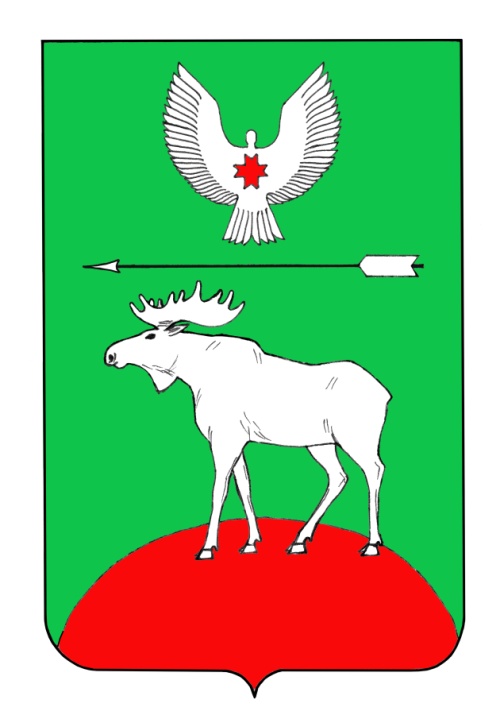 В Е С Т Н И Кправовых актов органов местного самоуправлениямуниципального образования «Красногорский район»№ 16Официальное изданиеосновано в августе 2009 годаУдмуртская Республика,  с.Красногорское, 1 октября 2012 годаУчредитель издания:Совет депутатов муниципального образования «Красногорский район»«Вестник органов местного самоуправления  муниципального образования «Красногорский район» издается  в соответствии с решением Совета депутатов муниципального образования «Красногорский район» от 06.08.2009г. №270 «Об учреждении средства массовой информации «Вестник правовых актов органов местного самоуправления муниципального образования «Красногорский район»Состав  редакционного  совета  средства массовой информации«Вестник  правовых актов органов местного самоуправления  муниципального образования «Красногорский район»Руководитель редакционного совета:Корепанов Владимир Серафимович, Глава  муниципального образования  "Красногорский район".Ответственный секретарь редакционного совета:Юрлов Сергей Леонидович – начальник отдела по документационному обеспечению Совета депутатов муниципального образования «Красногорский район»Члены редакционного совета:Бекмансурова Нурия Абзалтиновна, руководитель Аппарата Главы муниципального образования  "Красногорский район", Красногорского районного Совета депутатов и Администрации муниципального образования "Красногорский район";Симонов Алексей Николаевич, ведущий специалист-эксперт-юрисконсульт районного Совета депутатов;Чуракова Юлия Андреевна, специалиста 1 категории районного Совета депутатов.С О Д Е Р Ж А Н И Е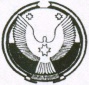 РЕШЕНИЕСовета депутатов муниципального образованияКрасногорский район_________________________________________________________________О внесении изменений  в решение  Совета депутатов муниципального образования  «Красногорский  район» от 01.12.2011г. № 425 «О бюджете муниципального образования «Красногорский  район» на 2012 год и плановый период 2013 и 2014 годов»Принято Советом депутатовмуниципального образования«Красногорский район»				                          «31» мая 2012г               Совет депутатов  муниципального образования «Красногорский район»РЕШАЕТ:1.  Внести следующие изменения  в решение  Совета депутатов муниципального образования «Красногорский район» от 01.12.2011 года N425 «О бюджете муниципального образования «Красногорский район» на 2012 год и плановый период 2013 и 2014 годов»:1.1.В статье 1:- части 1 цифры «1982,0» заменить цифрами «4345,5»,  цифры «10526,0» заменить цифрами «6709,3»;       - части 2  цифры «800,0» заменить цифрами «1982,0»,  цифры «0,0» заменить цифрами «800,0», цифры «11444,0» заменить цифрами «3163,9», цифры «12485,0» заменить цифрами «1600,0». 2. Внести изменения в приложения 2,3,15,16 согласно приложений 1,2,3,4 к настоящему Решению. Глава муниципального образования«Красногорский район»			   	                   В.С. Корепановс. Красногорское31 мая 2012 год№  53Приложение 3к Решению Совета депутатов  муниципального образования «Красногорский район»«О бюджете муниципального образования «Красногорский район» на 2012 год и плановый период 2013 и 2014 годовПрограмма муниципальных  внутренних заимствований муниципального образования «Красногорский район» на 2012 год        тыс.руб.Приложение 4к Решению Совета депутатов  муниципального образования «Красногорский район»«О бюджете муниципального образования «Красногорский район» на 2012 год и плановый период 2013 и 2014 годовПрограмма муниципальных  внутренних заимствований муниципального образования«Красногорский район» на плановый период 2013 и 2014 годов тыс.руб.РЕШЕНИЕ Совета депутатов муниципального образования  «Красногорский район»   _________________________________________________________________Об утверждении Положения  «О помощниках депутатов муниципального образования  «Красногорский район»Принято Советом депутатовмуниципального  образования «Красногорский район»                                                                     31 мая 2012г. Совет депутатов муниципального образования  «Красногорский район»	РЕШАЕТ:Утвердить Положение  «О помощниках депутатов муниципального образования  «Красногорский район» (прилагается).Главамуниципального образования«Красногорский район»                                                                      В.С.Корепановс.Красногорское31  мая 2012 года№ 55ПОЛОЖЕНИЕО помощниках депутатов Совета депутатов муниципального образования «Красногорский район»Статья 1. Общие положения1. Настоящее Положение определяет правовые основы деятельности лиц, оказывающих помощь депутатам Совета депутатов муниципального образования «Красногорский район» (далее — Совет депутатов) при осуществлении ими депутатской деятельности.2. Помощником депутата Совета депутатов (далее - Помощник депутата) может быть гражданин Российской Федерации, достигший возраста 18 лет. Не имеют права быть Помощниками депутата граждане, признанные судом недееспособными или содержащиеся в местах лишения свободы по приговору суда, имеющие  не погашенную судимость.3. У каждого депутата Совета депутатов может быть до трех Помощников депутата.4. Помощник депутата работает на общественных началах.5. Деятельность и полномочия Помощника депутата регулируются настоящим Положением и решениями Совета депутатов.6. Помощник депутата выполняет поручения депутата Совета депутатов во взаимоотношениях с избирателями, оказывает депутату организационную, организационно-техническую и иную помощь при осуществлении депутатских полномочий.7. Руководство деятельностью Помощника депутата осуществляется непосредственно депутатом Совета депутатов.8. Депутаты Совета депутатов в  зависимости от необходимости по своему усмотрению подбирают помощников и несут полную ответственность за их действия, связаннее с исполнением обязанностей Помощника депутата.Депутат Совета депутатов вправе в любое время прекратить полномочия Помощника депутата по своему усмотрению и принять другого.В своей деятельности Помощник депутата руководствуется законодательством Российской Федерации, законодательством Удмуртской Республики, Уставом муниципального образования "Красногорский район", Регламентом Совета депутатов муниципального образования «Красногорский район», решениями Совета депутатов муниципального образования «Красногорский район», постановлениями и распоряжениями Главы муниципального образования "Красногорский район» и настоящим Положением.Статья 2. Права и обязанности Помощников депутата1. Помощники депутата при выполнении поручений депутата Совета депутатов,  связанных с депутатской деятельностью:1) ведут запись на прием к депутату Совета депутатов в своем избирательном округе;2)ведут прием избирателей в случае невозможности ведения приема избирателей непосредственно депутатом;3)получают адресованные депутату Совета депутатов почтовые и телеграфные отправления;4) готовят встречи депутата Совета депутатов с избирателями;5) готовят аналитические, информационные, справочные и другие материалы, необходимые депутату Совета депутатов для осуществления им своих полномочий;6) оказывают депутату Совета депутатов  информационно-методическую, консультативную, организационно-техническую, правовую и иную помощь, необходимую депутату для подготовки к очередному заседанию Совета депутатов, комиссий Совета депутатов, иным мероприятиям, проводимым Советом депутатов, а также выполняют поручения депутата Совета депутатов  во время его работы с избирателями.2. При исполнении своих обязанностей Помощник депутата с согласия депутата Совета депутатов вправе использовать помещения, предоставленные депутату Совета депутатов для ведения приема граждан.Статья 3. Ограничения для Помощников депутатов Совета депутатов1. Передача Помощнику депутата полномочий депутата Совета депутатов  не допускается.2. При выполнении Помощником депутата своих обязанностей недопустимо использование им своего статуса в личных интересах.3. Помощник депутата не вправе быть поверенным по делам третьих лиц в Совете депутатов, а также использовать в личных целях средства материально-технического и информационного обеспечения, предоставленные ему депутатом Совета депутатов. 4. Помощник депутата обязан соблюдать конфиденциальность информации о личной жизни избирателя или иного лица, ставшей известной ему в связи с исполнением своих обязанностей.5. Помощник депутата обязан использовать депутатские бланки только для официальных обращений, писем и документов, подписанных депутатом Совета депутатов.6. Участвуя по поручению депутата Совета депутатов  в публичных выступлениях перед избирателями, в личных беседах с ними, а также в средствах массовой информации, Помощник депутата в полной мере и достоверно информирует избирателей о деятельности своего депутата. Не допускаются комментарии Помощником депутата решений Совета депутатов  и разглашение конфиденциальной информации, ставшей известной ему в ходе заседаний Совета депутатов и его органов.7. Контроль за соблюдением Помощником депутата указанных ограничений осуществляет депутат Совета депутатов.Статья 4. Условия и порядок работы Помощников депутатов Совета депутатов1. Помощник депутата регистрируется в Аппарате Главы муниципального образования « Красногорский район»  на основании письменного заявления депутата Совета депутатов.2. После регистрации Помощнику депутата выдается удостоверение установленного образца, которое является основным документом, подтверждающим его полномочия.3. При прекращении работы Помощника депутата удостоверение Помощника депутата в трехдневный срок сдается в Аппарат Главы муниципального образования «Красногорский район» лично депутатом, принявшим его в качестве своего помощника.4. Полномочия Помощника депутата прекращаются одновременно с прекращением полномочий депутата Совета депутатов либо досрочно по письменному согласованному уведомлению одной из сторон, сдаваемому в Аппарат Главы муниципального образования  «Красногорский район».5. Депутат не несет ответственности за действия помощника с момента снятия с него (помощника) полномочий.РЕШЕНИЕ Совета депутатов муниципального образования  «Красногорский район»    ___________________________________________________________  Об исполнении бюджета муниципального образования «Красногорский район»  за 1 полугодие 2012 годаПринято Советом депутатов  муниципального образования«Красногорский район»                                                                 16 августа 2012г.	Заслушав отчет  Заместителя главы по финансово-экономическим вопросам – начальника Управления финансов Администрации муниципального образования «Красногорский район» Стяжкиной Е.А.  об исполнении бюджета муниципального образования «Красногорский район» за 1 полугодие 2012года,Совет депутатов муниципального образования «Красногорский район» РЕШАЕТ:1.Отчет Администрации муниципального образования «Красногорский район» об исполнении бюджета района за 1 полугодие 2012 года утвердить (отчет прилагается).Главамуниципального образования«Красногорский район»                                                              В.С.Корепановс.Красногорское16 августа 2012года№ 57Пояснительная запискак отчету  об исполнении   бюджета муниципального образования  «Красногорский  район»  за   1 полугодие  2012 годаИсполнение бюджета района по доходамОбщий объем поступлений в бюджет муниципального образования «Красногорский район» (далее по тексту - бюджет района) за 1 полугодие  2012 года составляет в сумме 199394,3 тыс. руб., или 99,4 % к объему поступлений доходов полугодия  и 61,6% к годовому уточненному плану поступлений. По налоговым и неналоговым доходам исполнение составляет 10651,9 тыс. руб. при плане в сумме 10407,0 тыс.  руб., процент исполнения составил 102,4 %. Бюджетные назначения 1 полугодия текущего года по налоговым и неналоговым доходам  перевыполнены на 244,9 тыс. руб. Исполнение к годовому плану  составляет  - 48,0%, к соответствующему периоду прошлого года – 115,0%. (справочно Консолидированный бюджет муниципального образования «Красногорский район» за 1 полугодие 2012 года исполнен по доходам в сумме 185365,9 тыс. руб., что составляет 99,5 % к плану 1 квартала и 60,1% к уточненному годовому объему поступлений, в том числе по налоговым и неналоговым доходам исполнение составило 13534,1 тыс. руб. при утвержденном  плане 1 полугодия в сумме  13121,0 тыс. руб. Процент исполнения бюджетных назначений 1 полугодия по налоговым и неналоговым доходам составил 103,1 %., годового – 45,5% . К соответствующему периоду прошлого года исполнение составляет 113,9%, или поступило к уровню прошлого года в бюджет больше на 1651,5 тыс. руб. Перевыполнение бюджетных назначений в консолидированный бюджет по налоговым и неналоговым доходам составило за отчетный период в сумме 413,1 тыс. руб.Поступление налоговых и неналоговых доходов в бюджет района в разрезе видов доходов:      Налог на доходы физических лиц. При плане отчетного периода в сумме 7041,0 тыс. руб. исполнение составило 6688,6 тыс. руб., что составляет 95,0%, план не исполнен  на 352,4 тыс. руб. Годовое назначение исполнено на 43,1%. Не исполнение бюджетных назначений по данному виду доходов объясняется тем, что не перечисляется налог сельскохозяйственными товаропроизводителями и в 2012 году нет перечислений от РОВД.(нет регистрации обособленного подразделения, находящегося на территории района).  К соответствующему периоду прошлого года исполнение составляет 112,5 % за счет увеличения заработной платы работникам бюджетной сферы.  (справочно. При утвержденном плане 1 полугодия по данному виду доходов в консолидированный бюджет в сумме 9388,0 тыс. руб. исполнение составило 8918,2 тыс. руб., что составляет 95,0%, план не исполнен на 469,8 тыс. руб. Неисполнение бюджетных назначений объясняется тем, что не перечисляют в бюджет данный налог отдельные сельскохозяйственные кооперативы, а также в связи с реорганизацией ОВД по Красногорскому району налог на доходы от данного учреждения не поступает в бюджет района с октября месяца 2011 года. К соответствующему периоду прошлого года поступление составляет 112,5%, или поступило больше уровня прошлого года на 991,2 тыс. руб. за счет увеличения заработной платы работникам бюджетной сферы. К годовому назначению исполнение составляет 43,1%.Налоги на совокупный доход. При утвержденном плановом назначении отчетного периода в сумме 1164,0 тыс. руб. исполнение составило 1106,8 тыс. руб., или 95,1% , что на 57,2 тыс. руб. меньше плана. К годовому назначению исполнение составляет 47,8%, к уровню прошлого года 99,1%, из них    -по единому налогу на вмененный доход при плане в сумме 1150,0 тыс. руб. исполнение составило 1073,4 тыс. руб., или на 76,6 тыс. руб. меньше плановых назначений. К годовому назначению исполнение составляет 46,7%, к уровню прошлого года 96,8%. Снижение поступления к уровню прошлого года объясняется тем, что в 2011 году увеличены страховые взносы  в Пенсионный фонд и фонд медицинского страхования и поступление налога в 1 квартале текущего года произведено за 4 квартал 2011 года.    -по единому сельскохозяйственному налогу исполнение составило 33,4 тыс. руб., при плане в сумме 14,0 тыс. руб. или 238,6 %. К годовому назначению исполнение составляет 238,6 %, к уровню прошлого года в 2 раза больше.  (справочно При плановом назначении налогов на совокупный доход в консолидированный бюджет в сумме 1171,0 тыс. руб. исполнение составило 1124,8 тыс. руб., или 96,1%, что на 46,2 тыс. руб. меньше плана. К годовому назначению исполнение составляет 248,5%, к уровню прошлого года 100,4%,       (справочно) Налоги на имущество.  При утвержденном плане 1 полугодия в сумме 232,0 тыс. руб. исполнение составило 303,7 тыс. руб., или 130,9% к плану, бюджетные назначения перевыполнены на 71,7 тыс. руб., исполнение к годовому плану составляет 14,0%, к уровню прошлого года 71,3%, или на 122,3 тыс. руб. меньше, из них:-по налогу на имущество физических лиц при  плане в сумме 48,0 тыс. руб. исполнение составило 58,8 тыс. руб., что составляет 122,5% или на 10,8 тыс. руб. больше бюджетных назначений. Плановые назначения утверждались с учетом имеющейся задолженности по данному налогу  на начало года и поступлений в течение 1 полугодия 2011 года. Срок уплаты налога на имущество физических лиц на текущий год установлен органами местного самоуправления до 01.11.2012 года. - по земельному налогу при плане 184,0 тыс. руб. исполнение составило 244,9 тыс. руб., или 133,1%, к годовому назначению исполнение составляет 15,7%, к уровню прошлого года –61,4% , плановые назначения 1 полугодия перевыполнены на 60,9 тыс. руб., из них: - по земельному налогу, взимаемому по ставке, установленной подпунктом 1 пункта 1 статьи 394 Налогового Кодекса Российской Федерации бюджетные назначения перевыполнены на 75,4 тыс. руб., при плане в сумме 73,0 тыс. руб. исполнено на 148,4тыс. руб., или на 203,3%.  Бюджетные назначения на 1 полугодие утверждались с учетом того, что налоговой службой на 01.07.2012г. будет проведено начисление налога за 2011 год по сроку уплаты 01.12.2012г. (срок уплаты земельного налога за земли сельскохозяйственного назначения установлен органами местного самоуправления, согласно действующего законодательства). К уровню прошлого года поступление составляет 48,0% , или меньше на 160,5 тыс. руб.(в 2011 году начисление налога за 2010 год проведено по сроку уплаты 01.02.2011года)  -по земельному налогу, взимаемому по ставке, установленной подпунктом 2 пункта 1 статьи 394 Налогового Кодекса Российской Федерации  план 1 полугодия исполнен на 86,9% или в сумме 96,5 тыс. руб. К годовому назначению исполнение составляет 43,3%, к уровню прошлого года 107,6%.      - Налоги, сборы и регулярные платежи за пользование природными ресурсами. В отчетном периоде поступил налог на добычу общераспространенных полезных ископаемых в сумме 71,8 тыс. руб. при плане 30,0 тыс. руб. Поступила задолженность, имеющаяся по состоянию на 01 января 2012 года в сумме 28,3 тыс. руб. Исполнение к годовому плану составляет 119,7%, к уровню прошлого года в 3,1 раза больше.           - Государственная пошлина при плане полугодия 214,0 тыс. руб. поступила в бюджет в сумме 230,5 тыс. руб., или 107,7%  к плану, бюджетные назначения по данному виду доходов перевыполнены за отчетный период на 16,5 тыс. руб., в том числе:  -государственная пошлина по делам, рассматриваемым в судах, поступила в сумме 68,5 тыс. руб. при плане 70,0 тыс. руб., или 97,9% к плану, неисполнение составляет 1,5 тыс. руб. К уровню прошлого года исполнение составляет 99,3%. Плановые назначения на 1 полугодие утверждались с учетом поступлений за аналогичный период прошлого года.   -государственная пошлина за государственную регистрацию транспортных средств, при плане 144,0 тыс. руб. поступила в сумме 159,0 тыс. руб., или на 110,4 %. Годовые назначения по данному виду доходов исполнены на 51,0%, к уровню прошлого года исполнение составляет 19,9%. Снижение поступления к уровню прошлого года объясняется тем, что государственная пошлина за государственную регистрацию транспортных средств, проводимую органами внутренних дел, с 1 января 2012 года поступает в федеральный бюджет. - поступила государственная пошлина за выдачу разрешения на установку рекламной конструкции в сумме 3,0 тыс. руб.     -Доходы от использования имущества, находящегося в государственной и муниципальной собственности при  плане полугодия 501,0  тыс. руб. исполнены в сумме 504,0 тыс.  руб., или 100,6% к плану, сверхплановые поступления составили 3,0 тыс. руб. в том числе: - доходы, получаемые в виде арендной платы за земельные участки, государственная собственность на которые не разграничена и которые расположены в границах поселений, а также средства от продажи права на заключение договоров аренды указанных земельных участков поступили в бюджет района в сумме 75,6 тыс.  руб. при плане 78,0 тыс. руб., или 96,9% к плану, плановые назначения не исполнены на 2,4 тыс. руб. В бюджет района данный вид дохода поступает в размере 50 % от перечисленной суммы.- доходы от сдачи в аренду муниципального имущества исполнены в сумме 417,2  тыс. руб., что составляет 119,5% к плану полугодия, к годовому бюджетному назначению исполнение составляет 55,3%, к уровню прошлого года исполнение составляет 131,7%.   - плата за наем поступила в бюджет в сумме 11,2 тыс. руб. при годовом  плане 150,0 тыс. руб., или 7,5%. К уровню 2011 года поступление составляет 22,4%.   (справочно)-Доходы от использования имущества, находящегося в государственной и муниципальной собственности при  плане полугодия 579,0  тыс. руб. исполнены в сумме 579,6 тыс.  руб., или 100,1% к плану, сверхплановые поступления составили 0,6 тыс. руб. Исполнение к годовому плану составляет 45,9%.-Платежи при пользовании природными ресурсами при плане полугодия 184,0 тыс. руб. исполнены в сумме 193,8 тыс. руб., или на 105,3%. К годовому назначению поступление составляет 52,4%, к прошлому году – 100,1%.  - Доходы от оказания платных услуг и компенсации затрат государства. По данному виду доходов в бюджете  утверждена сумма 1119,8 тыс. руб. (это суммы, получаемые казенными учреждениями (школами)на питание детей от родителей) .В 1 полугодии 2012 года поступило 447,2 тыс. руб., а также в течение 1 полугодия  возмещены затраты бюджета, произведенные в 2011 году (это оплата больничных листов) и 1 полугодия текущего года в общей сумме 492,7 тыс. руб. Годовое исполнение по данному виду доходов составляет 83,9%. - Доходы от продажи материальных и нематериальных активовПоступление доходов от продажи материальных и нематериальных активов в бюджет района составило в 1 полугодии в сумме 685,9 тыс. руб., или на 482,9 тыс. руб. больше плана полугодия, в том числе в 1 полугодии текущего года поступили доходы от реализации имущества, находящегося в собственности муниципального района в сумме  347,0 тыс. руб. при плане 148,0 тыс. руб., также от реализации имущества, находящегося в оперативном управлении учреждений в сумме 83,5 тыс. руб., а также от продажи земельных участков, государственная собственность на которые не разграничена и которые расположены в границах поселений  в сумме 255,4 тыс. руб.  - (справочно) Доходы от продажи материальных и нематериальных активовВ 1 полугодии текущего года поступили доходы от реализации имущества, находящегося в собственности района в сумме 347,0 тыс. руб. при плане 148,0 тыс. руб., также от реализации имущества, находящегося в оперативном управлении учреждений в сумме 83,5 тыс. руб., а также от продажи земельных участков, государственная собственность на которые не разграничена и которые расположены в границах поселений  в сумме 510,7 тыс. руб., при плане 100,0 тыс. руб. Бюджетные назначения в целом по данному виду доходов исполнены за 1 полугодие на 372,0%, или поступило больше плана на 688,2 тыс. руб., к уровню прошлого года поступление больше на 769,4 тыс. руб. Штрафы, санкции, возмещение ущерба исполнены на 36,8% или на 283,0 тыс. руб. план не исполнен. К годовому плану исполнение составляет 16,3%. В общей сумме годовых бюджетных назначений по данному виду доходов 619,0 тыс. руб., или 61,3% составляют штрафы за правонарушения в области дорожного движения, которые в соответствии с действующим законодательством с 01 января 2012 года поступают в бюджет субъекта. От общей суммы поступлений: 71,8% или 118,5 тыс. руб. прочие поступления от денежных взысканий и иных сумм в возмещение ущерба. 27,3% или 45,7 тыс. руб. штрафы за нарушение Федерального Закона «О пожарной безопасности» (к уровню прошлого года  поступления составляют 156,0%).0,1% или 0,2 тыс. руб. штрафы, взыскиваемые с лиц виновных в совершении преступлений, и в возмещение ущерба имуществу.0,3%, или 0,5 тыс. руб. штрафы за нарушение законодательства в области обеспечения санитарно-эпидемиологического  благополучия человека и законодательства в сфере защиты прав потребителей. - Прочие неналоговые доходы поступили в сумме 65,6 тыс. руб., их них 7,0 тыс. руб. составляют невыясненные поступления  из-за неправильного отражения плательщиками в платежных документах реквизитов.   Удельный вес налоговых и неналоговых поступлений в доходах бюджета района составил за 1 полугодие 5,3%,  или снизился по сравнению с соответствующим периодом прошлого года на 3,2%. Безвозмездные поступления составили в сумме 188742,4 тыс. руб. или 94,7% к общему объему поступлений, удельный вес по сравнению с прошлым годом увеличился на 3,2%.     Основную долю в налоговых и неналоговых доходах бюджета составляют доходы от налога на доходы физических лиц –62,8%.Безвозмездные поступления составили за отчетный период в сумме 188742,4 тыс. руб., в том числе 189897,1 тыс. руб. поступления от других бюджетов бюджетной системы Российской Федерации и 234,4 тыс.руб. составляют прочие безвозмездные поступления, на 1389,1 тыс. руб. произведен возврат остатков субсидий, субвенций и иных межбюджетных трансфертов, имеющих целевое назначение, прошлых лет из бюджета района. Исполнение безвозмездных поступлений от бюджетов бюджетной системы РФ к уточненному годовому назначению составляет 63,0%. От общей поступившей суммы безвозмездных поступлений 38984,5 тыс. руб. составляет дотация на выравнивание бюджетной обеспеченности, или 53,9 % к годовому назначению,  64978,4 тыс. руб. субсидии (88,7% составляет исполнение к году), 59662,5 тыс. руб. субвенции (к годовому назначению поступление составляет 48,3%),  26271,7 тыс. руб. иные межбюджетные трансферты (81,8 %  исполнение годового назначения).  (справочно). Недоимка по платежам в консолидированный  бюджет района, по представленной Межрайонной ИФНС России N2 по УР информации о задолженности по налогам, сборам и другим обязательным платежам снизилась по сравнению с началом года на  207,8 тыс. руб., по сравнению с имеющейся недоимкой на 01 апреля текущего года на 33,10 тыс. руб.  и  составила на 1 июля 2012 года  832,7 тыс. руб.  По сравнению с началом года увеличилась недоимка по налогу на доходы физических лиц на 5,3 тыс. руб. и составила  на 1 отчетную дату 90,7 тыс. руб. и по сельскохозяйственному налогу на  9,0 тыс. руб. и составила на 01 июля 68,0 тыс. руб.По сравнению с началом года снизилась недоимка по единому налогу на вмененный доход на 17,9 тыс. руб. и составила на отчетную дату 137,7 тыс. руб.,  по налогу на имущество физических лиц на 48,6 тыс. руб. и составила на 01.07.2012г.-  64,0 тыс. руб., по земельному налогу за земли сельскохозяйственных угодий на 80,2 тыс. руб. и составила – 401,5 тыс. руб. Снизилась недоимка по отмененным налогам на 47,7 тыс. руб. 	      Исполнение бюджета за 1 полугодие 2012 года по расходам составило 203336,3 тыс.руб. или  60,5 % к утвержденному плану (335865,7 тыс.руб.) . Справочно: Исполнение консолидированного бюджета по расходам за  1 полугодие  2012 года  составило 186452,2 тыс.руб. или 57,9% к утвержденному годовому плану (322262,1 тыс.руб.), в том числе по расходам сельских поселений-  22398,8 тыс.руб.(59,2 % к утвержденному  годовому плану     37817,2 тыс.руб.).       В структуре бюджета капитальные расходы составили 55120,3 тыс.руб. (рост на    54407,3 тыс.руб. от первоначального бюджета), текущие расходы – 280745,4  тыс.руб. (рост на 46424,5 тыс.руб.) или 16,4% и  83,6% к  общему объему расходов соответственно.	Фактическое исполнение расходов к уточненному  годовому плану по разделам:- 0100 «Общегосударственные вопросы» - 40,3% (11475,4 тыс.руб.); - 0200 «Национальная оборона» - 32,4% (152,2 тыс.руб;- 0300 «Национальная безопасность и правоохранительная деятельность»- 97,7%   (1275,5 тыс.руб.);- 0400 «Национальная экономика» - 16,6%, (673,3 тыс.руб.); -0500 «Жилищно-коммунальное хозяйство» - 95,7% (28513,3 тыс.руб.); - 0700 «Образование» - 60,7% ( 113722,9тыс.руб.); - 0800 «Культура, кинематография» - 53,4% (8943,4 тыс.руб.); - 0900 «Здравоохранение» - 67,4% (18256,9 тыс.руб.); - 1000 «Социальная политика» - 45,9% ( 12079,3 тыс.руб.); - 1100 «Физическая культура и спорт»- 81,7% ( 208,4 тыс.руб.); - 1300 «Обслуживание государственного и муниципального долга» - 64,5% (42,6 тыс.руб.;- 1400 «Межбюджетные трансферты общего характера бюджетам субъектов Российской Федерации и муниципальных образований»» - 57,4% (7992,8тыс.руб.).	Наибольший удельный вес в структуре исполнения расходов бюджета занимают расходы по следующим отраслям:- социально – культурная сфера – 75,2%; - общегосударственные вопросы – 5,6%;- жилищно-коммунальное хозяйство – 14,0%;- межбюджетные трансферты – 3,9%;Раздел  «Общегосударственные расходы»По разделу 0100 «Общегосударственные вопросы» отражены бюджетные ассигнования на функционирование законодательного (представительного) органа местного самоуправления - Совета депутатов , функционирование высшего должностного лица района - Главы муниципального района, аппарата администрации района, другие общегосударственные вопросы. Исполнение по данному разделу  составило 11475,6 тыс.руб.(40,3% к уточненному плану, утвержденному в бюджете в сумме 28490,4 тыс.руб.)По подразделам:0102 «Функционирование высшего должностного лица субъекта РФ и муниципального образования» исполнение составило в сумме 483,4 тыс.руб.(44,8% от уточненного плана, утвержденного в бюджете в сумме 1078,0 тыс.руб.);0103 «Функционирование законодательных (представительных) органов государственной власти и представительных органов муниципальных образований исполнение составило  в сумме 2093,2 тыс.руб.(43,9% от уточненного плана, утвержденного в бюджете в сумме 4763,5 тыс.руб.);0104 «Функционирование Правительства РФ, высших исполнительных органов государственной власти субъектов РФ, местных администраций» исполнение  составило 6959,1 тыс.руб.(38,7% от уточненного плана, утвержденного в бюджете в сумме 18002,2 тыс.руб.).По подразделу 0104 отражены расходы на реализацию федеральных полномочий по регистрации актов гражданского состояния, производимые за счет субвенций из федерального бюджета, исполнение составило 566,7 тыс.руб.(9,1% от уточненного плана, утвержденного в бюджете в сумме 2221,1 тыс.руб.). В бюджете МО «Красногорский район» в соответствии с изменениями, внесенными бюджетным законодательством Российской Федерации в классификацию расходов бюджета, по подразделу 0104 «Функционирование Правительства Российской Федерации, высших исполнительных органов государственной власти субъектов Российской Федерации, местных администраций» отражены расходы, финансирование  которых осуществляется за счет Фонда компенсаций Удмуртской Республики:По подразделу 0106 «Обеспечение деятельности финансовых, налоговых и таможенных органов финансового(финансово-бюджетного) надзора» исполнение составило 1860,2 тыс.руб.(42,4% от уточненного плана, утвержденного в бюджете в сумме 4388,9 тыс.руб.) на  функционирование аппарата Управления финансов Администрации муниципального образования «Красногорский район», в том числе  за счет субвенции  на осуществление государственных полномочий УР по организации обеспечения  наличными денежными средствами получателей средств бюджета УР, находящихся на территории муниципальных районов, городских округов в УР исполнение составило 7,8 тыс.руб.(31,2%).По подразделу 0113 «Другие общегосударственные вопросы»  исполнение составило 79,6 тыс.руб.(40,3% от уточненного плана, утвержденного в бюджете в сумме 197,8 тыс.руб.). По указанному  подразделу предусмотрены бюджетные ассигнования на финансирование следующих мероприятий:           - представительские расходы в сумме 50,0 тыс.руб.            -  на проведение  республиканских и районных праздников  в сумме 90,4 тыс.руб.;             - на уплату налога на имущество для передачи сельским поселениям- 57,4 тыс.руб.Раздел «Национальная оборона»По подразделу 0203 «Мобилизационная и вневойсковая подготовка» бюджетные ассигнования предусмотрены на  исполнение федеральных полномочий по осуществлению первичного воинского учета на территориях, где отсутствуют военные комиссариаты. Исполнение составило в сумме 152,2 тыс.руб.(32,4% от уточненного плана, утвержденного в бюджете в сумме 470,4 тыс.руб.).Раздел «Национальная безопасность и правоохранительная деятельность»По подразделу 0310 «Обеспечение пожарной безопасности» произведены расходы по передачи на исполнение сельским поселениям расходов по обеспечению первичных мер пожарной безопасности в сумме 1275,5 тыс.руб.(100%)( опашка населенных пунктов, создание условий для организации  добровольной пожарной охраны).Раздел «Национальная экономика»Отражаемые по разделу 0400 «Национальная экономика» бюджетные ассигнования предусмотрены в сумме 4048,8уб.  По подразделу 0405 «Сельское хозяйство и рыболовство» предусмотрены бюджетные ассигнования на реализацию муниципальной целевой программы развития сельского хозяйства муниципального образования «Красногорский район» на 2012 год  в сумме 150,0 тыс.рублей. Исполнение составило 50,0 тыс.руб.По подразделу 0409 «Дорожное хозяйство» исполнение составило в сумме  623,3руб.( 16,8 уточненного плана, утвержденного в бюджете в сумме 3712,8уб.)  на содержание дорог, по которым проходят маршруты школьных автобусов.По подразделу 0412 «Другие вопросы в области национальной экономики» предусмотрены бюджетные ассигнования на реализацию муниципальной целевой программы  развития  малого и среднего предпринимательства на территории муниципального образования «Красногорский район» на 2011-2014годы»  в сумме 10,0 тыс.рублей на 2012 год.Раздел «жилищно-коммунальное хозяйство» По разделу  0500 « Жилищно- коммунальное хозяйство» произведены расходы в сумме 28513,4уб.( 95,7уточненному  годовому плану, утвержденному в бюджете в сумме  29803,3б.), в том числе:По подразделу 0501 «Жилищное хозяйство» произведены расходы в сумме 21137,0 тыс.руб.(100% от  уточненного плана , утвержденного в бюджете в сумме 21137,0 тыс.руб.:- 6749,708 тыс.руб.  по переселению граждан из аварийного жилищного фонда;- 3396,9 тыс.руб. на капремонт многоквартирных домов;По подразделу 0502 «Коммунальное хозяйство» произведены расходы в сумме 5245,3 тыс.руб.(80,3% от уточненного плана, утвержденного в бюджете в сумме 6535,3 тыс.руб. ) :-на техперевооружение котельной д.Бараны с переводом на газ   - 3308,2 тыс.руб.;- на водоснабжение с.Курья- 615,3 тыс.руб. (100%);- на водоснабжение с.Валамаз – 78,8 тыс.руб.;- капремонт сетей водоснабжения с.Красногорское- 690,0 тыс.руб.(100%);- приобретение двух  котлов для котельных- 553,0 тыс.руб.(100%)По подразделу 0503 «Благоустройство» произведены расходы в сумме 2131,0 тыс.руб., поступивших из бюджета Удмуртской  Республики , по передаче   расходов сельским поселениям на исполнение полномочий по благоустройству. Раздел «Образование»Исполнение по разделу 0700 «Образование» составило 113722,9 тыс.руб.60,7% от уточненного годового  плана , утвержденного в бюджете в сумме 187355,3 тыс.руб., в том числе:По подразделу 0701 «Дошкольное образование»  исполнение составило 51462,7 тыс.руб.(84,1% от уточненного годового  плана, утвержденного в бюджете в сумме 61180,6 тыс.руб. ). Произведены расходы:- на содержание дошкольных учреждений- 9534,2 тыс.руб.(52,2% от уточненного годового плана, утвержденного в бюджете в сумме 18256,7тыс.руб.);- на строительство детского сада  на 144 места в с.Красногорское- 41545,9 тыс.руб.(98,2% от уточненного плана, утвержденного в бюджете в сумме 42323,9 тыс.руб.);- оформление муниципального имущества – 67,3 тыс.руб.(70,0% от уточненного годового плана, утвержденного в бюджете  в сумме 96,3 тыс.руб.);- уплата налога на имущество- 57,4 тыс.руб.( 33,1% от уточненного годового плана, утвержденного в бюджете в сумме 173,5 тыс.руб.).По подразделу 0702 «Общее образование» исполнение составило 57659,5 тыс.руб.( 49,8% от уточненного годового  плана, утвержденного в бюджете в сумме  115894,4 тыс.руб).;В состав подраздела включены субвенции для финансового обеспечения расходных обязательств, возникающих при выполнении государственных полномочий, переданных для осуществления органами местного самоуправления в установленном порядке:- на финансовое обеспечение государственных гарантий прав граждан на получение общедоступного и бесплатного дошкольного (в образовательных учреждениях), начального общего, основного общего, среднего(полного) общего образования, а также дополнительного образования в общеобразовательных учреждениях. Исполнение составило в сумме 33312,7 тыс.руб.(49,4% от уточненного плана, утвержденного в бюджете в сумме 67478,0 тыс.руб.);- на социальную поддержку  детей-сирот и детей, оставшихся без попечения родителей,  обучающихся  и воспитывающихся в образовательных учреждениях для детей-сирот и детей, оставшихся без попечения родителей, а также в патронатной семье, и предоставление общедоступного и бесплатного дошкольного, начального общего, основного общего, среднего(полного) общего образования по основным общеобразовательным программам в образовательных учреждениях для детей-сирот и детей, оставшихся без попечения родителей. Исполнение составило в сумме 5802,7 тыс.руб.(48,4% от уточненного плана, утвержденного в бюджете в сумме 11996,0 тыс.руб.).По подразделу  0707 «Молодежная политика и оздоровление детей» исполнение составило 359,4 тыс.руб.(45,3/% от уточненного годового плана, утвержденного в бюджете в сумме 794,4 тыс.рублей). Произведены  расходы на содержание молодежного центра «Встреча», на проведение мероприятий по оздоровлению детей – 87,0 тыс.руб.(63,7% от уточненного годового плана в сумме 136,5 тыс.руб.за счет средств, поступивших от родителей).  Исполнение по подразделу 0709 «Другие вопросы в области образования» составило 4241,3 тыс.руб.( 44,7/% от уточненного годового  плана, утвержденного в бюджете в сумме 9486,0 тыс.руб.). По данному подразделу произведены расходы на обеспечение деятельности подведомственных учреждений образования .На исполнение государственных полномочий по оказанию содействия детям-сиротам и детям, оставшимся без попечения родителей, в обучении на курсах по подготовке к поступлению в образовательные учреждения среднего и высшего профессионального образования в бюджете предусмотрены расходы в сумме  6,5 тыс.рублей;    на обеспечение  предоставления мер социальной поддержки по освобождению от родительской платы за содержание ребенка в МОУ, реализующих основную общеобразовательную программу дошкольного образования, родителей детей с ограниченными возможностями здоровья, детей  с туберкулезной интоксикацией, а также родителей, если оба или один из них являются инвалидами первой или второй группы и не имеют других доходов, кроме пенсии предусмотрены расходы в сумме 18,0 тыс.рублей. Исполнение составило 3,0 тыс.руб., что составляет 16,7% от плана, утвержденного в бюджете.  Исполнение по республиканским программам  составило 1052,3 тыс.руб., в том числе:- «Безопасность  образовательного учреждения- 400,0 тыс.руб.(100%);- «Организация  отдыха, оздоровления и занятости детей, подростков и молодежи»- 652,3 тыс.руб.( 33,4% от уточненного плана в сумме 1955,4 тыс.руб.).Раздел «Культура и кинематография»Исполнение по  разделу 0800 «Культура, кинематография» составило 8943,4 тыс.руб.(53,4% от уточненного плана, утвержденного в бюджете в сумме  16733,0 тыс.руб.).                По подразделу 0801 « Культура» исполнение составило 8414,0 тыс.руб.(54,1% от уточненного годового  плана, утвержденного в бюджете в сумме 15553,3 тыс.руб.).  Произведены расходы на содержание учреждений культуры – 8843,4 тыс.руб.,(57,2% от уточненного плана, утвержденного в бюджете в сумме 15543,3 тыс.руб.); произведены расходы за счет резервного фонда Правительства  УР – 100,0тыс.руб.(100% от уточненного  годового плана)  для Архангельского СДК на приобретение звукоусиливающей аппаратуры-20,0 тыс.руб.; для Дома удмуртской культуры в с.Дебы на приобретение гармони-30,0 тыс.руб.; расходы в сумме  50,0 тыс.руб. произведены по передаче данных полномочий для сельских поселений. По подразделу 0804 «Другие вопросы в области культуры , кинематографии исполнение составило в сумме 529,4 тыс.руб.(44,9% от уточненного плана, утвержденного в бюджете в сумме 1179,7 тыс.руб.).Раздел «Здравоохранение»В связи с реализацией Федерального закона от 29.11.2010г № 313-ФЗ «О внесении изменений в отдельные  законодательные акты Российской Федерации в связи с принятием Федерального закона «Об обязательном медицинском страховании в Российской Федерации» с 2012 года передаются полномочия в области здравоохранения с муниципального уровня  на региональный.По разделу 0900 «Здравоохранение» исполнение составило в сумме  18256,9  тыс.руб.(67,4% от уточненного годового  плана, утвержденного в бюджете в сумме 27082,6 тыс.руб.), в том числе:По подразделу 0901 «Стационарная медицинская помощь» исполнение составило 8448,6 тыс.руб.(49,80% от уточненного годового  плана, утвержденного в бюджете в сумме 16948,3 тыс.руб.)., в том числе  на выполнение переданных государственных полномочий Удмуртской Республики по организации оказания медицинской помощи на территории муниципального образования в соответствии с Территориальной программой государственных гарантий оказания гражданам Российской Федерации бесплатной медицинской помощи на территории Удмуртской Республики исполнение составило 7560,6 тыс.руб. или 50,2% от уточненного плана.По подразделу 0902 «Амбулаторная помощь» исполнение составило  9808,3 тыс.руб.(96,8% от уточненного годового  плана, утвержденного в бюджете в сумме 10134,3 тыс.руб), в том числе произведены расходы  по модернизации здравоохранения в сумме 9000,0 тыс.руб.(100% от уточненного плана, утвержденного в бюджете  в сумме 9000,0 тыс.руб.).; расходы в сумме 726,2 тыс.руб.(100% от уточненного плана, утвержденного в бюджете в сумме 726,2 тыс.руб.) произведены на выплату медперсоналу ФАПов , врачам и медсестрам СМП. На осуществление отдельных государственных полномочий Удмуртской Республики по бесплатному ремонту зубных протезов (за исключением протезов из драгоценных металлов и металлокерамики) для лиц , проработавших в тылу в период с 22 июня 1941 года по 9 мая 1945 года не менее шести месяцев, исключая период работы на временно оккупированных территориях СССР, либо награжденными медалями СССР за самоотверженный труд в период Великой Отечественной войны, реабилитированных лиц и лиц, признанных пострадавшими от политических репрессий на 2012 год предусмотрены бюджетные ассигнования в сумме  в сумме  341,0 тыс.руб., исполнение составило 15,0 тыс.руб.или 4,4%.Раздел «Социальная политика»По разделу 1000 «Социальная политика» исполнение составило в сумме 12079,3 тыс.руб.(45,9% от уточненного годового плана, утвержденного в бюджете в сумме 26324,6 тыс.руб.), в том числе :По подразделу 1001 «Пенсионное обеспечение» произведены расходы по доплате к пенсии муниципальных служащих  сумме  340,1 тыс.руб.(59,7% от уточненного годового  плана, утвержденного в бюджете в сумме  570,0 тыс.руб). По подразделу 1002 «Социальное обслуживание населения» исполнение по   обеспечению деятельности Центра  социального обслуживания населения составило 3362,6 тыс.руб.(41,3% от уточненного  годового плана, утвержденного в бюджете в сумме 8148,0 тыс.руб.). По подразделу 1003 «Социальное обеспечение населения» исполнение составило в сумме 6304,9 тыс.руб.(55,1% от уточненного плана, утвержденного в бюджете в сумме 11443,5 тыс.руб.).В  составе  данного подраздела предусмотрены бюджетные ассигнования на предоставление субвенций из Фонда компенсаций Удмуртской Республики для финансового обеспечение переданных органам местного самоуправления отдельных государственных полномочий:Кроме этого произведены расходы за счет средств поступивших из резервного фонда Правительства Удмуртской Республики в сумме 101,0 тыс.руб.(100%):-  75,0 тыс.руб.пострадавшим от пожара;  -  5,0 тыс.руб. в связи со 100-летием со дня рождения Князевой У.И.;-  15,0 тыс.руб.  материальная помощь матерям, имеющим двойни;-   6,0 тыс.руб. многодетной матери на приобретение одежды детям.   По подразделу 1004 «Охрана семьи и детства» исполнение составило 2071,7 тыс.руб.(33,6% от уточненного  годового плана, утвержденного в бюджете в сумме  6163,1 тыс.руб. В  составе  данного подраздела предусмотрены бюджетные ассигнования на предоставление субвенций из Фонда компенсаций Удмуртской Республики для финансового обеспечение переданных органам местного самоуправления отдельных государственных полномочий:Раздел «Физическая культура и спорт»По подразделу 1102 «Массовый спорт» исполнение составило в сумме 208,4 тыс.руб. (81,7% от уточненного плана, утвержденного в бюджете в сумме 255,0 тыс.руб.)Раздел  «Обслуживание государственного и муниципального долга»Расходные обязательства района  по подразделу 1301 «Обслуживание государственного и муниципального долга» определяются на основании договоров и соглашений, в соответствии с графиками платежей. По подразделу предусматриваются платежи на обслуживание муниципального  долга МО «Красногорский район». Исполнение составило в сумме 42,6 тыс.руб.(64,6% от уточненного плана, утвержденного в бюджете в сумме 66,0 тыс.руб.).Раздел «Межбюджетные трансферты»В соответствии с бюджетным законодательством РФ   внесены изменения в классификацию расходов бюджета.  Межбюджетных трансферты из  бюджета в соответствии с требованиями новой бюджетной классификацией отражаются  по их функциональной направленности в соответствующих разделах классификации расходов бюджета. Так, субвенции, субсидии, иные целевые средства, ранее отражавшиеся в разделе «Межбюджетные трансферты»,  начиная с 2011 года, отражаются по отраслевому признаку в соответствующих разделах функциональной классификации бюджета.В разделе «Межбюджетные трансферты» отражены расходы на предоставление дотаций на выравнивание бюджетной обеспеченности  муниципальных образований, прочие межбюджетные трансферты.   По подразделу 1401 «Дотации на выравнивание бюджетной обеспеченности субъектов Российской Федерации и муниципальных образований» предусматриваются дотации на выравнивание уровня бюджетной обеспеченности поселений, а также на поддержку мер по обеспечению сбалансированности бюджетов поселений.  Исполнение составило в сумме 7518,8 тыс.руб.(55,9% от уточненного плана, утвержденного в бюджете в сумме 13456,8 тыс.руб.)По подразделу 1402 « Иные дотации» исполнение составило 474,0 тыс.руб.(100% от уточненного плана, утвержденного в бюджете в сумме 474,0 тыс.руб.):- сельским поселениям"Архангельское" и "Селеговское" на приобретение автомобилей.АНАЛИЗ ОТЧЕТА ОБ ИСПОЛНЕНИИ МЕСТНОГО БЮДЖЕТА В ЧАСТИ ИСТОЧНИКОВ ФИНАНСИРОВАНИЯ ДЕФИЦИТА БЮДЖЕТАДефицит бюджета района на 2012 год утвержден в сумме 1052,0 тыс.руб.или 5,0% объема доходов бюджета района без учета финансовой помощи из республиканского бюджета.По состоянию на 01.07.2012г плановый дефицит составил  12239,7 тыс.руб.,   в вязи с направлением  остатков средств, находящихся на едином счете бюджета Красногорского района в сумме 11187,7 тыс.руб., в том числе – направлением остатков средств республиканского бюджета .На погашение планового дефицита в сумме 1052,0 тыс.рублей направлены остатки  собственных средств единого счета бюджета по состоянию на 01.01.2012г.Бюджет МО «Красногорский район» по состоянию на 01.07.2012г исполнен с дефицитом в сумме  3942,0 тыс.руб. Муниципальный долгМуниципальный долг по состоянию на 01.07.2012 г. составляет 3963,6 тыс. руб.(сумма основного долга), с началом года муниципальный долг уменьшился на 381,9 тыс. руб. – погашена реструктуризированная задолженность по товарному кредиту по сроку уплаты 15.12.2011г. За несвоевременное погашение данного кредита в отчетном периоде уплачены пени бюджету УР в сумме 10,6 тыс. руб. Объем муниципального долга не превысил 50% общий годовой объем доходов бюджета района без учета утвержденного объема безвозмездных поступлений, что соответствует требованиям ч. 2 ст. 107 БК РФ. В структуре муниципального внутреннего долга основной долг приходится на обязательства Администрации района перед Минфином УР, из них: - реструктуризированная задолженность по товарному кредиту 1996 года, полученному на горюче-смазочные материалы, в сумме 763,8 тыс. руб.- реструктуризированная задолженность по бюджетному кредиту 2009 года, полученному  на покрытие временных кассовых разрывов, в сумме 3199,8 тыс. руб., за пользование кредитом уплачены проценты бюджету УР в течение полугодия в сумме 32,0 тыс. руб.	По состоянию на 01.07.2012 года задолженность ООО «Валамазские лыжи» по бюджетному кредиту, выданному из бюджета района  составляет 171,5 тыс.руб. . Задолженность по бюджетному кредиту ООО «Красногорск АГРО» перед бюджетом района по состоянию на 1.07.2012 года составляет 678,7 тыс.руб. Справочно 4Сведения  о численностимуниципальных служащих, работников муниципальных учрежденийМО «Красногорский район» и  фактические затраты на  их денежное содержание за 1 полугодие  2012 годаРЕШЕНИЕ Совета депутатов муниципального образования  «Красногорский район»    ___________________________________________________________  Об исполнении плана  социально-экономического развития муниципального образования «Красногорский район»  за 1 полугодие 2012 годаПринято Советом депутатов  муниципального образования«Красногорский район»                                                                 16 августа 2012г.	Заслушав отчет главы Администрации муниципального образования «Красногорский район» Бабинцева В.И.  об исполнении плана  социально-экономического развития муниципального образования «Красногорский район» за 1 полугодие 2012года,Совет депутатов муниципального образования «Красногорский район» РЕШАЕТ:1.Отчет Администрации муниципального образования «Красногорский район» об исполнении плана социально-экономического развития района за 1 полугодие 2012 года утвердить (отчет прилагается).Главамуниципального образования«Красногорский район»                                                              В.С.Корепановс.Красногорское 16 августа 2012года№ 58Докладглавы Администрации  МО «Красногорский район» по итогам выполнения  Программы социально-экономического развития  Красногорского района за 1 полугодие 2012 годаСельское хозяйствоПроизводство молока за 6 месяцев  2012 года по сравнению с аналогичным периодом 2011 года  выполнено  на 112 % и составило 4321 тонну, наилучшие темпы роста у ООО «Курьинское» - 138%, СПК «Заря», СПК «Прохоровский» - по 131 %. Снижено производство молока у СПК – к-з им. Ленина – 73 %  к уровню прошлого года. Средний надой на  1 корову  по району составил 2136 кг,  или 119 % к уровню 1 полугодия  2011 года, наибольшие темпы роста у хозяйств: ООО «Курьинское» и СПК «Прохоровский» - по 131 %, однако наибольший надой на  1 корову  у ООО «Красногорское» -2933 кг и ООО «Курьинское» - 2789 кг. Менее 2000 кг – у ООО «КрасногорскАГРО» - 1575 кг,СПК к-з им. Ленина – 1407 кг и СПК «Прохоровский» - 1737 кг, несмотря на увеличение темпов роста.  Поголовье крупного рогатого скота  в сравнении с началом года выросло на 85 голов, по сравнению с  аналогичным периодом 2011 года снижено на 543 головы.Поголовье коров  по сравнению с началом года снижено на 100 голов, по сравнению с аналогичным периодом 2011 года на 176 голов, снижение произошло за счет реализации скота в ООО «Спектр»За отчетный период реализовано молока сельскохозяйственными предприятиями  района в физическом весе 3322 т, что на 609 тонн больше  уровня прошлого года. Самая высокая средняя цена реализации молока ООО « Качкашурское» -12,36 руб, низкая 10,13 рублей СПК «Прогресс».Несмотря на то, что показатели по качеству молока улучшаются, все же работа в этом направлении недостаточна, по прежнему наблюдается грубое нарушение санитарно-ветеринарных правил на МТФ, несоблюдение технологии получения молока и его первичной обработки.  Поэтому работа специалистов отдела сельского хозяйства в первую  очередь направлена на контроль за соблюдением технологии производства молока, так как от этого зависит увеличение валового дохода каждого хозяйства.РастениеводствоПо итогам весеннего сева 2012 года площадь посевов составила 32766,8 га. Выполнение Соглашения района с МСХ УР по площадям составило 97,8% ( план по Соглашению 33505 га). К уровню2011 года- площади посевов составили 108%.) Всего площадь посевов зерновых культур выполнена на 9727 га, под  кормовыми культурами засеяно 22229 га, в т. ч. 1090 га посеяно однолетних на зеленый корм и силосование.На 1740 га провели посев многолетних трав, что крайне недостаточно. Посевы зерновых и кормовых провели в основном в агротехнические сроки, темпы работ были ниже возможного из-за погодных условий и недостаточных объемов зяби у ряда хозяйств.Комиссия по приемке посевов оценило качество всходов как хорошее и удовлетворительное на всех площадях.          Для получения запланированного сбора зерна было принято ряд мер по уходу за посевами. В том числе  внесено минеральных удобрений 53 тонны, что составило около 1 кг /га посевов в действующем веществе. Обработано семян химическими и биологическими препаратами 44% от высеянных семян. К уровню 2011 года обработка составила 117%.Опрыскивание посевов гербицидами и другими препаратами провели  на 5810 га, что на уровне прошлого года.Выручка от реализации  продукции, работ, услуг за полугодие  в целом по отрасли сельское хозяйство составила 58,6 млн.  руб., это  на 5,3 млн. руб. больше прошлогоднего уровня. Рост данного показателя наблюдается в 5 хозяйствах.         Среднесписочная численность работающих за период с начала года уменьшилась на 40 чел. и составила 549 чел. По сравнению с аналогичным периодом прошлого года численность уменьшилась на 70 чел. Потребительский рынокОборот розничной торговли выполнен 1 полугодие 2012 года  на 273 млн. руб. Это выше уровня 2011 года на 45 млн. руб. Оборот общественного питания составил увеличен на 15 %.Выросли платные услуги населению. Увеличились объёмы оказанных услуг по образованию, ветеринарные услуги. Медицинские услуги остались на уровне 2011 года. Наибольший удельный вес  в платных услугах занимают коммунальные услуги – 46,6 % .  К уровню 2011 года рост коммунальных услуг населению составил 6,1%. Лесное хозяйствоИз годового лимита  в 84,5 тыс. м. куб. по рубкам главного пользования  освоение лесосечного фонда района за 6 месяцев 2012 года  составило 44,9 тыс. куб.м. К уровню 2011 года освоение снизилось на 14,7 тыс. м. куб. или 25 % за счет того, что не проводились торги в электронном виде, отпуск древесины проходил только по исключительным случаям. Выписка леса населением района снизилась к прошлому году почти в 2 раза до 6,5 тыс. м. куб. из-за уменьшения  доведенного лимита отпуска древесины району. В настоящее время лимит  увеличен еще на 7,2 тыс. куб.м. Выписка леса по аренде ЗАО «Биоресурс» произведена в полном объеме -21,5 тыс. куб.м.	Годовой план по лесовосстановлению составляет  , в том числе посадка леса запланирована на . За 6 месяцев 2012 года Красногорским участком «Глазовлес» и ЗАО «Биоресурс» лесовосстановление проведено на площади  – 43,5 % от плана, в том числе посадка леса проведена на площади  -70% от плана при невыполнении показателя ЗАО «Биоресурс». Малое предпринимательство 	В районе на 1 июля 2012 года зарегистрировано  166 предпринимателей (177 в 2011 году), 15 малых предприятий, 8 крестьянско-фермерских хозяйств , производящих товарные виды продукции. По найму и ГП договорам у ИП работает оценочно 269 человек.  Общее число занятых в малом предпринимательстве составляет 937 человек (1046 человек в 2011 году) или 27,5 % от числа всех занятых в экономике района. Совокупный объем по всем видам деятельности составил за 6 месяцев этого года по субъектам малого предпринимательства 141,4 млн. руб. или 14 % валового продукта района.		Малое предпринимательство формирует 52 % выручки по отрасли сельское хозяйство и 65 % в промышленном секторе по обрабатывающим производствам, половину товарооборота, 62 % бытовых услуг, почти полностью коммунальные услуги населению.Денежные доходы населенияДенежные доходы населения за 6 месяцев 2012 года сложились в размере 454,7 млн. руб. или 7576 рублей в месяц в расчете на 1 жителя района на начало года. Уровень доходов населения в среднем на 1 человека вырос по отношению к 2011 году на 9 %. В  структуре доходов населения заработная плата составляет 42,5 процента. Пенсии и пособия составляют 45,5 % всех доходов и  к 2011 году выросли на 24 %. На прочие доходы (пособия, кредиты) приходится 12 %.	Среднемесячная начисленная заработная плата по району по крупным и средним предприятиям по итогам 1-го полугодия составила 11825 рублей. К уровню 2011 года заработная плата выросла на 118 %. В сельском хозяйстве заработная плата выросла в среднем на 15,4 % и составляет 5481 руб. против 4751 рублей за 2011 год. До минимально установленного уровня оплаты труда  не начисляется заработная плата в  СПК им. Ленина (3952 руб.) и ООО «КрасногорскАГРО» (4319 руб.)Занятость населения и безработицаСреднесписочная численность работающих  в январе-июне 2012 года составила 3409 человек. Численность работающих снизилась к соответствующей дате 2011 года на 139 человек или 3,9 процента. Снижение к численности работающих на начало 2012 года составляет 48 человек. Рост численности работающих к соответствующему уровню 2011 года прошел по Почтампту на 18 человек, Электросетям на 11 человек, Газовому участку на 2 человека, появились рабочие места в ООО Воронежмел 4 человека. Наибольшее снижение числа работающих к уровню 2011 года на 35 человек произошло в отраслях районной бюджетной сферы, на 16 человек в бюджетных учреждениях уровня Удмуртской Республики и Российской Федерации (полиция, ветстанция, военкомат, казначейство, росстат), на 70 человек снизилась численность в сельском хозяйстве, на 15 человек сократилась численность по ООО «Темп». Еще 21 человек уволились с Красногорского участка ОАО «Чепца». 	Уровень официальной безработицы в районе  составил  1,4 процента экономически активного населения со снижением к уровню 2011 года на 22 %.  Численность безработных снизилось на 31 человека к соответствующей дате прошлого года.Для организации временной занятости в 1 полугодии на общественных и временных работах было занято 138 человек, 34 человека направлено на профобучение. Трудоустроены через центр занятости 121 подросток на временные работы и 2 выпускника.Муниципальное имущество      С начала года  заключено 43 договора аренды муниципального имущества,1040 договоров аренды земли, получено доходов – 568 тыс. рублей, или на 126 тыс. рублей больше аналогичного периода 2011 года.      От продажи  муниципального имущества и земельных участков получено 858 тыс. рублей, или на 676 тыс. рублей больше чем за текущий период прошлого года.     Итого получено доходов от использования муниципального имущества 1521 тыс.руб.,  при плане 1 полугодия – 1036,5 тыс. рублей и  доходах   за текущий период 2011 года -664 тыс. рублей.         Проводилась работа по принятию в казну  вновь приобретаемого имущества и списанию   не подлежащего дальнейшему использованию имущества, по регистрации  прав собственности на муниципальное имущество и земельные участки.   Отдел строительства      Всего инвестиций в экономику района в первом полугодии направлено в сумме 50632,0 тысяч рублей  из     тыс. рублей запланированных.Коммунальное строительство     Осуществляется  техническое перевооружение котельной с переводом на газ в д. Бараны.     Подготовлена проектная документация по капитальному ремонту сетей водоснабжения в д. Багыр,  планируется в 2012 году проложить 400 метров водопроводных сетей.     Подготовлена конкурсная документация и объявлен конкурс на выбор подрядной организации на проектные работы по строительству сетей водоснабжения в с. Валамаз.отрасль  «Народное образование»        Близко к завершению строительство Детского ясли-сада на 144 места в селе Красногорское, 30 августа объект должен быть введен в эксплуатацию.       Подготовлена проектно-сметная документация по объекту: Капитальный ремонт крыши и замена окон детского сада №1 в с. Красногорское, ( в настоящее время ведутся строительные работы).   Объявлен аукцион по выбору подрядной организации по проектным работам на строительство школы на 16 учащихся, с детским садом на 15 мест в д. Багыр. Прочие отрасли хозяйства Ведется  капитальный	 ремонт 2-х многоквартирных домов, продолжаются работы по разработке генпланов и правил землепользования и  застройки по  поселениям района.  ЗдравоохранениеПо модернизации объектов здравоохранения району в 2012 году выделены средства из Фонда ОМС в сумме 17850,0 тыс. руб., в том числе на капитальный ремонт поликлиники 14979,08 тыс. руб., на капитальный ремонт женской консультации   1723,28 тыс. руб., на капитальный ремонт Селеговского ФАП 1147,04 тыс. руб. Проведены все процедуры по изготовлению проектно-сметной документации, по выбору подрядных организаций на капитальный ремонт и практически завершены работы по поликлинике и по Селеговскому ФАП.Жилищно-коммунальное хозяйство        В целях обеспечения своевременной подготовки и устойчивого проведения отопительного периода подготовлено постановление главы администрации.       Утвержден состав комиссии и составлен план подготовки объектов к отопительному периоду.   Из республиканского бюджета на подготовку объектов социальной сферы поступила субсидия в сумме 1000,0 тыс. руб.           На подготовку объектов жилищно-коммунального хозяйства из бюджета Удмуртской Республики выделено 1760,0 тыс.руб. За счет средств республиканского бюджета проложен участок водопровода по улице Советская, ул. Набережная, пер. Южный, протяженностью  на сумму 690,0 тыс. руб. Приобретен котел КВ-0,4Т в котельную с. Курья,  котел КВ-0,25Т в котельную Селеговской школы. Объявлен аукцион на промывку 3-х артезианских скважин.  В срок до первого сентября предстоит выполнить все запланированные работы.  Дорожное строительство и благоустройство      Району выделена субсидия из бюджета УР на содержание автомобильных дорог местного значения по которым проходят маршруты школьных автобусов в сумме 2374,7 тыс.  руб. на содержание  автомобильных дорог. Освоение за полугодие составило 896,2 тыс. руб.        На благоустройство населенных пунктов району выделены субсидии в сумме 2056,0 тыс. рублей. Денежные средства по поселениям распределены согласно объема жилищного фонда, аналогично Республиканскому распределению. Всего с учетом собственных средств предстоит выполнить объем работ на сумму 2184,0 тыс. руб.       Главам муниципальных образований необходимо срочно принять меры к освоению  средств, выделенных из бюджета УР.  Жилищное строительство Красногорский район участвует в программе строительства муниципального жилья для работников агропромышленного комплекса. На 2012 год району определены средства в сумме 4,5 млн. руб. на строительство 3-х домов. Подрядчик определен пока только по одному дому, ведется работа по определению   подрядчиков на 2 других дома.          В первом полугодии 2012 года введено в эксплуатацию  жилья.  Годовой план – 2200 кв. м. жилья.ПромышленностьОбъем промышленного производства по Красногорскому району за первое полугодие 2012 года выполнен  в объеме 698,5 млн. руб.  или 134 процента в сопоставимой оценке к уровню 2011 года.  По добыче полезных ископаемых объемы производства по двум нефтедобывающим предприятиям составляют 654 млн. руб. Добыто 47,6 тыс. тонн нефти с ростом на 6,5 % к уровню 2011 года.           Объем промышленного производства по лесопереработке составил 19,9 млн. руб. с ростом в фактических ценах к уровню 2011 года на 12,8 %.         Производство продукции пищевой промышленности осталось на уровне 2011 года.         По лёгкой промышленности пошив трикотажных изделий выполнен на 8675 тыс. руб. со снижением к уровню 2011 года на 22,8 %. Пошито 23,4 тыс. штук изделий, что на 20 % ниже уровня 2011 года.Среди промышленных предприятий и производств  возросли объемы  к соответствующему уровню 2011 года по добыче нефти ОАО «Удмуртнефть» на 34,5%, производство лыж по ООО «Валамазские лыжи2» в 2,5 раза, производство пищевых продуктов по ИП Кулемина Г.Е возросло на 12,8%, по ИП Сигова О.А. на 4 %. По Красногорскому участку «Глазовлес» объемы товарной продукции выросли на 4,5%. Выросли объемы доходов по индивидуальным предпринимателям Чупин А.Н., Мальшаков И.С.Снижены объемы производства относительно уровня  1 полугодия 2011 года по  ЗАО «Чепецкое НГДУ» на  17% из-за отсутствия бурения новых скважин, по ООО «Валамазский хлеб» на 28%, ООО «Темп» на 46%, ИП Невоструев А.Г. на 15%.Безопасность населения и территорий от чрезвычайных ситуацийСектором ГО ЧС Администрации района разработан «Комплексный план  мероприятий  муниципального образования «Красногорский район» по обучению  неработающего населения в области безопасности жизнедеятельности на 2012 год».  Организовано взаимодействие с органами управления образованием по обучению в области защиты от чрезвычайных ситуаций и гражданской обороны учащихся. Согласно плана основных мероприятий  на 2012 год было организовано  проведение 21  учения  по вопросам ГО и ЧС  как в районном масштабе так и на объектах экономики.  План выполнен  полностью.Охрана труда в муниципальном образовании “Красногорский район” за 6 месяцев 2012 года.С начала 2012 года в районе произошло 4 несчастных случая.За последние 3 года это средний показатель.Потери рабочего времени вследствие временной нетрудоспособности из-за травм на производстве составили в 2012 году – 120 человеко-дней.Основные причины производственного травматизма:- нарушение работником трудового распорядка и дисциплины труда – 14,5 %;- нарушение технологического процесса содержания животных – 14,5 %;- недостатки в организации и проведении подготовки работников по охране труда – 54,5 %;- прочие –16,5 %.В  отчетном периоде проведены следующие профилактические мероприятия по предупреждению несчастных случаев на производстве и профессиональных заболеваний: - учеба и совещание с работниками сельского хозяйства района, связанная с уборкой урожая и подработкой семян;- «День охраны труда» в Красногорском районе совместно с Министерством труда Удмуртской Республики;- День охраны труда в предприятиях и организациях района совместно с представителями Администрации;- перед началом летних каникул, до руководителей предприятий и организаций Красногорского района доводилась информация по охране труда подростков.Хорошо поставлена работа по охране труда на таких предприятиях, как ЗАО «Чепецкое НГДУ», Красногорское Райпо, МБУЗ “Красногорская ЦРБ”, МОУ “Красногорский детский дом”.Продолжается работа по аттестации рабочих мест  в крупных предприятиях и организациях района.- МОУ для детей сирот и детей оставшихся без попечения родителей «Красногорский детский дом»  аттестовано 48 рабочих мест.Социальная сфера.  	 Деятельность учреждений  социальной сферы  в первом полугодии 2012 года была направлена на формирование достойного уровня жизни, предоставление доступных и качественных услуг в области здравоохранения, образования, культуры, спорта, молодежной политики, социальной защиты населения,  развитие человеческого потенциала, сохранение и развитие культурного наследия, содействие сохранению здоровья населения, организацию досуга и предоставление социальной помощи.     	В течение 1 полугодия проведено 2 заседания антинаркотической комиссии, 2 заседания санитарно-противоэпидемической комиссии, 1 заседание круглого стола по вопросам взаимодействия органов внутренних дел и органов местного самоуправления по охране общественного порядка и профилактики правонарушений и преступлений. Два раза в месяц проводились заседания комиссии по делам несовершеннолетних. Вопросы, связанные с деятельностью учреждений социальной сферы неоднократно рассматривались на заседаниях Коллегии Администрации МО «Красногорский район».Здравоохранение. Приоритетными направлениями деятельности системы здравоохранения  МО «Красногорский район»  в 1 полугодии   2012г. являлись повышение доступности и качества медицинской помощи, укрепление здоровья и продолжительности жизни граждан нашего района, проведение профилактической работы среди населения  по пропаганде ЗОЖ, реализация мероприятий ПНП «Здоровье» и Региональной программы модернизации здравоохранения  Удмуртской Республики  на 2011-2012г.г.	За 6  месяцев 2012 года в Красногорском районе наблюдается положительный естественный прирост населения (+2): уровень рождаемости составил 17,4  на 1000 чел. населения (87 человек), уровень смертности – 15,4.Смертность в трудоспособном возрасте снизилась в 1,1 раза. Как положительный момент следует отметить, что в I полугодии . не было допущено случаев  младенческой, перинатальной смертности, мертворожденности. Структуре общей смертности  на I месте -  болезни системы кровообращения, на II месте -   онкопатология,  на III месте  травмы. Среди причин смерти лиц трудоспособного возраста на I месте – болезни системы кровообращения, на II месте – травмы, несчастные случаи, отравления, на III месте – онкопатология,  болезни  органов дыхания. В рамках оказания амулаторно-поликлинической помощи план по посещениям  выполнен на 84%. Причина недовыполнения – отсутствие 5 основных  врачей-специалистов (врач-офтальмолог, врач-невролог, врач-гинеколог, врач-педиатр участковый, врач-терапевт участковый).Количество вызовов скорой помощи  снизилось в 1,2 раза. Положительная динамика показателя связана со снижением количества необоснованных вызовов.Задание по Территориальной Программе государственных гарантий  ОМС  выполнено на  99%.(в 2011г. – 79%). 	В круглосуточном стационаре проведено больными 7505 койко-дня. Задание выполнено на 101%.  Показатель «работа круглосуточной койки» в 1,2 раза ниже базового  норматива (164 дня). Низкий уровень показателя связан с избыточностью коечного фонда.  Средняя длительность лечения в стационаре составила 9,3 дня, что в пределах норматива и соответствует уровню прошлого года.	В течение  полугодия проводилась работа по всем направлениям ПНП «Здоровье».	 	В рамках Национального календаря профилактических прививок  и дополнительной иммунизации  населения привито 1187 человек. В результате проводимых мероприятий в районе отсутствуют случаи заболеваемости  корью, полиомиелитом, паротитом, краснухой, гепатитом. В рамках программы «Родовый сертификат» оказывалась медицинская помощь женщинам в период беременности и родов, проводилась диспансеризация детей первого года жизни.   Планомерно проводилась профилактическая работа, направленная на формирование здорового образа жизни у граждан, включая сокращение потребления алкоголя и табака. Выпущено и распространено среди населения 300 памяток и буклетов,18 санбюллетней. Также осуществлялось обучение в школах здоровья: «Артериальная гипертония», «Сахарный диабет», «Астма-школа»,  «Гастро-школа», школе для беременных,  в школе для молодой матери. Всего обучено 118 человек. Проведено  136 лекций,  16 радиобесед, опубликовано  16 статей в районной газете.В 2012г. продолжаются мероприятия по реализации Региональной программы модернизации здравоохранения Удмуртской Республики на 2011 – 2012 годы. С февраля . осуществляется капитальный ремонт здания поликлиники. За отчетный период было освоено  9000,0 тыс. руб.  Поступило  2 единицы  современного  дорогостоящего оборудования  (ультразвуковой сканер и кислородный концентратор) на сумму 2016,6 тыс. руб.  По разделу «Информатизация здравоохранения» МБУЗ «Красногорская ЦРБ» получила  18 принтеров, 8 компьютеров, 8 многофункциональных устройств. По направлению «Повышение доступности амбулаторной помощи, в т.ч. предоставляемой врачами-специалистами» проводились   стимулирующие  выплаты 12-и врачам-специалистам и 44-м средним медицинским работникам, участвующим в оказании амбулаторно-поликлинической помощи на сумму 880,9 тыс. руб.По разделу «Диспансеризация 14-летних подростков» доведен план 115 чел. По состоянию на 30.06.12 г. осмотрено  59 чел.  Итогом  работы МБУЗ «Красногорская ЦРБ»  явилось обеспечение доступной квалифицированной медицинской помощи в рамках Программы государственных гарантий оказания гражданам РФ бесплатной медицинской помощи, снижение общей смертности и смертности в трудоспособном возрасте, снижение  заболеваемости с временной утратой трудоспособности, недопущение  младенческой, перинатальной, детской  смертности и мертворожденности.  Удалось выполнить план по иммунизации взрослого населения от дифтерии, по стоматологической санации детского населения, достигнут высокий уровень охвата грудным вскармливанием.  Образование.На начало года в общеобразовательных школах  обучалось 1202  учащихся.  На конец – 1200. Качество знаний по району составило 59 %, что на 4 % выше уровня  2010-2011 уч.года. Выше среднего по району составил процент качества в Красногорской гимназии, Барановской СОШ Васильевской ООШ, Селеговской НОШ, Кокманской НОШ. Ниже – в Красногорской, Валамазской СОШ, Архангельской СОШ, Дёбинской СОШ, Курьинской СОШ. Средний уровень успеваемости составил 99,7 %. Неуспевающих по району 3 - в Красногорской и  Курьинской СОШ. Количество отличников по итогам года составило  151. 118 выпускников 9-х классов из 8 школ района прошли процедуру государственной итоговой аттестации, из них в новой форме сдавали экзамены 114 выпускников 9 классов района. 9 обучающихся получили аттестат об основном общем образовании с отличием.  72 выпускника 11-х классов из 4 общеобразовательных школ сдавали ЕГЭ. По результатам ЕГЭ один ученик Красногорской СОШ не получил аттестат об окончании средней школы. Наиболее успешно с ЕГЭ справились обучающиеся Красногорской гимназии, Курьинской СОШ. 3 выпускницы Красногорской гимназии награждены золотой медалью и 3 -  серебряной медалью. 1 серебряный медалист – в Курьинской СОШ. В целом результаты обучения в школах района удовлетворительные.       	В январе состоялся республиканский этап Всероссийской олимпиады школьников, в котором приняли участие 10 человек от нашего района. По итогам олимпиады наиболее высокие результаты по лесоводству (2 место), по обществознанию (4 место), по праву (5 и 6 места), по биологии (6 место). В апреле состоялась II Районная научно-практическая конференция учащихся «Наука. Творчество. Развитие». В конференции приняли участие  160 учащихся и педагогов.Основное  направлением методической работы в 1 полугодии являлись вопросы введения Федерального государственного образовательного стандарта второго поколения и   обобщение передового педагогического опыта. В первом полугодии на базе Красногорского детского дома был проведён республиканский семинар по краеведению, два межрайонных семинара на базе Красногорской гимназии по информационным технологиям и районный семинар по гражданско-патриотическому воспитанию на базе МБОУ Валамазской СОШ.В рамках научно – исследовательской работы педагогов в марте ОНО организовал и провел районную научно – практическую конференцию «Научный поиск в образовании: традиции и инновации», на которой приняли участие 164 педагога. В рамках воспитательного направления отдел образования провел районную родительскую конференцию по вопросам здоровьесбережения «Общее дело».В течение первого полугодия 52 педагога  прошли процедуру аттестации на соответствие занимаемой должности.В рамках профориентационной работы организованны выезды выпускников школ района на Дни открытых дверей в высшие учебные заведения республики, а также  в апреле 2012 года состоялась встреча более 100 старшеклассников школ  с работодателями 9 организаций и учреждений Красногорского района. В рамках осуществления воспитательной работы приоритетными направлениями  являются гражданско-патриотическое, спортивно-оздоровительное, социальное, краеведческое, экологическое и художественно-эстетичекое. Традиционными мероприятиями являются ежегодный месячник гражданско-патриотического воспитания «Во славу Отечества» и мероприятия, посвященные празднованию Дня Победы, в рамках которых были организованы и проведены творческие и спортивные конкурсы и соревнования, экскурсии и выставки, Вахта Памяти, смотр- конкурс по строевой подготовке, военно-спортивная эстафета, «Весенняя неделя добра»  и впервые организована  торжественная церемония вручения паспортов «Я – гражданин России». Наиболее успешным было участие школьников района в следующих республиканских мероприятиях: экологическая неделя «Моя Удмуртия» (диплом  I степени), конкурс социальных проектов «Берегите детство» (2 место), конкурс социальных театров «Равный - равному» (5 место), конкурс «Моя малая родина» (1 место, участие в Москве), конкурс исследовательских работ «История многонациональной культуры Удмуртии»  (1 место, поездка по святым местам Черногории)),  конкурс  любительских театров моды «Новая линия» (1 место), участие в движении «Юность» (7 класс Красногорской гимназии занял первое место и награжден поездкой на Черноморское побережье). В течение учебного года все школы района (за исключением начальных) принимали активное участие в районной спартакиаде школьников по 12 видам спорта. Победителями в 2011-2012 году стали Красногорская и  Дебинская школы.За первое полугодие 2012 года ДЮСШ проведено 16 районных спортивных  соревнований, в них приняло участие 850 школьников. Воспитанники ДЮСШ за отчетный период приняли участие в  18 республиканских соревнованиях. Юные спортсмены являлись участниками XII Президентские республиканских зимних спортивных игр школьников и XIV республиканского спортивного фестиваля школьников УР.  По итогам комплексной Спартакиады  Красногорский район занял 4 место в своей подгруппе. Более успешно ребята выступили в таких видах Спартакиады, как шахматы, шашки, лыжные гонки. Наименее результативными стали спортивные игры, лёгкая атлетика. Впервые в 2012 году Красногорский район принял участие в республиканской Спартакиаде для дошкольников «Малыши открывают спорт». По итогам Спартакиады Красногорский район занял 1 место в Удмуртской Республике в своей подгруппе.    Также в 1 полугодии прошли районные соревнования «Школа безопасности», соревнования «Дружин юных пожарных», «Безопасное колесо». В данных мероприятиях приняли участие большинство школ района, а лучшие команды (гимназии и детского дома) представляли Красногорский район на республиканском этапе.	В летний период для учащихся школ района были организованы пришкольные оздоровительные лагеря в 10 образовательных учреждениях. Общий охват  детей в июне  составил 361 человек (325 детей в 2010 году), из них 134 ребенка из семей, находящихся в трудной жизненной ситуации.  В июне была организована работа лагерей  труда и отдыха для 43 подростков.                  С 1 по 5 июня 2011 года состоялись учебные сборы по основам военной службы для учащихся 10-х классов Красногорского и Юкаменского районов на базе Юкаменской средней школы.  	В течение 1 полугодия велась плановая работа по обеспечению противопожарной безопасности, антитеррористической защищенности ОУ, охране труда, обеспечению безопасности перевозок детей по школьным маршрутам и обеспечению требований и норм СанПиН. По итогам 1 полугодия взрослый травматизм отсутствует, но случаев детского травматизма - 7.  Положительный момент в организации школьного питания – 100% охват детей горячим питанием. Из них  100 % обучающихся с 1-5 классы получали  бесплатные завтраки в рамках программы «Детское и школьное питание». Дотацию на питание получали дети из малообеспеченных и многодетных семей, их доля составила 41 % от  общего количества обучающихся.	Сектором по опеке, попечительству, делам несовершеннолетних, материнству и детству  за первое полугодие 2012 года проведено 12 заседаний комиссии по делам несовершеннолетних и защите их прав. Всего рассмотрено 57 материалов. Проведено 27 рейдов  по проверке неблагополучных семей. На данный момент на учёте в комиссии по делам несовершеннолетних  состоят 3 подростка. Под контролем находятся 57 неблагополучных семей. В мае 2012 года проведено первое собрание опекунов, где рассмотрены вопросы по развитию форм семейного воспитания, по защите жилищных прав несовершеннолетних, по проблемам  адаптации  приёмных детей в семье.  Под опекой находится 47 детей,  под патронатом - 3 воспитанника  Красногорского детского дома. В районе нет приёмных семей, так как заявления граждан о желании создать приёмную семью отсутствуют.15 апреля по 15 мая . В рамках акции «Семья–корабль Надежды, Веры, Любви» с целью выявления социальных проблем и оказание помощи семьям, имеющим детей, проведено обследование жилищных условий различных категорий семей. 5 многодетным, малообеспеченным семьям оказана помощь в составлении проектно сметной документации на достройку дома. С целью оказания нуждающимся семьям  натуральной помощи проведена благотворительная акция «Помоги  ближнему».	Культура.Деятельность Отдела культуры, спорта и молодёжной политики в первом полугодии 2012 года была направлена на реализацию задач, направленных на  сохранение нематериального культурного наследия, развитие и пропаганду традиционной культуры и межмуниципального культурного сотрудничества. 	В течение первого полугодия учреждениями культуры района было проведено 819 мероприятий различной направленности,  в которых приняло участие 46,7 тыс. человек. В учреждениях культуры создано 116 клубных формирований различной направленности, их посещает 1720 человек. В учреждениях культуры действует 60 коллективов народного творчества, в которых  занимается 720 человек.    	Сельскими домами культуры в 1 полугодии было проведено 105 мероприятий по гражданско-патриотическому воспитанию. Данные мероприятия были посвящены Году Российской истории  и году Оружейной славы Удмуртии. 	С 15 апреля по 15 мая во всех учреждениях культуры были организованы мероприятия, посвященные Дню семьи, в которых приняло участие 884 человека. В районном Доме культуры прошел конкурс семей «Семья – корабль Надежды, Веры и Любви». 	В рамках межмуниципального сотрудничества в 1 полугодии прошло два межрайонных и республиканских мероприятия. В феврале  прошел 1-ый открытый межрайонный фестиваль-конкурс хореографического  искусства «За синей птицей», в котором приняли участие 6 танцевальных коллективов из 5 районов УР. 10 июня 2012 года в д. Бараны при поддержке Министерства национальной политики УР, Общества русской культуры УР,  «Дома молодёжи УР» был проведён республиканский фестиваль старообрядческой культуры «Петровское Заговенье». В нем приняли участие  8 старообрядческих коллективов из  5 районов УР и из г. Ижевска.	В апреле на сцене РДК и в трех поселениях прошел традиционный  фестиваль детского творчества «Звёзды зажигаются у нас», в котором приняло участие более 400 детей.	Красногорской межпоселенческой библиотекой в течение 1 полугодия  проведено 427 мероприятий, направленных на патриотическое, экологическое воспитание, пропаганду чтения и здорового образа жизни. В течение отчетного периода показатель посещений составил 40 107 человек, книговыдачи – 79 955 ед., что выше  уровня прошлого года. 	   Краеведческий музей с. Красногорского в 1 полугодии посетило 847 человек. Сотрудниками музея было организовано 32 экскурсии и 10 мероприятий. Также были подготовлены выставки «Прекрасное своими руками», «Пасха Красная», «Привет из прошлого», «Отчетная выставка школы искусств». 	Сохранению, развитию и пропаганде народных промыслов способствует деятельность Красногорского Дома ремесел. В течение первого  полугодия организовано 8 районных выставок – ярмарок, изготовлено 480 изделий декоративно – прикладного искусства и народных ремесел, проведено 2 этнографические экспедиции. Сотрудники Дома ремесел  принимали участие в 5 республиканских выставках, ярмарках, конкурсах. Молодежным центром «Встреча» проводится большая работа с подростками, молодежью, молодыми семьями.    Продолжают свою работу созданные при молодежном центре и на территории других поселений района 10 клубов молодых семей, которые посещают 191 человек. При Молодежном центре созданы 2 волонтерских отряда и Клуб трудных подростков  «Возрождение».  	Сотрудниками Молодежного Центра проводятся тематические  дискотеки, беседы, лекции по пропаганде здорового образа жизни и профилактике правонарушений среди подростков. В течение 1 полугодия было организовано 10 выездных мероприятий молодежного актива в поселения района.	В летний период через Республиканскую биржу труда было трудоустроено 43 подростка. 	Организацию спортивно-массовой и физкультурно-оздоровительной  работы в районе курирует Комитет по развитию физической культуры и спорта. За 1 полугодие 2012 года в Красногорском районе было проведено 20 спортивно-массовых мероприятий районного уровня, в которых приняло участие более 1500 человек. Наиболее массовые мероприятия – 17- районные зимние и 19 летние сельские игры, районные соревнования по настольному теннису, волейболу, легкой атлетике, соревнования по лыжным гонкам памяти Г.Ф. Ожмегова, закрытие зимнего спортивного сезона. Сборная команда района приняла участие в зональных отборочных соревнованиях по шахматам, шашкам, хоккею, волейболу, настольному теннису, русской лапте, городошному спорту. Наиболее успешными были выступления спортсменов по лапте, городкам и теннису, что дало возможность нашим спортсменам принять участие в финальных состязаниях. По итогам республиканских летних сельских игр команда Красногорского района заняла 4 место, а выступление на зимних играх было неудачным – в итоге 8 место в своей подгруппе.	Задача, которая стоит перед Спорткомитетом в ближайшей перспективе – активизировать деятельность организаций, предприятий, учреждений, поселений в плане организации спортивно-оздоровительной работы и поднятие массовости  при проведении районных спортивных мероприятий, а также более качественная подготовка сборной команды района для участия в республиканских соревнованиях. 	Отдел социальной защиты населения.	Отдел социальной защиты населения в течение полугодия осуществлял ежемесячную денежную выплату 1 015 гражданам района, в том числе 759 ветеранам труда, 244 участникам трудового фронта, 10 репрессированным, 2 инвалидам боевых действий. 1 031 человек являлись получателями пособий на 1 542 ребенка. В течение полугода произведено назначение и перерасчет 368 пособий.      За отчётный  период оздоровление в различных реабилитационных центрах, санаториях и в загородных лагерях прошли 44 ребенка.  Работали пришкольные лагеря  в Валамазской СОШ и Дебинской СОШ, где в общей сложности отдохнули 52 ребёнка.      За первое полугодие 2012 года в Отдел обратилось 1942 человека, из них с письменными обращениями – 1143, с устными – 799. ОСЗН в Красногорском районе тесно взаимодействует с Красногорским районным Советом ветеранов. Вся необходимая информация доводится до пенсионеров через первичные ветеранские организации.	На оказание социальной помощи жителям Красногорского района также направлена деятельность Центра социального облуживания населения.	В течение полугодия в специальных жилых домах постоянно проживало 46 человек. Сотрудниками социальной помощи на дому было обслужено 166 человек. В отделении срочной социальной помощи оказаны услуги разового характера 1773 престарелым гражданам. Сотрудниками Центра обследовано 35 семей, отправлено в реабилитационный центр 20 человек, в отделении социальной реабилитации пожилых граждан и инвалидов обслужено 162 человека, проведена учеба-семинар с родителями 14 детей-инвалидов.	 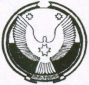 РЕШЕНИЕСовета депутатов муниципального образованияКрасногорский район_________________________________________________________________О внесении изменений  в решение  Совета депутатов муниципального образования  «Красногорский  район» от 01.12.2011г. № 425 «О бюджете муниципального образования «Красногорский  район» на 2012 год и плановый период 2013 и 2014 годов»Принято Советом депутатовмуниципального образования«Красногорский район»				                         16 августа 2012г              Совет депутатов  муниципального образования «Красногорский район»РЕШАЕТ: 1.  Внести следующие изменения  в решение  Совета депутатов муниципального образования «Красногорский район» от 01.12.2011 года N425 «О бюджете муниципального образования «Красногорский район» на 2012 год и плановый период 2013 и 2014 годов»:  1. 1. Пункт 1 статьи 1 изложить в следующей редакции:     «1. Утвердить основные характеристики бюджета Красногорского района   на 2012 год:1) прогнозируемый общий объем доходов бюджета Красногорского района  в сумме 323749,9 тыс. рублей, в том числе объем межбюджетных трансфертов, получаемых из бюджетов бюджетной системы Российской Федерации, в сумме 301254,1 тыс.рублей;2) общий объем расходов бюджета Красногорского района в сумме  336139,7тыс. рублей;3)  дефицит бюджета Красногорского района  в сумме  12389,8 тыс. рублей .1.2. Статью 4.1 принять в следующей редакции:«Утвердить распределение расходов бюджета МО «Красногорский район» в июне 2012 года в сумме 2235,6 тыс.рублей согласно приложению 2  настоящего Решения, и доходы бюджета МО «Красногорский район» в сумме 2085,5 тыс.рублей согласно приложению 1 к настоящему Решению.1.3. Средства единого счета бюджета по состоянию на 01.01.2012г направить в сумме 160,1 тыс.руб.:-  100,0 тыс.руб.  на  благоустройство МО «Дебинское»;- 60,1 тыс.руб. для МБДОУ Красногорский детский сад №3 на оплату расходов за технологическое присоединение к электрическим сетям согласно приложению 2 к настоящему Решению.Глава муниципального образования«Красногорский район»			   	                В.С. Корепановс. Красногорское16 августа 2012 года№ 60Пояснительная запискак решению Совета депутатов«О внесении изменений и дополнений в решение районного Совета депутатов от 01.12.2011г. № 425 «О бюджете муниципального образования «Красногорский район» на 2012 год и плановый период 2013 и 2014 годов».Доходную часть бюджета МО «Красногорский район» предусматривается увеличить на 2085,5 тыс.рублей :1. за счет дополнительно полученной дотации   на поддержку мер по обеспечению сбалансированности бюджетов -1474,0 тыс.руб.:- согласно Распоряжения Правительства УР от 28.05.2012 г №447-р в сумме 1000,0 тыс.рублей на подготовку муниципальных учреждений социальной сферы к отопительному сезону 2012-2013 годов;-согласно  Распоряжения Правительства УР от 04.06.2012г №453-р в сумме 474,0 тыс.рублей для сельских поселений «Архангельское» и «Селеговское»;2.- межбюджетных трансфертов, передаваемых бюджету муниципального района из бюджетов поселений на выполнение переданных полномочий сельских поселений району по отрасли «Культура» в сумме 487,5 тыс.руб.: на подготовку к отопительному сезону в сумме 287,5  тыс.рублей;на приобретение звонницы для церкви с.Васильевское от автономного учреждения культуры-200,0 тыс.руб.;3. за счет увеличения налоговых доходов(доходы от реализации имущества, находящегося в оперативном управлении учреждений) в сумме 80,0 тыс.руб.;4.за счет прочих доходов от оказания платных услуг(работ) поступления  от платы за летние лагеря от родителей) в сумме 34,0 тыс.руб.5. за счет прочих безвозмездных поступлений  в сумме 10,0 тыс.руб., поступивших на  природоохранные мероприятия.Расходную часть  бюджета МО «Красногорский район» предусматривается увеличить на 2235,6 тыс.рублей.- расходы на подготовку к отопительному сезону Расходы для сельских поселений «Архангельское» и «Селеговское»На приобретении звонницы для  церкви с.ВасильевскоеНа питание детей в летних лагерях – 34,0 тыс.руб.; приобретение мотоблока с навесными устройствами для  МКОУ Васильевской  школы- 80,0 тыс.руб.Средства единого счета бюджета по состоянию на 01.01.2012г в сумме  100,0 тыс.руб. направить на благоустройство МО «Дебинское»; 60,1тыс.руб. для МБДОУ Красногорский детский сад №3 на оплату расходов за технологическое присоединение к электрическим сетямтыс.рублейРЕШЕНИЕСовета депутатов муниципального образования«Красногорский район»   _______________________________________________________Об утверждении Положения об Отделе культуры, спорта и молодежной политики Администрации муниципального образования «Красногорский район»Принято Советом депутатов						муниципального образования«Красногорский район»                                                           « 16 » августа .В соответствии с Уставом муниципального образования «Красногорский район»Совет депутатов муниципального образования «Красногорский район»РЕШАЕТ:1. Утвердить Положение об Отделе культуры, спорта и молодежной политики Администрации муниципального образования «Красногорский район» (прилагается).2.  Признать утратившим силу решение Совета депутатов муниципального образования  «Красногорский район» от 22.12.2011 года,  №20 «Об утверждении Положения об Отделе культуры, спорта и молодёжной политики Администрации муниципального образования «Красногорский район».Глава муниципального образования«Красногорский район»						В.С. Корепановс.Красногорское16 августа 2012 года№ 63                                                                                                                                       утверждено                                                                                                                                     Решением Совета депутатов                                                                                                                                        муниципального образования                                                                                                                              «Красногорский район»                                                                                                                                        от «16» августа 2012г. № 63положениеоб Отделе культуры, спорта и молодёжной политики Администрациимуниципального образования «Красногорский район»1. Общие положения1.1. Отдел культуры, спорта и молодёжной политики Администрации муниципального образования «Красногорский район» (далее именуемое Отдел) является структурно-отраслевым органом Администрации муниципального образования «Красногорский район», осуществляющим управление в области культуры, искусства, библиотечного обслуживания, информационного обеспечения, охраны историко-культурного наследия, спорта и молодёжной политики в соответствии с государственной культурной, спортивной и молодёжной политикой.1.2. Отдел в своей деятельности руководствуется Конституцией Российской Федерации, федеральными законами, указами и распоряжениями Президента Российской Федерации, постановлениями и распоряжениями Правительства Российской Федерации, Конституцией Удмуртской Республики, указами и распоряжениями Президента Удмуртской Республики, постановлениями и распоряжениями Правительства Удмуртской Республики, Уставом муниципального образования «Красногорский район», нормативно-правовыми актами органов местного самоуправления, а также настоящим Положением.1.3. Полное наименование Отдела: Отдел культуры, спорта и молодёжной политики Администрации муниципального образования «Красногорский район».Сокращенное наименование Отдела: ОКСиМП Администрации МО «Красногорский район».1.4. Отдел в соответствии с действующим законодательством наделен правом юридического лица, имеет самостоятельный баланс, лицевые счета, печать, штампы и бланки со своим наименованием, иные средства индивидуализации, необходимые для его деятельности.Организационно-правовая форма Отдела – муниципальное казенное учреждение.1.5. Учредителем Отдела является муниципальное образование «Красногорский район». Функции и полномочия учредителя осуществляет Администрация муниципального образования «Красногорский район».1.6. Отдел финансируется за счет средств бюджета муниципального образования «Красногорский район в пределах сметы и штатной численности, утверждаемых главой Администрации муниципального образования «Красногорский район».1.7. Начальник Отдела является муниципальным служащим в соответствии с реестром муниципальных должностей муниципальной службы Удмуртской Республики.1.8. Отдел культуры, спорта и молодёжной политики Администрации муниципального образования «Красногорский район» имеет следующие структурные подразделения: - Централизованная бухгалтерия, адрес: УР, с. Красногорское, ул. Ленина, д. 68. - Информационно-аналитический отдел, адрес: УР, с. Красногорское, ул. Ленина, д. 68. - Хозяйственный отдел, адрес: УР, с. Красногорское, ул. Ленина, д. 68.  1.9.  Отделу культуры, спорта и молодёжной политики подведомственны муниципальные учреждения культуры:  - Муниципальное бюджетное учреждение Межпоселенческий культурно-спортивный комплекс «Красногорский», адрес: УР, с. Красногорское, ул. Ленина д. 68;  - Муниципальное бюджетное учреждение культуры «Красногорская Межпоселенческая  библиотека», адрес: УР, с. Красногорское, ул. Ленина д. 68;  - Муниципальное бюджетное учреждение культуры «Красногорский районный краеведческий музей», адрес: УР, с. Красногорское, ул. Ленина д. 48;  - Муниципальное бюджетное учреждение культуры «Красногорский дом ремёсел», адрес: УР,  с. Красногорское,  пер. Депутатский, д. 15;  - Муниципальное бюджетное учреждение Молодёжный центр «Встреча», адрес: УР, с. Красногорское, ул. Ленина д. 55;  - Муниципальное бюджетное учреждение Дополнительного образования детей «Красногорская ДШИ», адрес: УР, с. Красногорское, ул. Ленина д. 55.  1.10. Юридический адрес Отдела:427650, Удмуртская Республика,  с. Красногорское, ул. Ленина, д. 68.2. Направления деятельности, основные задачи и функции Отдела    2.1. На Отдел возлагается решение вопросов местного значения в сфере культуры, спорта и молодежной политики муниципального образования «Красногорский район» в соответствии с Уставом муниципального образования «Красногорский район» и действующим законодательством Российской Федерации и Удмуртской Республики.   Основными направлениями деятельности Отдела являются:   - организация библиотечного обслуживания населения;   - создание условий для обеспечения поселений, входящих в состав муниципального района, услугами по организации досуга и услугами организаций культуры;   - организация предоставления дополнительного эстетического образования;   - обеспечение условий для развития на территории муниципального района физической культуры и массового спорта, организация проведения официальных физкультурно-оздоровительных и спортивных мероприятий муниципального района;   - организация и осуществление мероприятий межпоселенческого характера по работе с детьми и молодежью;   - создание условий для развития местного традиционного народного художественного творчества и народных ремесел;   - охрана и сохранение объектов культурного наследия (памятников истории и культуры), расположенных в границах муниципального образования;   - иные вопросы в сфере культуры, спорта и молодежной политики в соответствии с действующим законодательством.2.2. Основными задачами Отдела являются:  2.2.1. Создание в муниципальном образовании благоприятной культурной среды для воспитания и развития личности, формирования у жителей позитивных ценностных установок.  2.2.2. Обеспечение культурного, обслуживания населения с учетом культурных интересов и потребностей, различных социально-возрастных групп.2.2.3. Создание условий для развития культурно-творческой, спортивной деятельности, эстетического воспитания и художественного образования населения.2.2.4. Повышение роли организаций отраслей «Культура», «Спорт», «Молодёжная политика» в нравственном воспитании и культурном росте населения муниципального образования «Красногорский район»; осуществление деятельности по предоставлению культурных, спортивных благ населению муниципального образования «Красногорский район» (культурной, спортивной деятельности) в различных формах и видах.2.2.5. Обеспечение предоставления муниципальных услуг в сфере культуры, спорта и молодёжной политики населению муниципального образования «Красногорский район».2.2.6. Осуществление комплекса мер, направленных на укрепление и развитие материальной базы учреждений отрасли «Культура, спорт и молодёжная политика».2.2.7. Обеспечение учреждений отрасли «Культура, спорт и молодёжная политика» квалифицированными кадрами, создание условий для наилучшего использования их знаний и опыта.2.2.8. Создание условий для сохранения и приумножения культурного наследия, поддержка традиционных и развитие новаторских форм деятельности в сфере культуры, развитие национальных культур, укрепление межнациональных связей, охрана, учет и использование памятников культуры на территории муниципального образования.2.2.9. Научно-методическое и информационное обеспечение учреждений отрасли «Культура, спорт и молодёжная политика».2.2.10. Обеспечение доступности услуг культуры, спорта и молодёжной политики для жителей муниципального образования.2.2.11. Организация работы по сохранению, рациональному использованию и преумножению культурно-исторического наследия муниципального образования, по сохранению и развитию исторических традиций народного творчества и их пропаганда.2.2.12. Обеспечение и регулирование эффективной деятельности подведомственных муниципальных учреждений культуры. 2.2.13. Создание условий для разностороннего развития молодежи и ее адаптации к самостоятельной жизни, поддержка молодой семьи, талантливой молодежи, детских и молодежных общественных объединений, профилактика правонарушений среди молодежи.2.2.14. Организация работы по развитию массовой физической культуры и спорта, поддержка талантливых спортсменов, развитие активных форм досуга населения, формирование здорового образа жизни.2.2.15. Пропаганда культуры, спорта и молодежной политики через средства массовой информации.2.2.16. Развитие платных услуг в сфере культуры, спорта и молодежной политики.2.3. Для достижения установленных настоящим Положением целей, Отдел выполняет следующие функции:2.3.1. Разрабатывает и реализует планы, и программы комплексного социально-экономического развития муниципального образования в части развития культуры, спорта и молодёжной политики, обеспечения культурного обслуживания населения, целевых программ развития культуры муниципального образования, принимает участие в формировании проекта бюджета муниципального образования по сфере культура, спорт и молодёжная политика.2.3.2. Определяет, утверждает муниципальные задания по предоставлению муниципальных услуг на библиотечное обслуживание населения, организацию досуга и обеспечение жителей муниципального образования услугами организаций культуры, спорта и молодёжной политики, охрану и сохранение объектов культурного наследия местного (муниципального) значения, иные виды обслуживания населения в порядке установленном нормативно-правовыми актами органов местного самоуправления муниципального образования «Красногорский район».2.3.3. Выступает заказчиком на поставки товаров, выполнение работ и оказание услуг, связанных с решением вопросов местного значения муниципального образования в сфере культуры, спорта, молодежной политики и осуществлением полномочий, переданных органам муниципального образования федеральными и региональными законами.2.3.4. Создает условия для разработки механизмов эффективного развития инновационного процесса, экспериментальной деятельности в сфере культуры, искусства, спорта и молодёжной политики.2.3.5. Определяет цели, условия и порядок деятельности подведомственных муниципальных учреждений, в соответствии со своими полномочиями согласовывает их уставы, положения, назначает на должность и освобождает от должности руководителей данных учреждений, заслушивает отчеты об их деятельности в порядке, предусмотренном Уставом муниципального образования «Красногорский район».2.3.6. Содействует творческой инициативе общественных объединений, организаций, предприятий, учреждений, физических лиц, направленной на развитие культуры, искусства, спорта и молодёжной политики в муниципальном образовании «Красногорский район».2.3.7. Создает условия для сохранения и приумножения культурных ценностей и традиций, создания новых произведений культуры и искусства, развития новых форм деятельности в сфере культуры, спорта и молодёжной политики.2.3.8. Осуществляет исполнение муниципальных функций и контроль за предоставлением подведомственными учреждениями муниципальных услуг, в том числе в электронном виде.2.3.9. Разрабатывает предложения по совершенствованию социальной защиты работников в сфере культуры, искусства, спорта и молодёжной политики.2.3.10. Осуществляет взаимодействие с государственными органами представительной и исполнительной власти в целях повышения качества разрабатываемых нормативных правовых актов по вопросам местного самоуправления в сфере культуры, искусства, спорта и молодёжной политики.2.3.11. Представляет в установленном порядке работников культуры, искусства, спорта и молодёжной политики к районным, республиканским и российским наградам, премиям и почетным званиям.2.3.12. В пределах своей компетенции обеспечивает рациональное и эффективное использование бюджетных средств.2.3.13. В установленном порядке организует все виды учета, обеспечивающие контроль за финансово-хозяйственной деятельностью подведомственных муниципальных учреждений культуры, спорта и молодёжной политики.2.3.14. Ведет номенклатуру дел, служебную переписку с органами государственной власти и местного самоуправления, предприятиями, учреждениями, организациями и физическими лицами по вопросам, отнесенным к ведению Отдела.2.3.15. Осуществляет взаимодействие с общественными объединениями, творческими союзами, средствами массовой информации по вопросам, отнесенным к ведению Отдела.2.3.16. Организует подготовку, переподготовку кадров, квалифицированную аттестацию работников подведомственных учреждений культуры, спорта и молодежной политики, методическое обеспечение деятельности.2.3.17. Информирует население о своей деятельности через средства массовой информации, при проведении встреч в трудовых коллективах, общественных организациях, содействует развитию информационного пространства.2.3.18. Организует сбор статистических показателей, характеризующих состояние сферы культуры, спорта и молодежной политики муниципального образования «Красногорский район» и предоставляет указанные данные органам государственной власти в порядке установленном Правительством Российской Федерации.2.3.19. Отдел может осуществлять деятельность, приносящую доход для достижения целей, ради которых, он создан.2.3.20. Организует правовое обеспечение по вопросам, входящим в компетенцию Отдела.2.3.21. Осуществляет другие функции в соответствии с действующим законодательством.3. Права и обязанности Отдела3.1. Для реализации поставленных задач и осуществления своих функций Отдел имеет право:3.1.1. Представлять интересы Администрации муниципального образования «Красногорский район» в рамках своей компетенции, определенной настоящим Положением, во всех органах государственной власти, органах местного самоуправления, общественных организациях, предприятиях и учреждениях всех форм собственности.3.1.2. Издавать в пределах своей компетенции приказы и инструкции.3.1.3. Осуществлять подготовку проектов постановлений и распоряжений Администрации муниципального образования «Красногорский район» по вопросам, находящимся в компетенции Отдела.3.1.4. Заключать контракты, договоры и соглашения в пределах своей компетенции и в порядке установленном действующим законодательством Российской Федерации, а также принимать непосредственное участие в их реализации.3.1.5. Давать разъяснения и консультации должностным лицам, гражданам и юридическим лицам по вопросам, входящим в компетенцию Отдела.3.1.6. Запрашивать и получать в установленном порядке необходимые материалы и документы от должностных лиц органов местного самоуправления муниципального образования «Красногорский район».3.1.7. Проводить оперативные совещания, инструктажи по вопросам, отнесенным к компетенции Отдела.3.1.8. Вносить предложения по созданию, реорганизации и ликвидации муниципальных учреждений культуры, спорта и молодёжной политики подведомственных Отделу.3.1.9. Вносить предложения по созданию в пределах штатной численности Отдела и его фонда заработной платы собственных структурных подразделений для решения задач, предусмотренных настоящим Положением.3.1.10. Контролировать результаты финансово-хозяйственной деятельности подведомственных учреждений культуры, спорта и молодёжной политики и выполнение ими установленных показателей экономической эффективности.3.1.11. Проводить конференции, семинары, совещания, участвовать в мероприятиях федерального, межрегионального, международного масштаба по вопросам культуры, спорта и молодёжной политики.3.2. Отдел обязан:3.2.1. Выполнять требования действующего законодательства Российской Федерации и Удмуртской республики, нормативно - правовых актов органов местного самоуправления.3.2.2. Обеспечить в пределах своей компетенции реализацию возложенных на Отдел функций.3.2.3. Осуществлять в соответствии с возложенными задачами координацию и регулирование деятельности в области культуры, спорта и молодёжной политики на территории муниципального образования «Красногорский район».3.2.4. Организовывать личный прием граждан, обеспечивать своевременное и полное рассмотрение обращений граждан и юридических лиц.3.2.5. Осуществлять работу по комплектованию, хранению, учету и использованию архивных документов, образовавшихся в процессе деятельности Отдела.3.2.6.Соблюдать установленные требования к организации делопроизводства, составлению, исполнению и хранению служебных документов.3.2.7. Вести бюджетный учет и представлять бюджетную отчетность в соответствии с бюджетным законодательством Российской Федерации и законодательством Российской Федерации о бухгалтерском учете.3.2.8. Нести ответственность в соответствии с законодательством за нарушение договорных, расчетных обязательств.3.2.9. Обеспечивать и выполнять требования техники безопасности, охраны труда и пожарной безопасности, производственной санитарии для работников Отдела и подведомственных учреждений культуры, спорта и молодёжной политики в соответствии с законодательством. Нести ответственность за соблюдение Федерального закона «Об основах охраны труда». Разрабатывать и осуществлять мероприятия, обеспечивающие безопасные условия труда.3.2.10. В установленном порядке обеспечивать обязательное пенсионное страхование, социальное страхование, медицинское страхование и страхование от несчастных случаев работников Отдела.3.2.11. Принимать участие в пределах компетенции Отдела в создании и работе координационных, консультативных органов, общественных советов, ассоциаций, экспертных групп.3.2.12. Выполнять иные обязанности, предусмотренные действующим законодательством.4. Организация деятельности и руководство Отделом.4.1. Руководство Отделом осуществляет начальник, действующий на основе единоначалия, назначаемый и освобождаемый от должности главой Администрации муниципального образования «Красногорский район» по согласованию с главой муниципального образования «Красногорский район».4.2. Начальник Отдела в своей деятельности подотчетен и подконтролен главе Администрации муниципального образования «Красногорский район» и несет персональную ответственность за выполнение возложенных на Отдел задач и осуществление его полномочий.4.3. Начальник Отдела:4.3.1. Осуществляет руководство текущей деятельностью Отдела в соответствии с законодательством Российской Федерации и Удмуртской Республики, нормативными правовыми актами муниципального образования, настоящим Положением, трудовым договором, обеспечивает выполнение возложенных на него задач и несет ответственность за результаты деятельности Отдела.4.3.2. Действует без доверенности от имени Отдела в органах государственной власти и иных организациях, судебных органах и осуществляет финансово-распорядительные функции.4.3.3. Вносит предложения по вопросам развития сфер: культура, спорт и молодёжная политика, совершенствования деятельности подведомственных учреждений культуры, спорта и молодёжной политики главе Администрации муниципального образования «Красногорский район».4.3.4. Участвует в подготовке проектов муниципальных правовых актов по вопросам, входящим в компетенцию Отдела.4.3.5. Издает распоряжения, приказы, инструкции по вопросам, отнесенным к компетенции Отдела, в соответствии с действующим законодательством, нормативными правовыми актами муниципального образования, настоящим Положением.4.3.6. Утверждает положения о структурных подразделениях Отдела, должностные инструкции работников Отдела, а также в пределах предоставленных ему прав подписывает и визирует другие документы.4.3.7. Распоряжается имуществом Отдела в установленных пределах.4.3.8. Заключает договоры с физическими и юридическими лицами.4.3.9. Организует исполнение нормативных и распорядительных актов вышестоящих органов.4.3.10. Контролирует учет и сохранность архивных документов.4.3.11. Назначает на должность, освобождает от должности работников Отдела,  заключает с ними трудовые договоры, назначает им оклады и условия оплаты труда в соответствии с действующим трудовым законодательством.4.3.12. Утверждает правила внутреннего трудового распорядка. 4.3.13. Представляет кандидатуры для назначения на должности руководителей подведомственных Отделу муниципальных учреждений культуры, спорта  и молодёжной политики и выходит с предложением об освобождении их от должности в соответствии с действующим трудовым законодательством4.3.14. Принимает к работникам Отдела и руководителям подведомственных Отделу учреждений культуры, спорта и молодёжной политики меры поощрения и дисциплинарной ответственности, определяет условия материального стимулирования в соответствии с действующим трудовым законодательством.4.3.15. Выдает доверенности от имени Отдела.4.3.16. Открывает и закрывает лицевые счета Отдела, совершает по ним операции, подписывает финансовые документы4.3.17. Обеспечивает соблюдение финансовой дисциплины, сохранность средств и материальных ценностей Отдела.4.3.18. Отвечает за организационно-техническое обеспечение деятельности Отдела.4.3.19. Обеспечивает соблюдение правил и нормативных требований охраны труда, пожарной безопасности, санитарно-гигиенического и противоэпидемиологического режимов.4.3.20. Рассматривает предложения, заявления и жалобы граждан, принимает необходимые меры.    4.3.21. Осуществляет иные полномочия в соответствии с действующим законодательством, нормативными правовыми актами муниципального образования.5. Имущество и средства Отдела.5.1. Финансовое обеспечение деятельности Отдела осуществляется за счёт средств бюджета муниципального образования «Красногорский район» на основании бюджетной сметы.5.2. Финансирование Отдела из бюджета муниципального образования осуществляется главным распорядителем бюджетных средств муниципального образования в соответствии с утвержденной бюджетной росписью.5.3. При исполнении бюджетной сметы, расходование средств осуществляется Отделом в соответствии с порядком, предусмотренным Бюджетным кодексом Российской Федерации5.4. Имущество Отдела является муниципальной собственностью муниципального образования «Красногорский район» и закреплено за Отделом на праве оперативного управления. Отдел владеет, пользуется и распоряжается принадлежащим имуществом в соответствии с целями своей деятельности и в пределах, установленных действующим законодательством Российской Федерации.5.5. Заключение и оплата Отделом муниципальных контрактов, иных договоров, подлежащих исполнению за счёт средств бюджета муниципального образования «Красногорский район», производятся в пределах доведенных Отделу лимитов бюджетных обязательств и с учетом принятых и неисполненных обязательств.5.6. Отдел отвечает по своим обязательствам находящимися в его распоряжении денежными средствами. При недостаточности указанных денежных средств субсидиарную ответственность по обязательствам Отдела несет Администрация муниципального образования «Красногорский район».5.7. Отдел не вправе предоставлять и получать кредиты (займы), приобретать ценные бумаги.5.8. При осуществлении права оперативного управления в отношении закреплённого за ним имущества Отдел обязан:использовать закрепленное имущество по целевому назначению и обеспечивать его сохранность;не допускать ухудшения технического состояния имущества, за исключением  естественность износа;осуществлять текущий и капитальный ремонт закрепленного муниципального имущества, эффективно использовать имущество, обеспечивать его сохранность и использовать его по целевому назначению.5.9. Контроль за использованием по назначению и сохранность имущества, закреплённого за Отделом на праве оперативного управления, осуществляет Администрация муниципального образования «Красногорский район».6. Трудовые отношения6.1. Начальник Отдела назначает и освобождает от должности работников, согласно действующего законодательства Российской Федерации, в соответствии с утвержденным штатным расписанием.6.2. Работники Отдела в установленном порядке подлежат медицинскому и социальному страхованию и социальному обеспечению.6.3. Начальник Отдела обеспечивает здоровые и безопасные условия труда и несет ответственность за соблюдение трудового действующего законодательства Российской Федерации.7. Реорганизация и ликвидация Отдела7.1. Внесение изменений и дополнений в настоящее Положение, а также реорганизация и ликвидация Отдела, производится в установленном законодательством Российской Федерации и нормативными правовыми актами муниципального образования порядке.7.2. Реорганизация и ликвидация Отдела осуществляется на основании решения Совета депутатов муниципального образования «Красногорский район» в установленном законом порядке или на основании решения суда.7.3. Реорганизация Отдела может быть осуществлена в форме слияния, присоединения, разделения, выделения и преобразования.7.4. Отдел считается реорганизованным, за исключением случаев реорганизации в форме присоединения, с момента государственной регистрации вновь возникшего юридического лица.7.5. В случае ликвидации Отдела имущество, находящееся в его оперативном управлении, передается собственнику. 8. Локальные правовые акты8.1. Для обеспечения деятельности издаются следующие локальные правовые акты:правила внутреннего трудового распорядка;коллективный договор;штатное расписание;и иное.   РЕШЕНИЕ Совета депутатов муниципального образования  «Красногорский район» ____________________________________________________________Об утверждении Положения о культурной деятельности на территории  муниципального образования «Красногорский район»Принято Советом депутатов муниципального образования «Красногорский район»                                                         16 августа 2012года    Совет депутатов муниципального образования  «Красногорский район»РЕШАЕТ:   1. Утвердить Положение о культурной деятельности на территории муниципального образования "Красногорского района" (прилагается).Глава муниципального образования «Красногорский район»                                                           В.С. Корепановс.Красногорское16 августа 2012 года№ 64утвержденоРешением Совета депутатовмуниципального образования«Красногорский район»от «16» августа 2012г. № 64ПОЛОЖЕНИЕО КУЛЬТУРНОЙ ДЕЯТЕЛЬНОСТИ НА ТЕРРИТОРИИ МУНИЦИПАЛЬНОГО ОБРАЗОВАНИЯ "КРАСНОГОРСКИЙ РАЙОН"I. Общие положения1.1. Положение о культурной деятельности на территории муниципального образования «Красногорский район» (далее - Положение) - нормативно-правовой документ, принимаемый с целью установления порядка по реализации полномочий в сфере культуры органов местного самоуправления муниципального образования "Красногорский район", а также обеспечения конституционных прав граждан на участие в культурной жизни, пользование учреждениями (организациями) культуры, свободу творчества, на доступ к культурным ценностям.1.2. Настоящее Положение регулирует отношения органов местного самоуправления муниципального образования "Красногорский район" и учреждений (организаций) культуры, расположенных на его территории, а также систему управления учреждениями (организациями) культуры и культурными процессами на территории МО "Красногорский район".1.3. Настоящее Положение устанавливает принципы деятельности учреждений (организаций) культуры, гарантирующие права человека на духовное развитие, приобщение к ценностям национальной и мировой культуры, а также на культурную деятельность.1.4. Положение разработано на основании нормативно-правовых актов Российской Федерации и Удмуртской Республики, нормативных документов и методических рекомендаций Министерства культуры Российской Федерации и Министерства культуры, печати и информации Удмуртской Республики, нормативно-правовых актов органов местного самоуправления МО "Красногорский район".II. Правовая основа ПоложенияПравовую основу Положения о культурной деятельности МО "Красногорский район" составляют общепризнанные принципы и нормы права в сфере культуры, международные договоры Российской Федерации, Конституция Российской Федерации, федеральные конституционные законы и федеральные законы и издаваемые в соответствии с ними указы и распоряжения Президента Российской Федерации, постановления и распоряжения Правительства Российской Федерации, иные нормативно-правовые акты федеральных органов исполнительной власти, Конституция Удмуртской Республики, законы Удмуртской Республики и издаваемые в соответствии с ними нормативные правовые акты органов государственной власти Удмуртской Республики, Устав муниципального образования "Красногорский район", решения, принятые на местных референдумах, и иные муниципальные правовые акты:1. Конституция Российской Федерации;2. Конвенция ЮНЕСКО от 17.10.2003;3. Бюджетный кодекс Российской Федерации;4. Гражданский кодекс Российской Федерации;5. Трудовой кодекс Российской Федерации;6. Налоговый кодекс Российской Федерации;7. Федеральный закон от 06.10.2003 № 131-ФЗ "Об общих принципах организации местного самоуправления в Российской Федерации";8. Федеральный закон от 30.04.1999 № 82-ФЗ "О гарантиях прав коренных малочисленных народов Российской Федерации";9. Федеральный закон от 06.01.1999 № 7-ФЗ "О народных художественных промыслах";10. Федеральный закон от 10.01.2002 № 7-ФЗ "Об охране окружающей среды";11. Федеральный закон от 17.06.1996 № 74-ФЗ "О национально-культурной автономии";12. Федеральный закон от 22.08.2004 № 122-ФЗ "О внесении изменений в законодательные акты Российской Федерации и признании утратившими силу некоторых законодательных актов Российской Федерации в связи с принятием Федеральных законов "О внесении изменений и дополнений в Федеральный закон "Об общих принципах организации законодательных (представительных) и исполнительных органов государственной власти субъектов Российской Федерации" и "Об общих принципах организации местного самоуправления в Российской Федерации";13. Федеральный закон от 25.06.2002 № 73-ФЗ "Об объектах культурного наследия (памятниках истории и культуры) народов Российской Федерации";14. Федеральный закон от 26.05.1996 № 54-ФЗ "О Музейном фонде Российской Федерации";15. Федеральный закон от 06.10.1999 № 184-ФЗ "Об общих принципах организации законодательных (представительных) и исполнительных органов государственной власти субъектов Российской Федерации";16. Закон Российской Федерации от 09.10.1992 № 3612-1 "Основы законодательства Российской Федерации о культуре";17. Федеральная целевая программа "Культура России";18. Федеральный закон от 29.12.1994 № 78-ФЗ "О библиотечном деле";19. Закон Российской Федерации от 10.07.1992 № 3266-1 "Об образовании";20. Постановление Правительства Российской Федерации от 25.03.1999 № 329 "О государственной поддержке театрального искусства в Российской Федерации";21. Закон Российской Федерации "О вывозе и ввозе культурных ценностей" от 15.04.1993 № 4804-1;22. Положение об основах хозяйственной деятельности и финансирования организаций культуры и искусства (утверждено постановлением Правительства Российской Федерации от 26.06.1995 № 609 (в ред. постановления Правительства Российской Федерации от 23.12.2002 № 919);23. Постановление Госстандарта России от 28.06.1993 № 163 в редакции изменений № 7/2000, утвержденных Госстандартом России от 01.07.2003;24. Приказ Министерства культуры РФ от 24.09.2002 № 1388 "Об организации деятельности в сфере сбора и систематизации данных для паспортизации технической оснащенности объектов культуры";25. Распоряжение Правительства Российской Федерации от 03.07.1996 № 1063-р, в редакции распоряжения Правительства Российской Федерации от 14.07.2001 № 942-р;26. Примерное положение "О государственном и муниципальном учреждении культуры клубного типа", рекомендованное решением Коллегии Министерства культуры Российской Федерации от 29.05.2002 № 10;27. Устав муниципального образования "Красногорский район".III. Основные понятия, применяемые в Положении3.1. В настоящем Положении применяются следующие понятия:- Бюджетные полномочия органов государственной власти (органов местного самоуправления) - установленные законодательством Российской Федерации права и обязанности органов государственной власти (органов местного самоуправления) по регулированию бюджетных правоотношений, организации и осуществлению бюджетного процесса.- Вопросы местного значения - вопросы непосредственного обеспечения жизнедеятельности населения муниципального образования «Красногорский район», решение которых в соответствии с Конституцией Российской Федерации и Федеральным законом № 131-ФЗ осуществляется населением и (или) органами местного самоуправления самостоятельно.- Государственная культурная политика (политика государства в области культурного развития) - совокупность принципов и норм, которыми руководствуется государство в своей деятельности по сохранению, развитию и распространению культуры, а также сама деятельность государства в сфере культуры.- Досуг - время, не занятое работой или другим делом, или отдельные моменты свободного времени, промежутки между работой. Досуг подразделяется как познавательный, творческий и рекреационный.- Культура - совокупность достижений человеческого общества во всех сферах жизнедеятельности: образовании, науке, искусстве, религии, производстве и др.; специфический человеческий способ жизни.- Культурная деятельность - это процесс и результат духовного производства по сохранению, созданию, распространению и освоению культурных ценностей.- Культурное наследие народов Российской Федерации - материальные и духовные ценности, созданные в прошлом, а также памятники и историко-культурные территории и объекты, значимые для сохранения и развития самобытности Российской Федерации и всех ее народов, их вклад в мировую цивилизацию.- Культурные ценности - предметы религиозного или светского характера, имеющие значение для истории и культуры и относящиеся к категориям, определенным в ст. 7 Закона Российской Федерации "О вывозе и ввозе культурных ценностей".- Клубное формирование - добровольное объединение людей музыкального, хореографического, театрального, изобразительного и декоративно-прикладного, кино-, фотоискусства и технического творчества основанное на общности художественно-технических интересов и совместной творческой деятельности, способствующей развитию дарований его участников, освоению и созданию ими культурных и технических ценностей.- Местное традиционное народное художественное творчество - это деятельность по созданию и (или) интерпретации культурных ценностей, являющихся отражением культурной и национальной самобытности общества. Понятие "местное традиционное народное художественное творчество" является объемным понятием, включающим в себя как указание на традиционные виды культурной деятельности, так и на самодеятельный характер их освоения.- Муниципальное клубное учреждение - организация, основной деятельностью которой является представление населению услуг социально-культурного, просветительского и развлекательного характера, создание условий для занятий любительским художественным творчеством.- Муниципальное образовательное учреждение дополнительного образования детей - организация, созданная для осуществления целенаправленного обучения детей и подростков различным видам искусства.- Муниципальный творческий коллектив - это группа исполнителей любого жанра творчества (хор, оркестр, цирковой, театральный, хореографический коллектив, другое), которая в отличие от самодеятельного коллектива получает финансирование из бюджета на штат и деятельность. Муниципальный коллектив можно рассматривать как сетевую единицу без образования юридического лица, его финансирование осуществляется по отдельной смете.- Муниципальная услуга культуры - услуга, предоставляемая учреждениями сферы культуры для удовлетворения гражданами своих культурных потребностей.- Нематериальное культурное наследие - обычаи, знания, навыки, предметы, культурные пространства, признанные сообществами в качестве культурного наследия и свидетельствующие о культурном разнообразии (см. Конвенцию ЮНЕСКО от 17.10.2003). Нематериальное культурное наследие проявляется в следующих областях: устные традиции; исполнительские искусства; обычаи, обряды, празднества; знания и навыки, связанные с традиционными ремеслами.- Учреждение (организация) культуры - организация, созданная учредителем для осуществления культурной деятельности некоммерческого характера, финансируемая им полностью или частично и пользующаяся имуществом учредителя на праве оперативного управления.- Органы местного самоуправления - избираемые непосредственно населением и (или) образуемые представительным органом муниципального образования органы, наделенные собственными полномочиями по решению вопросов местного значения.- Памятники - отдельные постройки, здания и сооружения с исторически сложившимися территориями (в том числе памятники религиозного назначения); мемориальные квартиры; мавзолеи, отдельные захоронения; произведения монументального искусства; объекты науки и техники, включая военные; частично или полностью скрытые в земле или под водой следы существования человека, включая все движимые предметы, имеющие к ним отношение, основным или одним из основных источников информации о которых являются археологические раскопки или находки (далее - объекты археологического наследия).- Создание условий - комплекс действий, направленный на осуществление, выполнение, организацию и управление деятельностью, обеспечивающей реализацию прав и обязательств органов местного самоуправления по вопросу реализации установленных полномочий и, в частности, по созданию условий для сохранения и развития местного традиционного художественного творчества.- "Создание условий для организации досуга" и "обеспечение жителей услугами организаций культуры" подразумевают возможность:- содержать соответствующие учреждения культуры, в которых население может проводить свой досуг, занимаясь в творческих коллективах либо посещая концерты, выставки, другие мероприятия культурно-познавательного и развлекательного характера;- закупать услуги учреждений культуры, например, организовывать гастроли театров, приглашать отдельных артистов, организовывать фестивали, концерты, выставки, обеспечивать услугами передвижных учреждений культуры.- Сохранение объектов культурного наследия - направленные на обеспечение физической сохранности объекта культурного наследия ремонтно-реставрационные работы, в том числе консервация объекта культурного наследия, ремонт памятника, реставрация памятника или ансамбля, приспособление объекта культурного наследия для современного использования, а также научно-исследовательские, изыскательские, проектные и производственные работы, научно-методическое руководство, технический и авторский надзор.- Сфера культуры - объединение ресурсов (профильные учреждения, материальное, нематериальное наследие) с целью сохранения, создания, распространения и освоения культурных ценностей; объединение учреждений по профилю культуры и искусства.- Творческая деятельность - создание культурных ценностей и их интерпретация.- Творческие коллективы различной жанровой направленности (хореографические, хоровые, музыкальные, театральные фольклорные, декоративно-прикладного искусства, изобразительного искусства) - добровольные объединения любителей художественного творчества, объединенные общими интересами и действующие в рамках свободного времени.- Отдел культуры - орган, образованный для осуществления управленческих функций в сфере культуры.- Управление культурой - деятельность, направленная на эффективное использование ресурсов культуры с целью сохранения, развития и трансляции культурных ценностей и предоставления культурных благ населению в различных формах и видах.IV. Цели, задачи и принципы культурной деятельности4.1. Цели культурной деятельности:- реализация конституционных прав граждан на участие в культурной жизни, свободу творчества, доступ к культурным ценностям и информации;- осуществление единой культурной политики на территории МО "Красногорский район".4.2. Задачи культурной деятельности:- организация свободного времени населения;- вовлечение населения в общественную и культурную жизнь МО "Красногорский район" и муниципальных образований - поселений;- изучение, выявление культурных потребностей и интересов, удовлетворение запросов различных категорий населения, развитие их творческой инициативы;- целенаправленное использование всех средств, форм и методов культурной деятельности в формировании гармонически развитой личности;- развитие услуг в сфере культуры.4.3 Основные принципы культурной деятельности:- общедоступность культурных ценностей;- протекционизм в культурном обслуживании социально и экономически незащищенных групп и слоев населения (дети, инвалиды, пенсионеры);- невмешательство органов местного самоуправления в творческую деятельность учреждений (организаций) культуры;- равенство всех субъектов культурной деятельности в их отношениях с органами местного самоуправления.V. Основные виды культурной деятельности5.1. Культурную деятельность на территории МО "Красногорский район" осуществляют:  - Муниципальное бюджетное учреждение Межпоселенческий культурно-спортивный комплекс «Красногорский», адрес: УР, с. Красногорское, ул. Ленина д. 68;  - Муниципальное бюджетное учреждение культуры «Красногорская Межпоселенческая  библиотека», адрес: УР, с. Красногорское, ул. Ленина д. 68;  - Муниципальное бюджетное учреждение культуры «Красногорский районный краеведческий музей», адрес: УР, с. Красногорское, ул. Ленина д. 48;  - Муниципальное бюджетное учреждение культуры «Красногорский дом ремёсел», адрес: УР,  с. Красногорское,  пер. Депутатский, д. 15;  - Муниципальное бюджетное учреждение Молодёжный центр «Встреча», адрес: УР, с. Красногорское, ул. Ленина д. 55;  - Муниципальное бюджетное учреждение Дополнительного образования детей «Красногорская ДШИ», адрес: УР, с. Красногорское, ул. Ленина д. 55.5.2. Учреждениям (организациям) культуры устанавливаются муниципальные задания по предоставлению муниципальных услуг в пределах бюджетных ассигнований и лимитов бюджетных обязательств на очередной финансовый год.5.3. Учреждения (организации) культуры осуществляют свою деятельность в соответствии с перечнем (реестром) муниципальных услуг и административными регламентами, устанавливающими порядок предоставления муниципальных услуг в сфере культуры:- «Организация и проведение культурно-массовых мероприятий»;- «Организация работы клубных формирований»;- «Организация культурно-познавательного туризма»;- «Организация поддержки народно-художественных промыслов, ремесел и декоративно-прикладного искусства»;- «Информационно-методическое обеспечение пользователей»;- «Библиотечно-информационное обслуживание населения»;- «Предоставление дополнительного образования в области культуры и искусства».5.4. Учреждения (организации) культуры имеют право предоставлять населению разнообразные услуги социально-культурного характера на платной основе.5.5. Полномочия, определенные МО «Красногорский район» в сфере культуры, могут быть реализованы путем создания и поддержки учреждений (организаций) культуры различных типов и организационно-правовых форм.VI. Полномочия органов местного самоуправлениямуниципального образования «Красногорский район»по вопросам культуры6.1. Полномочия органов местного самоуправления МО «Красногорский район" по вопросам культуры на основании ст. 14 Федерального закона N 131-ФЗ заключаются в следующем:- организация библиотечного обслуживания населения, комплектование библиотечных фондов библиотек МО «Красногорский район»;- создание условий для обеспечения поселений, входящих в состав МО «Красногорский район», услугами по организации досуга и услугами организаций культуры;- сохранение, использование и популяризация объектов культурного наследия (памятников истории и культуры), находящихся в собственности МО «Красногорский район», охрана объектов культурного наследия (памятников истории и культуры) местного (муниципального) значения, расположенных на территории МО «Красногорский район»;- создание условий для развития местного традиционного народного художественного творчества в поселениях, входящих в состав МО «Красногорский район».6.2. Организация библиотечного обслуживания населения, комплектование библиотечных фондов библиотек МО «Красногорский район»6.2.1. Обеспечение полномочий органов местного самоуправления МО «Красногорский район" по организации библиотечного обслуживания населения, комплектования библиотечных фондов библиотек МО «Красногорский район» регулируется Федеральным законом от 29 декабря . № 78-ФЗ  «О библиотечном деле».6.2.2. Основными целями организации библиотечного обслуживания населения, комплектования и обеспечения сохранности библиотечных фондов являются:- удовлетворение информационных, образовательных, культурных потребностей населения.6.2.3. Задачами организации библиотечного обслуживания населения, комплектования и обеспечения сохранности библиотечных фондов являются:- обеспечение свободного доступа к информации;- учет интересов и удовлетворение потребностей различных социально-возрастных групп в библиотечно-информационном обслуживании;- комплектование, обработка и хранение документов единого библиотечного фонда;- организация информационного и библиотечного обслуживания с целью пропаганды книги среди населения.6.2.4. Библиотечное обслуживание населения осуществляют:- муниципальное бюджетное учреждение культуры «Красногорская Межпоселенческая  библиотека», выполняющая функции районной библиотеки;- сельские библиотеки, расположенные в сельских поселениях являющиеся структурными подразделениями муниципального бюджетного учреждения культуры «Красногорская Межпоселенческая  библиотека».6.2.5. Комплектование библиотечных фондов осуществляется:- путем получения субсидий из федерального и республиканского бюджетов;- путем участия библиотек в программно-проектной деятельности;- путем покупки документов за наличный и безналичный расчет на основании заключаемых договоров;- путем книгообмена;- путем подписки на периодические издания;- путем пожертвований и иной безвозмездной передачи.6.2.6. Органы местного самоуправления МО «Красногорский район», принимающие нормативные правовые акты, предоставляют один экземпляр нормативного правового акта в библиотеку безвозмездно согласно Федеральному закону N 77-ФЗ от 29.12.1994 "Об обязательном экземпляре документов".6.2.7. Обеспечение сохранности библиотечных фондов осуществляется путем:- создания нормативной базы по обеспечению сохранности документного фонда библиотек;- обучения персонала библиотек;- систематической комплексной работы по ликвидации читательской задолженности;- регулярного проведения плановых проверок библиотечного фонда;- поддержания нормативного физического и санитарно-гигиенического состояния зданий, инженерных коммуникаций, помещений книгохранилищ;- оборудования библиотек средствами противопожарной безопасности.6.3. Создание условий для обеспечения населения Красногорского района услугами по организации досуга и услугами организаций культуры6.3.1. Обеспечение полномочий органов местного самоуправления МО "Красногорский район" по созданию условий для обеспечения населения, проживающего на территории Красногорского района, услугами по организации досуга и услугами организаций культуры регулируется Федеральным законом от 09.10.1992 N 3612-1 "Основы законодательства Российской Федерации о культуре".6.3.2. Основной целью создания условий для обеспечения населения, проживающего на территории района, услугами по организации досуга и услугами учреждений (организаций) культуры является удовлетворение общественных потребностей в сохранении и развитии народной традиционной культуры, поддержка любительского художественного творчества, другой самодеятельной инициативы и социокультурной активности населения муниципального образования «Красногорский район".6.3.3. Организация досуга осуществляется путем:- создания и организации работы коллективов, студий и кружков любительского художественного творчества, народных театров, любительских объединений и клубов по культурно-познавательным и иным интересам, других клубных формирований;- организации и проведения фестивалей, смотров, конкурсов, выставок и других форм показа результатов творческой деятельности клубных формирований;- проведения спектаклей, концертов, других театрально-зрелищных и выставочных мероприятий, в том числе с участием профессиональных коллективов, исполнителей и авторов;- проведения массовых театрализованных праздников и представлений, народных гуляний, обрядов и ритуалов в соответствии с местными обычаями и традициями;- проведения вечеров отдыха и танцев, дискотек, молодежных балов, карнавалов, детских утренников, игровых и других культурно-развлекательных программ;- осуществления других видов культурно-творческой, культурно-познавательной, досуговой и иной деятельности, соответствующей основным принципам и целям учреждений (организаций) культуры.6.4. Создание условий для развития местного традиционного народного художественного творчества в поселениях, входящих в состав муниципального образования «Красногорский  район"6.4.1. Обеспечение полномочий органов местного самоуправления МО "Красногорский район" по созданию условий для развития местного традиционного народного художественного творчества в поселениях, входящих в состав МО "Красногорский район", регулируется Федеральным законом от 06.01.1999 N 7-ФЗ "О народных художественных промыслах".6.4.2. Целями создания условий для развития местного традиционного народного художественного творчества в поселениях, входящих в состав муниципального образования, являются:- обеспечение поддержки учреждений (организаций) культуры, осуществляющих функции сохранения, развития и популяризации местного традиционного народного художественного творчества;- сохранение национальной самобытности народов, проживающих на территории муниципального образования;- сохранение, создание, распространение и освоение культурных ценностей, обеспечение преемственности развития традиционной культуры;- формирование системы культурных ценностей на основе синтеза традиций и новых потребностей личности и общества.6.4.3. Создание условий для развития традиционного художественного творчества осуществляется путем:- разработки и реализации программ по сохранению и развитию традиционного народного художественного творчества;- создания специализированных учреждений (организаций) культуры, осуществляющих функции сохранения, развития и популяризации народного художественного творчества;- поддержки творческой деятельности граждан, являющихся носителями и распространителями материальных и духовных традиций народной культуры, используя механизмы грантовой поддержки, учреждения премий, других мер материального и морального стимулирования;- нормативного регулирования деятельности субъектов народного художественного творчества (граждан, юридических лиц и общественных организаций);- организации работ и услуг по созданию и экспонированию предметов традиционной культуры, предметов декоративно-прикладного искусства;- организации проведения творческих проектов, праздников, конкурсов и других мероприятий.6.5. Сохранение, использование и популяризация объектов культурного наследия (памятников истории и культуры), находящихся в собственности муниципального образования «Красногорский район», охрана объектов культурного наследия (памятников истории и культуры) местного (муниципального) значения, расположенных на территории муниципального образования «Красногорский район». 6.5.1. Регулирование отношений в области сохранения, использования, популяризации и государственной охраны объектов культурного наследия (памятников истории и культуры) народов Российской Федерации обеспечивает Федеральный закон N 73-ФЗ "Об объектах культурного наследия (памятники истории и культуры) народов Российской Федерации".6.5.2. Популяризация объекта культурного наследия представляет собой деятельность, направленную на организацию его общественной доступности и восприятия, духовно-нравственное и эстетическое воспитание физических лиц, повышение их образовательного уровня и организацию досуга, а также иные мероприятия, способствующие реализации государственной охраны, сохранения и использования объекта культурного наследия.6.5.3. При определении возможного использования объекта культурного наследия, находящегося на территории муниципального образования «Красногорский район», учитываются следующие требования:- соответствие функционального использования объекта культурного наследия исторически сложившемуся назначению;- способность объекта культурного наследия быть включенным в культурную сеть района, возможность его музеефицирования;- сохранение планировочной, объемно-пространственной структуры, инженерно-конструктивных особенностей, декоративной отделки и убранства фасадов и интерьеров объекта культурного наследия;- сохранение территории объекта культурного наследия во взаимосвязи с окружающей и природной средой;- строгое соблюдение технических условий эксплуатации и содержания объекта культурного наследия и его территории в соответствии с требованиями государственного органа охраны объекта культурного наследия.6.5.4. Государственная охрана объектов культурного наследия осуществляется в целях предотвращения повреждения, разрушения или уничтожения, изменения облика и интерьера, нарушения установленного порядка использования, перемещения объектов культурного наследия и предотвращения других действий, могущих причинить вред объектам культурного наследия, а также в целях защиты объектов культурного наследия от неблагоприятного воздействия окружающей среды и от иных негативных воздействий и включает в себя:- государственный контроль за соблюдением законодательства в области охраны и использования объектов культурного наследия;- государственный учет объектов, обладающих признаками объекта культурного наследия, формирование и ведение реестра;- проведение историко-культурной экспертизы;- установление ответственности за повреждение, разрушение или уничтожение объекта культурного наследия, перемещение объекта культурного наследия, нанесение ущерба объекту культурного наследия, изменение облика и интерьера данного объекта культурного наследия, являющихся предметом охраны данного объекта культурного наследия;- согласование в случаях и порядке, установленных федеральным законом, проектов зон охраны объектов культурного наследия, землеустроительной, проектно-строительной документации, градостроительных регламентов, а также решений федеральных органов исполнительной власти, органов исполнительной власти субъектов Российской Федерации и органов местного самоуправления об отводе земель и изменении их правового режима;- контроль за разработкой градостроительной и проектной документации, градостроительных регламентов, в которых должны предусматриваться меры, обеспечивающие содержание и использование объектов культурного наследия в соответствии с требованиями федерального закона;- разработку проектов, зон охраны объектов культурного наследия;- выдачу в случаях, установленных федеральным законом, разрешений на проведение землеустроительных, земляных, строительных, мелиоративных, хозяйственных и иных работ;- согласование в случаях и порядке, установленных федеральным законом, проведения землеустроительных, земляных, строительных, мелиоративных, хозяйственных и иных работ и проектов проведения указанных работ;- выдачу разрешений на проведение работ по сохранению объекта культурного наследия;- установление границы территории объекта культурного наследия как объекта градостроительной деятельности особого регулирования;- установку на объектах культурного наследия информационных надписей и обозначений;- контроль за состоянием объектов культурного наследия;- иные мероприятия, проведение которых отнесено федеральным законом и законами субъектов Российской Федерации к полномочиям соответствующих органов охраны объектов культурного наследия.VII. Организация дополнительного образования детей в сферекультуры и искусства7.1. Вопросы обеспечения дополнительного образования в сфере культуры и искусства на территории муниципального образования «Красногорский район» регулируются законодательством о культуре Российской федерации и законодательством об образовании Российской Федерации и осуществляется через организацию - Муниципальное бюджетное учреждение Дополнительного образования детей «Красногорская ДШИ».7.2. Деятельность Муниципальное бюджетное учреждение Дополнительного образования детей «Красногорская ДШИ» регулируется типовым положением об образовательных учреждениях соответствующих типов и видов, утвержденным Правительством Российской Федерации, и принимаемым на его основе уставом этого учреждения.7.3. Муниципальное бюджетное учреждение Дополнительного образования детей «Красногорская ДШИ» создано с целью удовлетворения образовательных потребностей граждан в области художественного образования и эстетического воспитания, обеспечения необходимых условий для профессионального самоопределения и творческого труда детей в возрасте преимущественно от 6 до 18 лет, адаптации к жизни в обществе, формирования общей культуры, развития мотивации личности к познанию и творчеству, реализации дополнительных программ и услуг в интересах личности, общества и государства.7.4. В целях всестороннего удовлетворения образовательных потребностей граждан, общества, государства Муниципальное бюджетное учреждение Дополнительного образования детей «Красногорская ДШИ» реализует дополнительные услуги по предоставлению дополнительных образовательных программ. К дополнительным образовательным программам относятся образовательные программы различной направленности, реализуемые в образовательных учреждениях дополнительного образования.VIII. Технология осуществления полномочий муниципальногообразования по вопросам культуры8.1. Технология базируется на нормативных правовых актах Российской Федерации, Удмуртской Республики, муниципального образования «Красногорский район» и определяется следующим порядком:- определение границ и статуса муниципального образования «Красногорский район»;- разграничение имущественных прав;- проведение предварительных расчетов доходной и расходной частей бюджета муниципального образования «Красногорский район» с уточнением уровня минимальной бюджетной обеспеченности;- принятие решений об оказании финансовой помощи из различных уровней бюджета.8.2. Последовательность действий пошаговой технологии:- анализ социальной инфраструктуры муниципального образования с учетом территориальной доступности к социальным объектам, в том числе к объектам культуры;- конкретизация в Уставе муниципального образования «Красногорский район» условий создания учреждений (организаций) культуры, их финансирования и другого ресурсного обеспечения, поддержки творческих проектов, обеспечения управления учреждениями (организациями) культуры;- осуществление комплексной инвентаризации сети учреждений (организаций) культуры муниципального образования «Красногорский район», составление их полного перечня с указанием правового статуса, характеристики имущества, другого ресурсного обеспечения, показателей деятельности с целью оптимизации расходов по обеспечению полномочий по решению вопросов создания условий для обеспечения досуга населения;- оформление паспортов учреждений (организаций) культуры (на основании принципа паспортизации, установленного приказом Минкультуры Российской Федерации от 24 сентября 2002 года № 1388 "Об организации деятельности в сфере сбора и систематизации данных для паспортизации технической оснащенности объектов культуры");- принятие представительным органом муниципального образования «Красногорский район» решения о системе управления (об органе управления) учреждениями (организациями) культуры, программами и проектами в сфере культуры и создания условий для развития местного традиционного художественного творчества (в соответствии с частью 8 статьи 37 Федерального закона N 131-ФЗ);- ликвидация или реорганизация учреждений (организаций) культуры в связи с разграничением полномочий;- принятие органом местного самоуправления нормативного правового акта о ресурсном обеспечении (оснащении) учреждений (организаций) культуры (штатным персоналом, оборудованием и инвентарем, другими натуральными показателями, ресурсным обеспечением). Расчет натуральных показателей ресурсного обеспечения устанавливается в зависимости от количества жителей района, площади помещения, уставных задач и функциональных особенностей учреждений (организаций) культуры;- принятие органом местного самоуправления муниципального образования «Красногорский район» нормативных правовых актов о создании учреждений (организаций) культуры, муниципальных творческих коллективов;- наделение учреждений (организаций) культуры правами юридического лица. Наделение учреждений (организаций) культуры статусом юридического лица не исключает возможность передачи ведения бухгалтерского учета Централизованной бухгалтерии;- утверждение учредительных документов (регистрация устава юридического лица). Возможно создание некоммерческих учреждений (организаций) культуры в иных организационно-правовых формах, предусмотренных действующим законодательством, - автономных некоммерческих организаций, ассоциаций (союзов) - объединений юридических лиц, некоммерческих партнерств, в соответствии с Федеральным законом "О некоммерческих организациях";- оформление прав на земельные участки, занимаемые объектами культуры, и прилегающие к ним территории, а также на иное недвижимое имущество, закрепляемое за учреждениями (организациями) культуры. Регистрация прав на имущество и земельные участки;- принятие органом местного самоуправления муниципального образования «Красногорский район» нормативного правового акта о критериях отнесения учреждений (организаций) культуры к группам по оплате труда руководителей и специалистов учреждений (организаций) культуры на основании рекомендаций, отраженных в нормативном правовом акте (приказе Министерства культуры, печати и информации Удмуртской Республики или распоряжении Правительства Удмуртской Республики);- принятие органом местного самоуправления муниципального образования «Красногорский район» нормативного правового акта о наделении (подтверждении) званием "Народный" или "Образцовый" самодеятельного коллектива народного творчества для коллективов художественной самодеятельности, входящих в состав учреждений (организаций) культуры, зарегистрированных на территории муниципального образования «Красногорский район». Нормативный правовой акт подготавливается на основании рекомендаций, отраженных в нормативном правовом акте (приказе) Министерства культуры, печати и информации Удмуртской Республики;- принятие органом местного самоуправления нормативного правового акта об установлении тарифов (цен) на услуги муниципальных учреждений (организаций) культуры (в соответствии с пунктом 4 части 1 статьи 17 Федерального закона N 131-ФЗ);- установление порядка сбора и представления статистических показателей, характеризующих состояние сферы культуры муниципального образования «Красногорский район, и представление указанных данных органам государственной власти в установленном порядке по единому порядку представления форм государственной статистической отчетности. Порядок предусматривает представление статистической отчетности Отделу культуры, спорта и молодёжной политики Администрации муниципального образования «Красногорский район» для дальнейшего свода данных по типам учреждений (организаций) культуры в Министерство культуры, печати и информации Удмуртской Республики;- принятие (утверждение) органом местного самоуправления муниципального образования «Красногорский район» комплексных или целевых программ развития культуры (в соответствии с пунктом 6 части 1 статьи 17 Федерального закона N 131-ФЗ) с целью осуществления единой культурной политики;- принятие нормативного правового акта об установлении системы оплаты труда работников муниципальных учреждений культуры и досуга. В соответствии со статьей 143 Трудового кодекса Российской Федерации (в редакции Федерального закона N 122-ФЗ) тарифная система заработной платы работников государственных учреждений субъектов Российской Федерации устанавливается органами государственной власти субъектов Российской Федерации, тарифная система оплаты труда работников муниципальных учреждений устанавливается органами местного самоуправления. Согласно части 4 статьи 86 Бюджетного кодекса в расходные обязательства муниципальных образований включено самостоятельное определение размеров и условий оплаты труда работников муниципальных учреждений. Расходные обязательства исполняются за счет собственных доходов и источников покрытия дефицита соответствующего местного бюджета.IX. Управление культурными процессами на территориимуниципального образования «Красногорский район»9.1. Управление культурными процессами на уровне исполнительной власти муниципального образования «Красногорский район» осуществляется через структурное подразделение Администрации муниципального образования «Красногорский район» - Отдел культуры, спорта и молодёжной политики Администрации муниципального образования «Красногорский район» (далее - Отдел), выполняющий функции исполнительного органа власти в сфере культуры, согласно Положению "Об Отделе культуры, спорта и молодёжной политики Администрации муниципального образования «Красногорский район».9.2. Отдел ведет финансовую деятельность через Централизованную бухгалтерию Отдела культуры, спорта и молодёжной политики; обеспечивает бюджетные заявки; готовит проекты нормативных документов муниципального образования «Красногорский район» по вопросам культуры; формирует и финансирует подведомственную сеть; обеспечивает материальными и информационными ресурсами; реализует инвестиционные и творческие проекты в сфере культуры.9.3. Отдел координирует работу и осуществляет контроль за деятельностью подведомственных учреждений (организаций) культуры (всех видов и форм собственности) по осуществлению ими полномочий в сфере культуры на территории муниципального образования «Красногорский район» и муниципальных образований - поселений.X. Порядок ведения реестра расходных обязательствОтдела культуры, спорта и молодёжной политики Администрации муниципального образования «Красногорский район»10.1. Ведение реестра расходных обязательств Отдела осуществляется в соответствии с требованиями ст. 87, 158 Бюджетного кодекса Российской Федерации.10.2. Все обязательства принимаются Отделом в пределах реестра расходных обязательств.10.3. При формировании реестра расходных обязательств Отдел руководствуется целями и задачами, стоящими перед Отделом, предусмотренными в основных направлениях деятельности и реализуемых целевых программах.10.4. Целевые программы по развитию сферы культуры муниципального образования «Красногорский район», принятые к реализации, являются формой исполнения расходных обязательств и подлежат отражению в соответствующем разделе реестра, при этом могут быть утверждены как во исполнение уже существующего расходного обязательства, так и порождать новое расходное обязательство.10.5. Расходные обязательства, не включенные в реестр расходных обязательств, не подлежат учету в составе бюджета действующих обязательств при составлении перспективного финансового плана и разработке проекта бюджета на очередной финансовый год.10.6. Основными принципами ведения реестра расходных обязательств Отдела, являются:- полнота отражения расходных обязательств и сведений о них;- открытость сведений о расходных обязательствах;- единство формата отражения сведений в реестре расходных обязательств;- достоверность сведений о расходных обязательствах, содержащихся в реестре.Сроки предоставления расходных обязательств в Управление финансов Администрации муниципального образования «Красногорский район»:- плановый реестр расходных обязательств - не позднее 1 июня текущего года;- уточненный реестр расходных обязательств - не позднее 15 января очередного финансового года.10.7. В первоочередном порядке финансируются расходы социальной направленности.10.8. Объем средств, направленных на обеспечение организации досуга населения муниципального образования «Красногорский район» и предоставление услуг учреждениями (организациями) культуры, определяется ежегодно при формировании проекта бюджета муниципального образования «Красногорский район» на очередной финансовый год в соответствии с утвержденными лимитами бюджетных обязательств.10.9. Обеспечение учреждений (организаций) культуры, развитие их материально-технической базы осуществляются Отделом и муниципальными образованиями поселений в пределах выделенных бюджетных ассигнований и иных внебюджетных источников.10.10. Осуществление культурной деятельности на территории муниципального образования «Красногорский район» предусматривает оснащенность учреждений (организаций) культуры соответствующим оборудованием и инвентарем, музыкальными инструментами, техническими средствами, книжными фондами, методической литературой, периодической печатью, сценическими костюмами согласно утвержденным нормативам, регулирующим их деятельность.РЕШЕНИЕ Совета депутатов муниципального образования«Красногорский район»О внесении изменений в Правила регулирования отношений в области размещения объектов наружной рекламы и информации на территории муниципального образования «Красногорский район»Принято Советом депутатовмуниципального образования«Красногорский район»				             	16 августа  .Руководствуясь Федеральным законом от 13 марта 2006 года № 38-ФЗ «О рекламе» и на основании протеста прокурора района от 18.06.2012 г. № 46-2012 на решение Совета депутатов от 31.01.2008  № 143 «Об утверждении правил регулирования отношений в области размещения объектов наружной рекламы и информации на территории МО «Красногорский район»Совет депутатов муниципального образования «Красногорский район» РЕШАЕТ:1. Внести следующие изменения в  правила регулирования отношений в области размещения объектов наружной рекламы и информации на территории муниципального образования «Красногорский район» (далее – Правила), утвержденных решением Совета депутатов муниципального образования «Красногорский район» от 31.01.2008 г. № 143:Раздел 3 Правил изложить в следующей редакции:«3. Информационное оформление организацийОбъекты информации организациями устанавливаются в целях ориентирования и справочного обслуживания жителей. Информационное оформление не должно носить признаков рекламы.Информационное оформление организации о своем наименовании, типе, профиле организации для ориентирования потребителей размещается на здании:-у входа в занимаемые здания, помещения организации;-в других местах осуществления торговли, бытового и иного вида обслуживания вне постоянного места нахождения организации;-на фасаде здания, в котором расположена организация.Оформления разрешения на установку информационного оформления организации не требуется.».Подпункт 3 пункта 4.1.3 дополнить словами «(для стационарных рекламных конструкций, за исключением рекламных конструкций, установленных на зданиях, сооружениях).».Пункт 4.1.4. исключить.2.  Контроль за выполнением настоящего решения возложить на Администрацию муниципального образования «Красногорский район».Глава муниципального образования «Красногорский район»						В.С. Корепановс. Красногорское16 августа 2012 года№ 67РЕШЕНИЕ Совета депутатов муниципального образования«Красногорский район»____________________________________________________________О внесении изменений в Программу социально-экономического развития муниципального образования «Красногорский район» на 2010-2014 годыПринято Советом депутатов						16 августа .муниципального образования«Красногорский район»В связи со значительными отклонениями плановых значений показателей социально-экономического развития муниципального образования «Красногорский район» на 2010-2014 годы по объёмам промышленного производства, развитию потребительского рынка, инвестициям, населению района,  численности работающих в районе, занятости населения, размера оплаты труда, развития инфраструктурыСовет депутатов муниципального образования «Красногорский район» РЕШАЕТ:1. Внести изменения в Программу социально-экономического развития муниципального образования «Красногорский район» на 2010-2014 годы, утвержденную решением Совета депутатов муниципального образования «Красногорский район» от 26 марта . № 346 согласно прилагаемой таблицы.2.  Контроль за выполнением настоящего решения возложить на Администрацию муниципального образования «Красногорский район».Глава муниципального образования «Красногорский район»			                                        В.С. Корепановс. Красногорское 16 августа  № 68Раздел 3.Прогноз основных показателей социально-экономического развития Красногорского района  на 2010 - 2014 годы (целевой вариант)				Таблица 643.2.5. Доходы населенияОсновные показатели уровня жизни по Красногорскому району на 2010 -2014 годыТаблица 703.2.6. Развитие рынка труда и занятости населенияПрогноз занятости и безработицы на 2010-2014 годы 																	Таблица 713.3.1. Формирование благоприятной среды для развития бизнесаИнвестиционная и инновационная политикаПрогнозные показатели развития инвестиционной деятельности в Красногорском районе																			Таблица79Развитие малого и среднего предпринимательстваПрогнозные показатели развития малого и среднего предпринимательства в Красногорском районе на 2010-2014 годы																			Таблица 80В предложении «Реализация мероприятий по содействию развития малого и среднего предпринимательства позволит к 2014 году обеспечить:…рост удельного веса продукции, произведенной малыми предприятиями, в общем объеме валового районного продукта, до 22 % (вместо: 29,1%);Развитие производственной сферыПрогноз выпуска промышленной продукции в Красногорском районе по видам экономической деятельности на 2010-2014 годы																		Таблица 813.3.4. Развитие потребительского рынкаПоказатели социально-экономического развития МО «Красногорский район» на 2010-.г. по разделу «Потребительский рынок»																		Таблица 843.4.1. Жилищное строительство и реформирование ЖКХПрогнозные показатели развития автомобильных дорог на 2010-2014 годы																	Таблица 89Адрес редакции: 427650 Удмуртская  Республика село Красногорское  улица Ленина, дом 64Телефон: 8 (34164) 2 13 48_______________________________________________________Подписано в печать 01.10.2012г.Тираж 15 экз.____________________________________________________Отпечатано в Красногорском районном Совете депутатов по адресуУдмуртская  Республика село Красногорское  улица Ленина, дом 64Бесплатно№п\п      Решения Совета депутатов  муниципального образования «Красногорский район»         Страница1.О внесении изменений  в решение  Совета депутатов муниципального образования  «Красногорский  район» от 01.12.2011г. № 425 «О бюджете муниципального образования «Красногорский  район» на 2012 год и плановый период 2013 и 2014 годов»42.Об утверждении Положения  «О помощниках депутатов муниципального образования  «Красногорский район»83.Об исполнении бюджета муниципального образования «Красногорский район»  за 1 полугодие 2012 года114.Об исполнении плана  социально-экономического развития муниципального образования «Красногорский район»  за 1 полугодие 2012 года315.О внесении изменений  в решение  Совета депутатов муниципального образования  «Красногорский  район» от 01.12.2011г. № 425 «О бюджете муниципального образования «Красногорский  район» на 2012 год и плановый период 2013 и 2014 годов»456.Об утверждении Положения об Отделе культуры, спорта и молодежной политики Администрации муниципального образования «Красногорский район»557.Об утверждении Положения о культурной деятельности на территории  муниципального образования «Красногорский район»648.О внесении изменений в Правила регулирования отношений в области размещения объектов наружной рекламы и информации на территории муниципального образования «Красногорский район»799.О внесении изменений в Программу социально-экономического развития муниципального образования «Красногорский район» на 2010-2014 годы81 Приложение 1 Приложение 1к Решению Совета депутатовк Решению Совета депутатовмуниципального образования "Красногорский район"муниципального образования "Красногорский район""О бюджете муниципального образования "Красногорский район""О бюджете муниципального образования "Красногорский район"на 2012 год и плановый период 2013 и 2014 годовна 2012 год и плановый период 2013 и 2014 годовИсточники внутреннегоИсточники внутреннегоИсточники внутреннегофинансирования дефицита бюджета  Красногорского района  на 2012 годфинансирования дефицита бюджета  Красногорского района  на 2012 годфинансирования дефицита бюджета  Красногорского района  на 2012 годв тыс. руб.КодНаименование источниковСумма000 01 02 00 00 00 0000 000Кредиты кредитных организаций в валюте Российской Федерации2 363,8000 01 02 00 00 05 0000 710Получение кредитов  от кредитных организаций  бюджетамии  муниципальных районов в валюте Российской Федерации2 363,8000 01 03 00 00 00 0000 000Бюджетные кредиты от других бюджетов бюджетной системы Российской Федерации-2 363,8000 01 03 00 00 05 0000 810Погашение бюджетами муниципальных районов кредитов от других бюджетов бюджетной системы Российской Федерации в валюте Российской Федерации-2 363,8000 01 05 00 00 00 0000 000Изменение остатков средств на счетах по учету средств бюджета11 687,7000 01 05 02 01 05 0000 510Увеличение прочих остатков денежных средств бюджетов  муниципальных районов-292 145,7000 01 05 02 01 05 0000 610Уменьшение прочих остатков денежных средств бюджетов муниципальных районов303 833,4ИТОГО11 687,7 Приложение 2 Приложение 2 Приложение 2 Приложение 2к Решению Совета депутатовк Решению Совета депутатовк Решению Совета депутатовк Решению Совета депутатовмуниципального образования "Красногорский район"муниципального образования "Красногорский район"муниципального образования "Красногорский район"муниципального образования "Красногорский район""О бюджете муниципального образования "Красногорский район""О бюджете муниципального образования "Красногорский район""О бюджете муниципального образования "Красногорский район""О бюджете муниципального образования "Красногорский район"на 2012 год и плановый период 2013 и 2014 годовна 2012 год и плановый период 2013 и 2014 годовна 2012 год и плановый период 2013 и 2014 годовна 2012 год и плановый период 2013 и 2014 годовИсточники внутреннегоИсточники внутреннегоИсточники внутреннегоИсточники внутреннегоИсточники внутреннегофинансирования дефицита бюджета  Красногорского района  на плановый период 2013 и 2014 годовфинансирования дефицита бюджета  Красногорского района  на плановый период 2013 и 2014 годовфинансирования дефицита бюджета  Красногорского района  на плановый период 2013 и 2014 годовфинансирования дефицита бюджета  Красногорского района  на плановый период 2013 и 2014 годовфинансирования дефицита бюджета  Красногорского района  на плановый период 2013 и 2014 годов в тыс. руб.КодНаименование источниковСуммаСуммаСуммаКодНаименование источников2013 год2014 год2014 год000 01 02 00 00 00 0000 000Кредиты кредитных организаций в валюте Российской Федерации1181,9800800000 01 02 00 00 05 0000 710Получение кредитов  от кредитных организаций  бюджетамии  муниципальных районов в валюте Российской Федерации1181,9800800000 01 02 00 00 05 0000 810Погашение кредитов  от кредитных организаций  бюджетамии  муниципальных районов в валюте Российской Федерации000000 01 03 00 00 00 0000 000Бюджетные кредиты от других бюджетов бюджетной системы Российской Федерации-1181,9-800-800000 01 03 00 00 05 0000 810Погашение бюджетами муниципальных районов кредитов от других бюджетов бюджетной системы Российской Федерации в валюте Российской Федерации-1181,9-800-800000 01 05 00 00 00 0000 000Изменение остатков средств на счетах по учету средств бюджета11411 2451 245000 01 05 02 01 05 0000 510Увеличение прочих остатков денежных средств бюджетов  муниципальных районов-234 902,6-241 219,4-241 219,4000 01 05 02 01 05 0000 610Уменьшение прочих остатков денежных средств бюджетов муниципальных районов236043,6242 464,4242 464,4ИТОГО11411 2451 245№ п/пНаименованиеСумма заимствованийСумма заимствований№ п/пНаименованиеПривлечение в 2012 годуПогашение в 2012 году1.Кредиты, полученные от кредитных организаций2363,802.Бюджетные кредиты, полученные из республиканского бюджета02363,8Всего2363,8,02363,8№ п/пНаименованиеСумма заимствованийСумма заимствованийСумма заимствованийСумма заимствований№ п/пНаименование2013 год2013 год2014 год2014 год№ п/пНаименованиепривлечениепогашениепривлечениепогашение1.Кредиты, полученные от кредитных организаций1181,90800,002.Бюджетные кредиты, полученные из республиканского бюджета1181,9800,0Всего1181,91181,9800,0800,0Наименование субвенцииУтверждено на 2012 годУточнено на 2012 годИсполнено за 1 полугодие 2012г% исполненияот уточненногопланаСубвенции на организацию  социальной поддержки детей-сирот  и детей, оставшихся без попечения родителей   67,067,024,035,8Субвенции на создание и организацию деятельности комиссий по делам несовершеннолетних и защите их прав  290,0290,087,230,1Субвенции на осуществление отдельных государственных полномочий  в области архивного дела  274,0274,0161,558,9Субвенции на организацию предоставления гражданам субсидий на оплату жилого помещения и коммунальных услуг 288,1288,1102,535,6Субвенции на организацию опеки  и попечительства в отношении несовершеннолетних 651,0651,0214,633,0Субвенции по предоставлению мер социальной поддержки многодетным семьям и учету (регистрации) многодетных семей290,0290,093,532,3Наименование субвенцииУтверждено на 2012 годУточнено на 2012 годИсполнено за 1 полугодие 2012г% исполненияот уточненногоплана   на предоставление гражданам субсидий на оплату жилого помещения и коммунальных  услуг 3316,03316,01246,837,6на  предоставление мер социальной поддержки многодетным семьям и учету (регистрации) многодетных семей1477,11477,1773,952,4- оплата питания1026,01026,0581,256,6- обеспечение лекарствами26,326,317,064,6- проезд учащихся142,0142,000- льготы по оплате коммунальных услуг282,8282,8175,762,1на обеспечение жильем отдельных категорий граждан, установленных Федеральным законом от 12 января 1995г. №5-ФЗ «О ветеранах»  и Федеральным законом от 24 ноября 1995г. №181-ФЗ «О социальной защите инвалидов в Российской Федерации» 513,0513,000на предоставление мер социальной поддержки по обеспечению жильем ветеранов, инвалидов и семей, имеющих детей-инвалидов27,327,300Представление субсидии на строительство, реконструкцию, капитальный ремонт и приобретение жилых помещений для малоимущих многодетных семей, нуждающихся в улучшении жилищных условий1816,01816,000на обеспечение жильем отдельных категорий граждан, установленных Федеральным законом от 12 января 1995 года № 5-ФЗ "О ветеранах" в соответствии с Указом Президента Российской Федерации от 7 мая 2008 года № 714 "Об обеспечении жильем ветеранов ВОВ 1941-1945 годов" 1045,84183,24183,2100,0Наименование субвенцииУтверждено на 2012 годУточнено на 2012 годИсполнено за 1 полугодие 2012г% исполненияот уточненногоплана- на выплату единовременного пособия при всех формах устройства детей, лишенных родительского попечения, в семью46,089,027,731,1-на компенсацию части родительской платы за содержание ребенка в государственных и муниципальных образовательных учреждениях, реализующих основную общеобразовательную программу дошкольного образования939,1939,1529,556,4- на выплаты семьям опекунов на содержание подопечных детей3091,03091,01514,449- на материальное  обеспечение приемной семьи844,0844,000- на  обеспечение жилыми помещениями детей-сирот и детей, оставшихся без попечения родителей , а также детей, находящихся под опекой(попечительством), не имеющих закрепленного жилого помещения1200,01200,000 Приложение 2 Приложение 2 Приложение 2 Приложение 2к Решению Совета депутатовк Решению Совета депутатовк Решению Совета депутатовк Решению Совета депутатовмуниципального образования "Красногорский район"муниципального образования "Красногорский район"муниципального образования "Красногорский район"муниципального образования "Красногорский район""О бюджете муниципального образования "Красногорский район""О бюджете муниципального образования "Красногорский район""О бюджете муниципального образования "Красногорский район""О бюджете муниципального образования "Красногорский район"на 2012 год и плановый период 2013 и 2014 годовна 2012 год и плановый период 2013 и 2014 годовна 2012 год и плановый период 2013 и 2014 годовна 2012 год и плановый период 2013 и 2014 годовИсточники внутреннегоИсточники внутреннегоИсточники внутреннегоИсточники внутреннегоИсточники внутреннегофинансирования дефицита бюджета  Красногорского района  за 1 полугодие  2012 годафинансирования дефицита бюджета  Красногорского района  за 1 полугодие  2012 годафинансирования дефицита бюджета  Красногорского района  за 1 полугодие  2012 годафинансирования дефицита бюджета  Красногорского района  за 1 полугодие  2012 годафинансирования дефицита бюджета  Красногорского района  за 1 полугодие  2012 года тыс. руб.КодНаименование источниковутвержденоуточненоисполнено000 01 02 00 00 00 0000 000Кредиты кредитных организаций в валюте Российской Федерации118200000 01 02 00 00 05 0000 710Получение кредитов  от кредитных организаций  бюджетамии  муниципальных районов в валюте Российской Федерации118200000 01 03 00 00 00 0000 000Бюджетные кредиты от других бюджетов бюджетной системы Российской Федерации-8000-381,9000 01 03 00 00 05 0000 710Получение бюджетами муниципальных районов кредитов от других бюджетов бюджетной системы Российской Федерации в валюте Российской Федерации02363,80000 01 03 00 00 05 0000 810Погашение бюджетами муниципальных районов кредитов от других бюджетов бюджетной системы Российской Федерации в валюте Российской Федерации-800-2363,8-381,9000 01 05 00 00 00 0000 000Изменение остатков средств на счетах по учету средств бюджета67012239,74 323,9000 01 05 02 01 05 0000 510Увеличение прочих остатков денежных средств бюджетов  муниципальных районов-235163,9-325989,7-200 250,9000 01 05 02 01 05 0000 610Уменьшение прочих остатков денежных средств бюджетов муниципальных районов235833,9338229,4204 574,8000 01 06 00 00 00 0000 000Иные источники внутреннего финансирования дефицитов бюджетов003,0ИТОГО105212239,73 942,0ОТЧЕТ
об исполнении муниципальных  программ, предусмотренных
к финансированию из бюджета  муниципального образования"Красногорский район" за 1 полугодие 2012 годаОТЧЕТ
об исполнении муниципальных  программ, предусмотренных
к финансированию из бюджета  муниципального образования"Красногорский район" за 1 полугодие 2012 годаОТЧЕТ
об исполнении муниципальных  программ, предусмотренных
к финансированию из бюджета  муниципального образования"Красногорский район" за 1 полугодие 2012 годаОТЧЕТ
об исполнении муниципальных  программ, предусмотренных
к финансированию из бюджета  муниципального образования"Красногорский район" за 1 полугодие 2012 годаОТЧЕТ
об исполнении муниципальных  программ, предусмотренных
к финансированию из бюджета  муниципального образования"Красногорский район" за 1 полугодие 2012 годаОТЧЕТ
об исполнении муниципальных  программ, предусмотренных
к финансированию из бюджета  муниципального образования"Красногорский район" за 1 полугодие 2012 годаОТЧЕТ
об исполнении муниципальных  программ, предусмотренных
к финансированию из бюджета  муниципального образования"Красногорский район" за 1 полугодие 2012 годаОТЧЕТ
об исполнении муниципальных  программ, предусмотренных
к финансированию из бюджета  муниципального образования"Красногорский район" за 1 полугодие 2012 годаОТЧЕТ
об исполнении муниципальных  программ, предусмотренных
к финансированию из бюджета  муниципального образования"Красногорский район" за 1 полугодие 2012 годатыс. руб.НазваниеЦелевая статьяРазделПодразделВид расходовВедомствоУточнен-ный план на 2012 годИсполнение на 01.07.2012% исполнения к уточненному плануЦелевые программы муниципальных образований7950000986,01458,0346,5Программа энергосбережения и повышения энергетической эффективности муниципального образования "Красногорский район" на 2010-2014 годы и целевые установки до 2020 года795010013019,0814,7Образование79501000713019,0814,7Дошкольное образование79501000701267,830Предоставление субсидий государственным (муниципальным) бюджетным, автономным учреждениям и иным некоммерческим организациям79501000701600267,830Отдел народного образования администрации муниципального образования "Красногорский район"79501000701611541267,830Общее образование7950100070211,2811,28100Закупка товаров, работ и услуг для государственных (муниципальных) нужд7950100070220011,2811,28100Отдел народного образования администрации муниципального образования "Красногорский район"7950100070224454111,2811,28100Другие вопросы в области образования7950100070992,720Закупка товаров, работ и услуг для государственных (муниципальных) нужд7950100070920092,720Отдел народного образования администрации муниципального образования "Красногорский район"7950100070924454192,720Программа развития малого и среднего предпринимательства на территории муниципального образования "Красногорский район" на 2011-2014 годы7950200100Национальная экономика795020004100Другие вопросы в области национальной экономики79502000412100Закупка товаров, работ и услуг для государственных (муниципальных) нужд79502000412200100Администрация муниципального образования "Красногорский район" Удмуртской Республики79502000412244526100Молодежь Красногорского района на 2010-2013 годы795030055100Образование79503000755100Молодежная политика и оздоровление детей7950300070755100Предоставление субсидий государственным (муниципальным) бюджетным, автономным учреждениям и иным некоммерческим организациям7950300070760055100Отдел культуры, спорта и молодежной политики администрации муниципального образования "Красногорский район"7950300070761154055100Программа развития сельского хозяйства муниципального образования "Красногорский район" на 2012 год79504001505033,3Национальная экономика7950400041505033,3Сельское хозяйство и рыболовство795040004051505033,3Иные бюджетные ассигнования795040004058001505033,3Администрация муниципального образования "Красногорский район" Удмуртской Республики795040004058525261505033,3Детское и школьное питание на 2010-2014 годы7950500329,9831,2Образование795050007329,9831,2Дошкольное образование795050007014,020Закупка товаров, работ и услуг для государственных (муниципальных) нужд795050007012004,020Отдел народного образования администрации муниципального образования "Красногорский район"795050007012445414,020Общее образование7950500070227,989,9835,7Закупка товаров, работ и услуг для государственных (муниципальных) нужд7950500070220027,29,233,8Отдел народного образования администрации муниципального образования "Красногорский район"7950500070224454127,29,233,8Предоставление субсидий государственным (муниципальным) бюджетным, автономным учреждениям и иным некоммерческим организациям795050007026000,780,78100Отдел народного образования администрации муниципального образования "Красногорский район"795050007026115410,780,78100Безопасность образовательного учреждения на 2010-2014 годы7950600629,01373,9759,5Образование795060007629,01373,9759,5Дошкольное образование79506000701300,18250,0983,3Предоставление субсидий государственным (муниципальным) бюджетным, автономным учреждениям и иным некоммерческим организациям79506000701600300,18250,0983,3Отдел народного образования администрации муниципального образования "Красногорский район"79506000701611541300,18250,0983,3Общее образование79506000702328,83123,8837,7Закупка товаров, работ и услуг для государственных (муниципальных) нужд79506000702200199,7457,5428,8Отдел народного образования администрации муниципального образования "Красногорский район"7950600070224254180,270Прочая закупка товаров, работ и услуг для государственных (муниципальных) нужд79506000702244541119,4757,5448,2Предоставление субсидий государственным (муниципальным) бюджетным, автономным учреждениям и иным некоммерческим организациям79506000702600129,0966,3451,4Отдел народного образования администрации муниципального образования "Красногорский район"79506000702611541129,0966,3451,4Программа энергосбережения и повышения энергетической эффективности МО "Красногорский район"7950700300Общегосударственные вопросы795070001300Функционирование Правительства Российской Федерации, высших исполнительных органов государственной власти субъектов Российской Федерации, местных администраций79507000104300Закупка товаров, работ и услуг для государственных (муниципальных) нужд79507000104200300Администрация муниципального образования "Красногорский район" Удмуртской Республики79507000104244526300Итого986,01458,0346,5НаименованиеЧисленность,чел.Затраты на денежное содержание, тыс.руб.Общегосударственные вопросы - всегов том числе  муниципальных служащих735963575839Образование76342236,2Культура, кинематография, средства массовой информации1226357,8Здравоохранение, физическая культура и спорт276 в т.чОМС- 23513872,3 в т.ч.ОМС- 11654,9Социальная политика692456,2ПОКАЗАТЕЛИ ПРОИЗВОДСТВЕННО-ФИНАНСОВОЙ ДЕЯТЕЛЬНОСТИ С.Х. ПРЕДПРИЯТИЙПОКАЗАТЕЛИ ПРОИЗВОДСТВЕННО-ФИНАНСОВОЙ ДЕЯТЕЛЬНОСТИ С.Х. ПРЕДПРИЯТИЙПОКАЗАТЕЛИ ПРОИЗВОДСТВЕННО-ФИНАНСОВОЙ ДЕЯТЕЛЬНОСТИ С.Х. ПРЕДПРИЯТИЙПОКАЗАТЕЛИ ПРОИЗВОДСТВЕННО-ФИНАНСОВОЙ ДЕЯТЕЛЬНОСТИ С.Х. ПРЕДПРИЯТИЙПОКАЗАТЕЛИ ПРОИЗВОДСТВЕННО-ФИНАНСОВОЙ ДЕЯТЕЛЬНОСТИ С.Х. ПРЕДПРИЯТИЙПОКАЗАТЕЛИ ПРОИЗВОДСТВЕННО-ФИНАНСОВОЙ ДЕЯТЕЛЬНОСТИ С.Х. ПРЕДПРИЯТИЙПОКАЗАТЕЛИ ПРОИЗВОДСТВЕННО-ФИНАНСОВОЙ ДЕЯТЕЛЬНОСТИ С.Х. ПРЕДПРИЯТИЙПОКАЗАТЕЛИ ПРОИЗВОДСТВЕННО-ФИНАНСОВОЙ ДЕЯТЕЛЬНОСТИ С.Х. ПРЕДПРИЯТИЙПОКАЗАТЕЛИ ПРОИЗВОДСТВЕННО-ФИНАНСОВОЙ ДЕЯТЕЛЬНОСТИ С.Х. ПРЕДПРИЯТИЙПОКАЗАТЕЛИ ПРОИЗВОДСТВЕННО-ФИНАНСОВОЙ ДЕЯТЕЛЬНОСТИ С.Х. ПРЕДПРИЯТИЙПОКАЗАТЕЛИ ПРОИЗВОДСТВЕННО-ФИНАНСОВОЙ ДЕЯТЕЛЬНОСТИ С.Х. ПРЕДПРИЯТИЙПОКАЗАТЕЛИ ПРОИЗВОДСТВЕННО-ФИНАНСОВОЙ ДЕЯТЕЛЬНОСТИ С.Х. ПРЕДПРИЯТИЙПОКАЗАТЕЛИ ПРОИЗВОДСТВЕННО-ФИНАНСОВОЙ ДЕЯТЕЛЬНОСТИ С.Х. ПРЕДПРИЯТИЙПОКАЗАТЕЛИ ПРОИЗВОДСТВЕННО-ФИНАНСОВОЙ ДЕЯТЕЛЬНОСТИ С.Х. ПРЕДПРИЯТИЙПОКАЗАТЕЛИ ПРОИЗВОДСТВЕННО-ФИНАНСОВОЙ ДЕЯТЕЛЬНОСТИ С.Х. ПРЕДПРИЯТИЙПОКАЗАТЕЛИ ПРОИЗВОДСТВЕННО-ФИНАНСОВОЙ ДЕЯТЕЛЬНОСТИ С.Х. ПРЕДПРИЯТИЙКРАСНОГОРСКОГО РАЙОНА ЗА 6 мес.2012годаКРАСНОГОРСКОГО РАЙОНА ЗА 6 мес.2012годаКРАСНОГОРСКОГО РАЙОНА ЗА 6 мес.2012годаКРАСНОГОРСКОГО РАЙОНА ЗА 6 мес.2012годаКРАСНОГОРСКОГО РАЙОНА ЗА 6 мес.2012годаКРАСНОГОРСКОГО РАЙОНА ЗА 6 мес.2012годаКРАСНОГОРСКОГО РАЙОНА ЗА 6 мес.2012годаКРАСНОГОРСКОГО РАЙОНА ЗА 6 мес.2012годаКРАСНОГОРСКОГО РАЙОНА ЗА 6 мес.2012годаКРАСНОГОРСКОГО РАЙОНА ЗА 6 мес.2012годаКРАСНОГОРСКОГО РАЙОНА ЗА 6 мес.2012годаКРАСНОГОРСКОГО РАЙОНА ЗА 6 мес.2012годаКРАСНОГОРСКОГО РАЙОНА ЗА 6 мес.2012годаКРАСНОГОРСКОГО РАЙОНА ЗА 6 мес.2012годаКРАСНОГОРСКОГО РАЙОНА ЗА 6 мес.2012годаКРАСНОГОРСКОГО РАЙОНА ЗА 6 мес.2012года№НаименованиеПроизводство молока,тПроизводство молока,тПроизводство молока,тСебестоимость молока, руб./цСебестоимость молока, руб./цСебестоимость молока, руб./цРеализация молока, т Реализация молока, т Реализация молока, т Цена реализации молока, руб./кгЦена реализации молока, руб./кгЦена реализации молока, руб./кгНадой на корову, кгНадой на корову, кгНадой на корову, кг№НаименованиеПроизводство молока,тПроизводство молока,тПроизводство молока,тСебестоимость молока, руб./цСебестоимость молока, руб./цСебестоимость молока, руб./цРеализация молока, т Реализация молока, т Реализация молока, т Цена реализации молока, руб./кгЦена реализации молока, руб./кгЦена реализации молока, руб./кгНадой на корову, кгНадой на корову, кгНадой на корову, кг№Наименование2011 г2012 г%2011 г2012 г%2011 г2012 г%2011 г2012 г%2011 г2012 г%1СПК-к им.Ленина14310573883874998172,28912,5511,899519081407742ОООФотон8081000#ДЕЛ/0!#ДЕЛ/0!11,760,00036673203СПК Прогресс573618107,894891597513505,098,412,3710,138225592532994СПК Заря17122413174671095134183,013711,1311,47103208424851195СПК Прохоровский2533301311543107069169214,012711,7211,4598133017371316ООО Качкашурское1225137811281398612110311202,011712,6912,3697183622601237ООО Курьинское38453013895080585199396,019912,0011,1993213427891318ООО Красногорское4194401051110105295302345,011412,2711,989833842933879ООО КрасногорскАГРО6256441031099108499284360,012711,7011,44981548157510210МУП "Качкашурский"4545,07,91756ИТОГО387443211128949561072713332212210,5011,4610917892136119№НаименованиеПроизводство мяса КРС, т Производство мяса КРС, т Производство мяса КРС, т реализация мяса КРС, треализация мяса КРС, треализация мяса КРС, тСебестоимость мяса КРС, руб/цСебестоимость мяса КРС, руб/цСебестоимость мяса КРС, руб/цНаличие КРС, гол.Наличие КРС, гол.Наличие КРС, гол.в т.ч. коровв т.ч. коровв т.ч. коров№НаименованиеПроизводство мяса КРС, т Производство мяса КРС, т Производство мяса КРС, т реализация мяса КРС, треализация мяса КРС, треализация мяса КРС, тСебестоимость мяса КРС, руб/цСебестоимость мяса КРС, руб/цСебестоимость мяса КРС, руб/цНаличие КРС, гол.Наличие КРС, гол.Наличие КРС, гол.в т.ч. коровв т.ч. коровв т.ч. коров№Наименование2011 г2012 г%2011 г2012 г%2011 г2012 г%2011 г2012 г%2011 г2012 г%1СПК-к им.Ленина166000,45,01250605013712310512712175751002ОООФотон00######0,00,0#ДЕЛ/0!10548020800200003СПК Прогресс32319542,031,174126271113788774708912242441094СПК Заря10109611,66,0525890743012619521210982901105СПК Прохоровский12108224,015,966259491064441480464971901901006ООО Качкашурское55366565,051,479109666278571784160490667612927ООО Курьинское273512823,022,497266539831496156661081801901068ООО Красногорское9252669,24,2461062410427984795561161251501209ООО КрасногорскАГРО49306261,031,3511138459505211048647840441010110МУП "Качкашурский"55551005555100ИТОГО19618193236,20167,30711005374357457995256912202201692№НаименованиеСвиньи, гол.Свиньи, гол.Свиньи, гол.Приплод телят, гол.Приплод телят, гол.Приплод телят, гол.Падеж КРС, головПадеж КРС, головПадеж КРС, головВыход телят на 100 коров, гол.Выход телят на 100 коров, гол.Выход телят на 100 коров, гол.Себест-ть реализованной продукции,работ,услуг тыс. руб. Себест-ть реализованной продукции,работ,услуг тыс. руб. Себест-ть реализованной продукции,работ,услуг тыс. руб. №НаименованиеСвиньи, гол.Свиньи, гол.Свиньи, гол.Приплод телят, гол.Приплод телят, гол.Приплод телят, гол.Падеж КРС, головПадеж КРС, головПадеж КРС, головВыход телят на 100 коров, гол.Выход телят на 100 коров, гол.Выход телят на 100 коров, гол.Себест-ть реализованной продукции,работ,услуг тыс. руб. Себест-ть реализованной продукции,работ,услуг тыс. руб. Себест-ть реализованной продукции,работ,услуг тыс. руб. №Наименование2011 г2012 г%2011 г2012 г%2011 г2012 г%2011 г2012 г%2011 г2012 г%1СПК-к им.Ленина35205710047245117231437832ОООФотон1170085002900######3СПК Прогресс2541997819842805468866896821124СПК Заря16007950636117785064235026961155СПК Прохоровский172193112359267385116497854251096ООО Качкашурское5022795646163560274514827189361287ООО Курьинское1802181219131447575100471658191238ООО Красногорское125145116133006171116464452251139ООО КрасногорскАГРО385302783121688871819046926910210МУП "Качкашурский"00#ДЕЛ/0!00#ДЕЛ/0!00######460ИТОГО16001849140676233713066005095258949116№НаименованиеВыручка от реализации продукции, работ,услуг, тыс. руб.Выручка от реализации продукции, работ,услуг, тыс. руб.Выручка от реализации продукции, работ,услуг, тыс. руб.Финансовый результат, тыс. руб.Финансовый результат, тыс. руб.Финансовый результат, тыс. руб.Рентабельность всей деятельности, %Рентабельность всей деятельности, %Рентабельность всей деятельности, %Кредиторская задолженность(без займов и кредитов), тыс. руб.Кредиторская задолженность(без займов и кредитов), тыс. руб.Кредиторская задолженность(без займов и кредитов), тыс. руб.Дебиторская задолженность, тыс. руб.Дебиторская задолженность, тыс. руб.Дебиторская задолженность, тыс. руб.№НаименованиеВыручка от реализации продукции, работ,услуг, тыс. руб.Выручка от реализации продукции, работ,услуг, тыс. руб.Выручка от реализации продукции, работ,услуг, тыс. руб.Финансовый результат, тыс. руб.Финансовый результат, тыс. руб.Финансовый результат, тыс. руб.Рентабельность всей деятельности, %Рентабельность всей деятельности, %Рентабельность всей деятельности, %Кредиторская задолженность(без займов и кредитов), тыс. руб.Кредиторская задолженность(без займов и кредитов), тыс. руб.Кредиторская задолженность(без займов и кредитов), тыс. руб.Дебиторская задолженность, тыс. руб.Дебиторская задолженность, тыс. руб.Дебиторская задолженность, тыс. руб.№Наименование2011 г2012 г%2011 г2012 г%2011 г2012 г%на 01.01на 01.07.%на 01.01на 01.07.%1СПК-к им.Ленина19491685864162025182550101373354952ОООФотон#######ДЕЛ/0!#ДЕЛ/0!2010003СПК Прогресс87838868101467-4265-4519956221081161501294СПК Заря31693046968354543617240227401145875881005СПК Прохоровский34834804138791-49316-9418538609227262368876ООО Качкашурское17620200141143886203626111710128675268147851787ООО Курьинское5926747712611383619246248456011124101115421538ООО Красногорское45444719104-19-210024382265933746581769ООО КрасногорскАГРО7816763998-1140-1195-13-1312432126371023153340310810МУП "Качкашурский"359-76-17162515620ИТОГО53290586111105999390412735745369961031305113848106№НаименованиеСреднеспис. численность работников, чел. Среднеспис. численность работников, чел. Среднеспис. численность работников, чел. Фонд начисленной зарплаты, тыс. руб. Фонд начисленной зарплаты, тыс. руб. Фонд начисленной зарплаты, тыс. руб. Среднемесяч. заработная плата, руб.Среднемесяч. заработная плата, руб.Среднемесяч. заработная плата, руб.Просроченная задолженность по з/пл., тыс. руб.Просроченная задолженность по з/пл., тыс. руб.Просроченная задолженность по з/пл., тыс. руб.№НаименованиеСреднеспис. численность работников, чел. Среднеспис. численность работников, чел. Среднеспис. численность работников, чел. Фонд начисленной зарплаты, тыс. руб. Фонд начисленной зарплаты, тыс. руб. Фонд начисленной зарплаты, тыс. руб. Среднемесяч. заработная плата, руб.Среднемесяч. заработная плата, руб.Среднемесяч. заработная плата, руб.Просроченная задолженность по з/пл., тыс. руб.Просроченная задолженность по з/пл., тыс. руб.Просроченная задолженность по з/пл., тыс. руб.№Наименование2011 г2012 г%2011 г2012 г%2011 г2012 г%на 01.07.10на 1.07.11%1СПК-к им.Ленина373595772828107349039521134898581752ОООФотон32113469630143363047501311503СПК Прогресс85839829483054104575861181064СПК Заря30331109781189122538759201105СПК Прохоровский72527211401426125264945831735517801426ООО Качкашурское1411279051365194101605167931127ООО Курьинское56539515721973126464662491358ООО Красногорское4646100130712609647764542959ООО КрасногорскАГРО1201078931002764894324431910057510МУП "Качкашурский"2665500ИТОГО6195498917649180551024751001765163893Единица измерения: руб.Единица измерения: руб.Единица измерения: руб.Единица измерения: руб.Единица измерения: руб.Единица измерения: руб.Наименование показателяГлаваРазд.,подразделЦелевая статьяВид расходаИзменения    Администрация  муниципального образования "Красногорский  район"52600000000000000250 000,00      Стационарная медицинская помощь52609010000000000218 000,00        Расходы по подготовке к зиме52609014709987000218 000,00          Субсидии бюджетным учреждениям на финансовое обеспечение государственного задания на оказание государственных услуг (выполнение работ)52609014709987611218 000,00      Амбулаторная помощь5260902000000000032 000,00        47899875260902478998700032 000,00          Субсидии бюджетным учреждениям на финансовое обеспечение государственного задания на оказание государственных услуг (выполнение работ)5260902478998761132 000,00    Отдел культуры ,спорта и молодежной политики Администрации МО"Красногорский район"54000000000000000380 000,00      Общее образование5400702000000000026 500,00        Расходы по подготовке к зиме5400702423998700026 500,00          Субсидии бюджетным учреждениям на финансовое обеспечение государственного задания на оказание государственных услуг (выполнение работ)5400702423998761126 500,00      Молодежная политика и оздоровление детей5400707000000000034 700,00        Расходы по подготовке к зиме5400707431018700034 700,00          Субсидии бюджетным учреждениям на финансовое обеспечение государственного задания на оказание государственных услуг (выполнение работ)5400707431018761134 700,00      Культура54008010000000000318 800,00        расходы по   подготовке к зиме54008014409987000172 500,00          Субсидии бюджетным учреждениям на финансовое обеспечение государственного задания на оказание государственных услуг (выполнение работ)54008014409987611172 500,00        расходы по подготовке к зиме5400801441998700031 300,00          Субсидии бюджетным учреждениям на финансовое обеспечение государственного задания на оказание государственных услуг (выполнение работ)5400801441998761131 300,00        расходы по подготовке к зиме54008014429987000115 000,00          Субсидии бюджетным учреждениям на финансовое обеспечение государственного задания на оказание государственных услуг (выполнение работ)54008014429987611115 000,00    Отдел народного образования Администрации муниципального образования "Красногорский район"54100000000000000363 000,00      Дошкольное образование54107010000000000153 000,00        Расходы по подготовке к зиме54107014209987000153 000,00          Субсидии бюджетным учреждениям на финансовое обеспечение государственного задания на оказание государственных услуг (выполнение работ)54107014209987611153 000,00      Общее образование54107020000000000210 000,00        Расходы на подготовку к зиме54107024219987000205 000,00          Прочая закупка товаров, работ и услуг для государственных нужд5410702421998724495 000,00          Субсидии бюджетным учреждениям на финансовое обеспечение государственного задания на оказание государственных услуг (выполнение работ)54107024219987611110 000,00        Расходы по подготовке к зиме541070242399870005 000,00          Субсидии бюджетным учреждениям на финансовое обеспечение государственного задания на оказание государственных услуг (выполнение работ)541070242399876115 000,00    Муниципальное казённое образовательное учреждение для детей-сирот и детей, оставшихся без попечения родителей, Красногорский детский дом543000000000000007 000,00      Общее образование543070200000000007 000,00        Обеспечение деятельности подведомственных учреждений543070242499870007 000,00          Прочая закупка товаров, работ и услуг для государственных нужд543070242499872447 000,00    Управление финансов Администрации муниципального образования "Красногорский район"54500000000000000287500,00      Культура54508010000000000287 500,00        расходы по   подготовке к зиме54508014409987000172 500,00          Дотации бюджетам субъектов Российской Федерации на поддержку мер по обеспечению сбалансированности бюджетов54508014409987512172 500,00        расходы по подготовке к зиме54508014429987000115 000,00          Дотации бюджетам субъектов Российской Федерации на поддержку мер по обеспечению сбалансированности бюджетов54508014429987512115 000,00Наименование показателяГлаваРазд.,подразделЦелевая статьяВид расходаИзменения    Управление финансов Администрации муниципального образования "Красногорский район"54500000000000000474000,00   Иные дотации54514020000000000474000,00        Поддержка мер по обеспечению сбалансированности бюджетов54514025170200000474000,00          Дотации бюджетам субъектов Российской Федерации на поддержку мер по обеспечению сбалансированности бюджетов54514025170200512474000,00Отдел культуры ,спорта и молодежной политики Администрации МО"Красногорский район"54000000000000000200000,00     Культура54008010000000000200 000,00        Обеспечение деятельности за счет средств муниципального бюджета54008014409980000200 000,00Закупка товаров, работ, услуг в сфере информационно-коммуникационных технологий54008014409980242200000,00    Отдел народного образования Администрации муниципального образования "Красногорский район"54100000000000000114000,00     Общее образование54107020000000000114000,00        Обеспечение деятельности за счет средств муниципального бюджета54107024219980000114000,00Прочая закупка товаров, работ, услуг для государственных(муниципальных) нужд54107024219980244114000,00НазваниеГлаваГлаваРазделРазделПодразделПодразделЦелевая статьяВид расходовИзмененияУправление финансов Администрации муниципального образования "Красногорский район"545545100,0Дорожное хозяйство (дорожные фонды)54554504040909100,0Дорожное хозяйство545545040409093150000100,0Управление дорожным хозяйством545545040409093150100100,0Ремонт и содержание автомобильных дорог общего пользования  регионального и межмуниципального значения545545040409093150102100,0Иные межбюджетные трансферты545545040409093150102540100,0    Отдел народного образования Администрации муниципального образования "Красногорский район"    Отдел народного образования Администрации муниципального образования "Красногорский район"541541000000000000000000000000060,1    Дошкольное  образование    Дошкольное  образование541541070107010000000000000000060,1        Обеспечение деятельности за счет средств муниципального бюджета        Обеспечение деятельности за счет средств муниципального бюджета541541070107014209980420998000060,1Прочая закупка товаров, работ, услуг для государственных(муниципальных) нуждПрочая закупка товаров, работ, услуг для государственных(муниципальных) нужд541541070107014209980420998024460,1приложение 1изменения к Решению Совета депутатов муниципального образования"Красногорский район""О бюджете муниципального образования "Красногорский район" на 2012 годи на плановый период 2013 и 2014 годов"приложение 1изменения к Решению Совета депутатов муниципального образования"Красногорский район""О бюджете муниципального образования "Красногорский район" на 2012 годи на плановый период 2013 и 2014 годов"приложение 1изменения к Решению Совета депутатов муниципального образования"Красногорский район""О бюджете муниципального образования "Красногорский район" на 2012 годи на плановый период 2013 и 2014 годов"приложение 1изменения к Решению Совета депутатов муниципального образования"Красногорский район""О бюджете муниципального образования "Красногорский район" на 2012 годи на плановый период 2013 и 2014 годов"приложение 1изменения к Решению Совета депутатов муниципального образования"Красногорский район""О бюджете муниципального образования "Красногорский район" на 2012 годи на плановый период 2013 и 2014 годов"приложение 1изменения к Решению Совета депутатов муниципального образования"Красногорский район""О бюджете муниципального образования "Красногорский район" на 2012 годи на плановый период 2013 и 2014 годов"приложение 1изменения к Решению Совета депутатов муниципального образования"Красногорский район""О бюджете муниципального образования "Красногорский район" на 2012 годи на плановый период 2013 и 2014 годов"приложение 1изменения к Решению Совета депутатов муниципального образования"Красногорский район""О бюджете муниципального образования "Красногорский район" на 2012 годи на плановый период 2013 и 2014 годов"приложение 1изменения к Решению Совета депутатов муниципального образования"Красногорский район""О бюджете муниципального образования "Красногорский район" на 2012 годи на плановый период 2013 и 2014 годов"приложение 1изменения к Решению Совета депутатов муниципального образования"Красногорский район""О бюджете муниципального образования "Красногорский район" на 2012 годи на плановый период 2013 и 2014 годов"приложение 1изменения к Решению Совета депутатов муниципального образования"Красногорский район""О бюджете муниципального образования "Красногорский район" на 2012 годи на плановый период 2013 и 2014 годов"приложение 1изменения к Решению Совета депутатов муниципального образования"Красногорский район""О бюджете муниципального образования "Красногорский район" на 2012 годи на плановый период 2013 и 2014 годов"Бюджет муниципального образования "Красногорский район"Бюджет муниципального образования "Красногорский район"Бюджет муниципального образования "Красногорский район"Бюджет муниципального образования "Красногорский район"Бюджет муниципального образования "Красногорский район"Бюджет муниципального образования "Красногорский район"Прогнозируемый объем поступления доходов на 2012 год и на плановый период 2013-2014 годов по основным источникам согласно классификации доходов бюджета Российской ФедерацииПрогнозируемый объем поступления доходов на 2012 год и на плановый период 2013-2014 годов по основным источникам согласно классификации доходов бюджета Российской ФедерацииПрогнозируемый объем поступления доходов на 2012 год и на плановый период 2013-2014 годов по основным источникам согласно классификации доходов бюджета Российской ФедерацииПрогнозируемый объем поступления доходов на 2012 год и на плановый период 2013-2014 годов по основным источникам согласно классификации доходов бюджета Российской ФедерацииПрогнозируемый объем поступления доходов на 2012 год и на плановый период 2013-2014 годов по основным источникам согласно классификации доходов бюджета Российской ФедерацииПрогнозируемый объем поступления доходов на 2012 год и на плановый период 2013-2014 годов по основным источникам согласно классификации доходов бюджета Российской ФедерацииКод БКДКод БКДКод БКДКод БКДНаименованиесумма изменений (+ -)10000000000000000НАЛОГОВЫЕ И НЕНАЛОГОВЫЕ ДОХОДЫ8011402052050000410Доходы от реализации имущества, находящегося в оперативном управлении учреждений, находящихся в ведении органов управления муниципальных районов (за исключением имущества муниципальных бюджетных и автономных учреждений), в части реализации основных средств по указанному имуществу8020000000000000000БЕЗВОЗМЕЗДНЫЕ ПОСТУПЛЕНИЯ2005,520201000000000000Дотации бюджетам субъектов Российской Федерации и муниципальных образований147420201003050000151Дотации бюджетам муниципальных районов на поддержку мер по обеспечению сбалансированности  бюджетов147420204000000000151Иные межбюджетные трансферты287,520204014050000151Межбюджетные трансферты, передаваемые бюджетам муниципальных районов из бюджетов поселений на осуществление части полномочий по решению вопросов местного значения в соответствии с заключенными соглашениями287,520700000000000180Прочие безвозмездные поступления24420705000050000180Прочие безвозмездные поступления в бюджеты муниципальных районов244ИТОГО ДОХОДОВ2085,5 Приложение2к решению Совета депутатов МО "Красногорский район"О внесении изменений в решение Совета депутатов                                                                                                          "О бюджете муниципального образования "Красногорский район» на 2012 год и плановый период 2013 и 2014 годов"от    16.08. 2012года  № 60                   Распределение бюджетных ассигнований из бюджета муниципального образования "Красногорский район" в соответствии с ведомственной структурой расходов бюджета МО "Красногорский район" на 2012год сверх сумм, установленных приложением 7  настоящего Решения Приложение2к решению Совета депутатов МО "Красногорский район"О внесении изменений в решение Совета депутатов                                                                                                          "О бюджете муниципального образования "Красногорский район» на 2012 год и плановый период 2013 и 2014 годов"от    16.08. 2012года  № 60                   Распределение бюджетных ассигнований из бюджета муниципального образования "Красногорский район" в соответствии с ведомственной структурой расходов бюджета МО "Красногорский район" на 2012год сверх сумм, установленных приложением 7  настоящего Решения Приложение2к решению Совета депутатов МО "Красногорский район"О внесении изменений в решение Совета депутатов                                                                                                          "О бюджете муниципального образования "Красногорский район» на 2012 год и плановый период 2013 и 2014 годов"от    16.08. 2012года  № 60                   Распределение бюджетных ассигнований из бюджета муниципального образования "Красногорский район" в соответствии с ведомственной структурой расходов бюджета МО "Красногорский район" на 2012год сверх сумм, установленных приложением 7  настоящего Решения Приложение2к решению Совета депутатов МО "Красногорский район"О внесении изменений в решение Совета депутатов                                                                                                          "О бюджете муниципального образования "Красногорский район» на 2012 год и плановый период 2013 и 2014 годов"от    16.08. 2012года  № 60                   Распределение бюджетных ассигнований из бюджета муниципального образования "Красногорский район" в соответствии с ведомственной структурой расходов бюджета МО "Красногорский район" на 2012год сверх сумм, установленных приложением 7  настоящего Решения Приложение2к решению Совета депутатов МО "Красногорский район"О внесении изменений в решение Совета депутатов                                                                                                          "О бюджете муниципального образования "Красногорский район» на 2012 год и плановый период 2013 и 2014 годов"от    16.08. 2012года  № 60                   Распределение бюджетных ассигнований из бюджета муниципального образования "Красногорский район" в соответствии с ведомственной структурой расходов бюджета МО "Красногорский район" на 2012год сверх сумм, установленных приложением 7  настоящего Решения Приложение2к решению Совета депутатов МО "Красногорский район"О внесении изменений в решение Совета депутатов                                                                                                          "О бюджете муниципального образования "Красногорский район» на 2012 год и плановый период 2013 и 2014 годов"от    16.08. 2012года  № 60                   Распределение бюджетных ассигнований из бюджета муниципального образования "Красногорский район" в соответствии с ведомственной структурой расходов бюджета МО "Красногорский район" на 2012год сверх сумм, установленных приложением 7  настоящего Решения Приложение2к решению Совета депутатов МО "Красногорский район"О внесении изменений в решение Совета депутатов                                                                                                          "О бюджете муниципального образования "Красногорский район» на 2012 год и плановый период 2013 и 2014 годов"от    16.08. 2012года  № 60                   Распределение бюджетных ассигнований из бюджета муниципального образования "Красногорский район" в соответствии с ведомственной структурой расходов бюджета МО "Красногорский район" на 2012год сверх сумм, установленных приложением 7  настоящего Решениятыс.руб.НазваниеГлаваРазделПодразделЦелевая статьяВид расходовИзменения    Администрация  муниципального образования "Красногорский  район"52600000000000000250      Стационарная медицинская помощь52609010000000000218        Расходы по подготовке к зиме52609014709987000218          Субсидии бюджетным учреждениям на финансовое обеспечение государственного задания на оказание государственных услуг (выполнение работ)52609014709987611218      Амбулаторная помощь526090200000000003247899875260902478998761132          Субсидии бюджетным учреждениям на финансовое обеспечение государственного задания на оказание государственных услуг (выполнение работ)5260902478998761132    Отдел культуры ,спорта и молодежной политики Администрации МО"Красногорский район"5400000000000000580      Общее образование540070200000000026,5        Расходы по подготовке к зиме5400702423998700026,5          Субсидии бюджетным учреждениям на финансовое обеспечение государственного задания на оказание государственных услуг (выполнение работ)5400702423998761126,5      Молодежная политика и оздоровление детей5400707000000000034,7        Расходы по подготовке к зиме5400707431018700034,7          Субсидии бюджетным учреждениям на финансовое обеспечение государственного задания на оказание государственных услуг (выполнение работ)5400707431018761134,7      Культура5400801000000000318,8        Обеспечение деятельности за счет средств муниципального бюджета54008014409980000200Закупка товаров, работ, услуг в сфере информационно-коммуникационных технологий54008014409980242200        расходы по   подготовке к зиме54008014409987000172,5          Субсидии бюджетным учреждениям на финансовое обеспечение государственного задания на оказание государственных услуг (выполнение работ)54008014409987611172,5        расходы по подготовке к зиме5400801441998700031,3          Субсидии бюджетным учреждениям на финансовое обеспечение государственного задания на оказание государственных услуг (выполнение работ)5400801441998761131,3        расходы по подготовке к зиме54008014429987000115          Субсидии бюджетным учреждениям на финансовое обеспечение государственного задания на оказание государственных услуг (выполнение работ)54008014429987611115    Отдел народного образования Администрации муниципального образования "Красногорский район"5410000000000000537,1      Дошкольное образование54107010000000000213,1          Субсидии бюджетным учреждениям на финансовое обеспечение государственного задания на оказание государственных услуг (выполнение работ)5410701420998061160,1        Расходы по подготовке к зиме54107014209987000153          Субсидии бюджетным учреждениям на финансовое обеспечение государственного задания на оказание государственных услуг (выполнение работ)54107014209987611153      Общее образование54107020000000000324        Обеспечение деятельности за счет средств муниципального бюджета54107024219980000114Прочая закупка товаров, работ, услуг для государственных(муниципальных) нужд54107024219980244114        Расходы на подготовку к зиме54107024219987000210          Прочая закупка товаров, работ и услуг для государственных нужд5410702421998724495          Субсидии бюджетным учреждениям на финансовое обеспечение государственного задания на оказание государственных услуг (выполнение работ)54107024219987611110        Расходы по подготовке к зиме541070242399870005          Субсидии бюджетным учреждениям на финансовое обеспечение государственного задания на оказание государственных услуг (выполнение работ)541070242399876115    Муниципальное казённое образовательное учреждение для детей-сирот и детей, оставшихся без попечения родителей, Красногорский детский дом543000000000000007      Общее образование543070200000000007        Обеспечение деятельности подведомственных учреждений543070242499870007          Прочая закупка товаров, работ и услуг для государственных нужд543070242499872447    Управление финансов Администрации муниципального образования "Красногорский район"5450000000000000861,5Дорожное хозяйство (дорожные фонды)5450409100Дорожное хозяйство54504093150000100Управление дорожным хозяйством54504093150100100Ремонт и содержание автомобильных дорог общего пользования  регионального и межмуниципального значения54504093150102100Иные межбюджетные трансферты54504093150102540100      Культура5450801000000000287,5        расходы по   подготовке к зиме54508014409987000172,5          Дотации бюджетам субъектов Российской Федерации на поддержку мер по обеспечению сбалансированности бюджетов54508014409987512172,5        расходы по подготовке к зиме54508014429987000115          Дотации бюджетам субъектов Российской Федерации на поддержку мер по обеспечению сбалансированности бюджетов54508014429987512115545   Иные дотации54514020000000000474        Поддержка мер по обеспечению сбалансированности бюджетов54514025170200512474ИТОГО2235,6ПоказательЕд. изм.ПрогнозПрогнозПрогнозПрогнозПрогнозПрогнозПрогнозПрогноз (уточненный)Прогноз (уточненный)Прогноз (уточненный)Прогноз (уточненный)Прогноз (уточненный)Прогноз (уточненный)Прогноз (уточненный)Прогноз (уточненный)Прогноз (уточненный)Прогноз (уточненный)Прогноз (уточненный)Прогноз (уточненный)Прогноз (уточненный)Прогноз (уточненный)Прогноз (уточненный)Прогноз (уточненный)Прогноз (уточненный)Прогноз (уточненный)ПоказательЕд. изм..........................Подцель 1. Сохранение высокого качества и конкурентоспособности человеческого потенциала, формирование условий для повышения уровня жизни населения Красногорского районаПодцель 1. Сохранение высокого качества и конкурентоспособности человеческого потенциала, формирование условий для повышения уровня жизни населения Красногорского районаПодцель 1. Сохранение высокого качества и конкурентоспособности человеческого потенциала, формирование условий для повышения уровня жизни населения Красногорского районаПодцель 1. Сохранение высокого качества и конкурентоспособности человеческого потенциала, формирование условий для повышения уровня жизни населения Красногорского районаПодцель 1. Сохранение высокого качества и конкурентоспособности человеческого потенциала, формирование условий для повышения уровня жизни населения Красногорского районаПодцель 1. Сохранение высокого качества и конкурентоспособности человеческого потенциала, формирование условий для повышения уровня жизни населения Красногорского районаПодцель 1. Сохранение высокого качества и конкурентоспособности человеческого потенциала, формирование условий для повышения уровня жизни населения Красногорского районаПодцель 1. Сохранение высокого качества и конкурентоспособности человеческого потенциала, формирование условий для повышения уровня жизни населения Красногорского районаПодцель 1. Сохранение высокого качества и конкурентоспособности человеческого потенциала, формирование условий для повышения уровня жизни населения Красногорского районаСреднегодовая численность населениятыс.чел.11,611,5511,511,511,4511,4511,4510,34210,34210,34210,34210,15510,15510,15510,1559,99,99,99,99,79,79,79,79,69,6Среднесписочная численность работников организацийтыс.чел.3,853,863,893,903,903,903,903,593,593,593,593,463,463,463,463,413,413,413,413,393,393,393,393,393,39Фонд оплаты труда,темп роста в фактических ценахмлн. руб.%331106,1363109,7402110,7430107464107,9464107,9464107,9286,1108,8286,1108,8286,1108,8286,1108,8291,2101,8291,2101,8291,2101,8291,2101,8331113,6331113,6331113,6331113,6357107,8357107,8357107,8357107,8386108,1386108,1Номинальная начисленная средняя заработная плата одного работника (в среднем за период)руб.74558175881694001010010100101009596,19596,19596,19596,110735,810735,810735,810735,811896118961189611896129531295312953129531399313993Уровень регистрируемой безработицы от экономически активного населения (на конец периода)%4,23,93,83,53,33,23,23,23,22,32,32,32,32,32,32,32,32,22,22,22,22,22,22,22,2Численность безработных, зарегистрированных на конец годатыс. чел.0,2950,2800,2600,2450,2300,2250,2250,2250,2250,1610,1610,1610,1610,1600,1600,1600,1600,1550,1550,1550,1550,1550,1550,1550,155Подцель 2. Переход на инновационное динамичное развитие.  Создание условий для перспективного развития конкурентоспособной промышленностиПодцель 2. Переход на инновационное динамичное развитие.  Создание условий для перспективного развития конкурентоспособной промышленностиПодцель 2. Переход на инновационное динамичное развитие.  Создание условий для перспективного развития конкурентоспособной промышленностиПодцель 2. Переход на инновационное динамичное развитие.  Создание условий для перспективного развития конкурентоспособной промышленностиПодцель 2. Переход на инновационное динамичное развитие.  Создание условий для перспективного развития конкурентоспособной промышленностиПодцель 2. Переход на инновационное динамичное развитие.  Создание условий для перспективного развития конкурентоспособной промышленностиПодцель 2. Переход на инновационное динамичное развитие.  Создание условий для перспективного развития конкурентоспособной промышленностиПодцель 2. Переход на инновационное динамичное развитие.  Создание условий для перспективного развития конкурентоспособной промышленностиПодцель 2. Переход на инновационное динамичное развитие.  Создание условий для перспективного развития конкурентоспособной промышленностиПодцель 2. Переход на инновационное динамичное развитие.  Создание условий для перспективного развития конкурентоспособной промышленностиПодцель 2. Переход на инновационное динамичное развитие.  Создание условий для перспективного развития конкурентоспособной промышленностиПодцель 2. Переход на инновационное динамичное развитие.  Создание условий для перспективного развития конкурентоспособной промышленностиПодцель 2. Переход на инновационное динамичное развитие.  Создание условий для перспективного развития конкурентоспособной промышленностиВаловой  продукт районатемп роста в фактических ценахмлн. руб.%1362108,61471108,01589108,01716108,01855108,11558124,21558124,21558124,21558124,22005128,72005128,72005128,72005128,72298114,62298114,62298114,62298114,62489108,32489108,32489108,32489108,32690108,12690108,12690108,12690108,1Отгружено товаров собственного производства, выполнено работ, услуг собственными силами по разделам C, D, E (по чистым видам эконо-мической деятельности) Общероссийского классификатора видов экономической деятельности по пол-ному кругу организаций производителейтемп роста в фактических ценахмлн. руб. в ценах соотв. лет%587104,8628107,0670106,7740110,4815110,1939,8149,6939,8149,6939,8149,6939,8149,61252,21331252,21331252,21331252,21331380110,21380110,21380110,21380110,21523,5110,41523,5110,41523,5110,41523,5110,41677,4110,11677,4110,11677,4110,11677,4110,1Отгружено товаров собственного производства, выполнено работ, услуг собственными силами по разделу D  (по чистым видам экономической деятельности) Общероссийского классификатора видов экономической деятельности по пол-ному кругу организаций производителейтемп роста в фактических ценахмлн. руб. в ценах соотв. лет%47,6115,252,0109,257,0109,663,0110,569,5110,112,99125,012,99125,012,99125,012,99125,023,26172,523,26172,523,26172,523,26172,525,49109,625,49109,625,49109,625,49109,628,17110,528,17110,528,17110,528,17110,531,01110,131,01110,131,01110,131,01110,1Инвестиции в основной капитал за счет всех источников финансирования,темп роста в фактических ценахмлн. руб.%106,3104,5113106,3123,1108,9140113,7159113,6159113,6197,56149,1197,56149,1197,56149,1197,56149,1204,1103,3204,1103,3204,1103,3204,1103,3245108,9245108,9245108,9245108,9271113,7271113,7271113,7271113,7300113,6300113,6300113,6Объем добычи нефтитемп ростатыс. тонн%74108,876102,778102,685109,085100,085100,079112,879112,879112,879112,885114,985114,985114,985114,98510085100851008510085100851008510085100851008510085100Розничный товарооборот (во всех каналах реализации),темп роста в фактических ценахмлн. руб.%434113,9482111,0531110,1574108,0632110,1632110,1434113,9434113,9434113,9434113,9514118,4514118,4514118,4514118,4571111,1571111,1571111,1571111,1635111,2635111,2635111,2635111,2708111,5708111,5708111,5Подцель 3. Пространственное развитие. Снижение инфраструктурных ограничений развития экономики. Повышение устойчивости системы расселенияПодцель 3. Пространственное развитие. Снижение инфраструктурных ограничений развития экономики. Повышение устойчивости системы расселенияПодцель 3. Пространственное развитие. Снижение инфраструктурных ограничений развития экономики. Повышение устойчивости системы расселенияПодцель 3. Пространственное развитие. Снижение инфраструктурных ограничений развития экономики. Повышение устойчивости системы расселенияПодцель 3. Пространственное развитие. Снижение инфраструктурных ограничений развития экономики. Повышение устойчивости системы расселенияПодцель 3. Пространственное развитие. Снижение инфраструктурных ограничений развития экономики. Повышение устойчивости системы расселенияПодцель 3. Пространственное развитие. Снижение инфраструктурных ограничений развития экономики. Повышение устойчивости системы расселенияВвод автомобильных дорог общего пользованиякм1,21,2101110,1300001,21,21,21,2000000000000Капитальный ремонт автомобильных дорог           км1,51,82,02,51,500000000000000000000Ремонт автомобильных дорогкм00003,23,23,23,2111111111111Ввод газовых сетейкм2103416,724,300000000101010103434343416,716,716,716,7Уточненные показателиУточненные показателиУточненные показателиУточненные показателиУточненные показателиУточненные показателиПоказателиЕд. изм.ГодыГодыГодыГодыГодыГодыГодыГодыГодыГодыГодыПоказателиЕд. изм.20102011201220132014201020112012201320142014Денежные доходы на душу населения ( в среднем за период)тыс. руб.51005640612066807500639569327350798086108610Средняя заработная плата одного работника (в среднем за период)тыс. руб.7455817588169600105509596,110735,811896129531399313993Уточненные показателиУточненные показателиУточненные показателиУточненные показателиУточненные показателиУточненные показатели№ п\пПоказателиЕд. изм.ГодыГодыГодыГодыГодыГодыГодыГодыГодыГодыГоды№ п\пПоказателиЕд. изм.201020112012201320142010201120122013201420141.Среднесписочная численность работников предприятий районачел.385038603890390039003588345734103390339033902.Численность зарегистрированных безработных на конец годачел.2952802602452302251611601551551553Уровень зарегистрированной безработицы%4,23,93,83,53,33,22,32,32,22,22,2Уточненные показателиУточненные показателиУточненные показателиУточненные показателиУточненные показателиУточненные показателиПоказателиЕд. изм.ГодыГодыГодыГодыГодыГодыГодыГодыГодыГодыГодыПоказателиЕд. изм.20102011201220132014201020112012201320142014Объем инвестиций в основной капиталмлн. руб.106,3113123,1140159197,56204,1245271300300Объем инвестиций в основной капитал на душу населениятыс. руб.9,169,7410,712,213,919,1020,0924,7527,9431,2531,25Уточненные показателиУточненные показателиУточненные показателиУточненные показателиУточненные показателиУточненные показателиПоказателиЕд. изм.ГодыГодыГодыГодыГодыГодыГодыГодыГодыГодыГодыПоказателиЕд. изм.20102011201220132014201020112012201320142014Число микропредприятий и малых предприятийВ том числеединиц2022232424161614141414Число микроприедприятийединиц1113131414776666Число малых предприятийединиц99101010998888Число средних предприятийединиц44445333333Среднесписочная численность работников на малых и средних предприятиях,в том числе:человек1194172417631797194710811060985985985985На микропредприятияхчеловек708386101120707070707070На малых предприятияхчеловек535540560565585481460415415415415На средних предприятияхчеловек589593598606707530530500500500500Число индивидуальных предпринимателейчеловек198223229235240198163166166169169Уточненные показателиУточненные показателиУточненные показателиУточненные показателиУточненные показателиУточненные показателиПоказателиЕд. изм.ГодыГодыГодыГодыГодыГодыГодыГодыГодыГодыГодыПоказателиЕд. изм.20102011201220132014201020112012201320142014Отгружено товаров собственного производства, выполнено работ и услуг собственного силамимлн. руб.587628670740815939,81252,213801523,51677,41677,4в том числе по видам экономической деятельности:1 Добыча нефтимлн. руб.520554589650715924,11227,31352,414931643,91643,92 Обработка древесины (с досчетом)млн. руб.30,33336404526,526,530,031,032,032,03 Производство пищевых продуктов (с досчетом)млн. руб.15,417,018,520,422,56,59,615,616,317,317,34 Производство швейных изделиймлн. руб.2,62,83,03,33,616,321,221,022,223,223,2Индекс физического объема%105,2107,9108,7110,0110,0114,4113108,7110,0110,0110,0Намерения предприятий по выпуску продукции:Добыча нефти – всеготыс. тонн7476788585798585858585Изготовление лыж тыс.пер1818181818181818181818Производство пиломатериала Красногорским участком филиала «Глазовлес»тыс. куб.м344442,02,53,03,54,04,0Производство швейных изделийтыс.шт.405252525252Объемы производства  в разрезе предприятий района:ООО «Валамазские лыжи2»млн. руб.8,09,09,710,511,5555,56,06,36,3Красногорский участок филиала «Глазовлес»млн. руб.4,85,35,76,06,77,710,515171919ООО «Темп»млн. руб.6,56,87,48,08,7444444ООО «Лесмаркет»млн. руб.4,75,05,35,76,2555555ООО «Валамазский хлеб»млн. руб.2,64,54,555,55,5  ИП Зайнаков Г.И.млн. руб.16,321,221,022,223,223,2Уточненные показателиУточненные показателиУточненные показателиУточненные показателиУточненные показателиУточненные показателиПоказателиЕд. изм.ГодыГодыГодыГодыГодыГодыГодыГодыГодыГодыГодыПоказателиЕд. изм.20102011201220132014201020112012201320142014Объем розничного товарооборотамлн.руб.434482531574632434514571635708708Оборот розничной торговлимлн.руб.419465512,3553,3609419493548610680680В сопоставимых ценах к предыдущему году%102,2102,9103,9103104102,2107,5103,9103104104На 1 жителяруб.3612040155459704801052955419654857755323628867083370833Оборот общественного питаниямлн.руб.151718,720,7231620,923,3252828В сопоставимых ценах к предыдущему году%100,2104,4103,2104104103111,6103,2104104104На 1 жителяруб.13181472162217901956154720582353257729162916Уточненные показателиУточненные показателиУточненные показателиУточненные показателиУточненные показателиУточненные показателиУточненные показателиПоказателиЕд. изм.ГодыГодыГодыГодыГодыГодыГодыГодыГодыГодыПоказателиЕд. изм.2010201120122013201420102011201220132014Ввод автомобильных дорог общего пользования местного значения.км1,21,27,87,57,901,2000Капитальный ремонт автомобильных дорог общего пользования местного значения.км0,10,10,200000Ремонт автомобильных дорог общего пользования местного значения.км03,21,01,01,0